МАТЕРИАЛЫ ПО ОБОСНОВАНИЮВНЕСЕНИЯИЗМЕНЕНИЙ В ГЕНЕРАЛЬНЫЙ ПЛАНМУНИЦИПАЛЬНОГО ОБРАЗОВАНИЯБОГОСЛОВСКОЕ СЕЛЬСКОЕ ПОСЕЛЕНИЕПЕСТОВСКОГО МУНИЦИПАЛЬНОГО РАЙОНАНОВГОРОДСКОЙ ОБЛАСТИПРИЛОЖЕНИЕ КВНЕСЕНИЮ ИЗМЕНЕНИЙ В ГЕНЕРАЛЬНЫЙ ПЛАН(в текстовой форме)Сведения о планах и программах комплексного социально-экономического развития. Обоснование выбранного варианта размещения объектов местного значения поселения и оценка возможного влияния на комплексное развитие территорийОглавлениеМАТЕРИАЛЫ ПО ОБОСНОВАНИЮ ВНЕСЕНИЯ ИЗМЕНЕНИЙ В ГЕНЕРАЛЬНЫЙ ПЛАН МУНИЦИПАЛЬНОГО ОБРАЗОВАНИЯ БОГОСЛОВСКОЕ СЕЛЬСКОЕ ПОСЕЛЕНИЕ ПЕСТОВСКОГО МУНИЦИПАЛЬНОГО РАЙОНА НОВГОРОДСКОЙ ОБЛАСТИ ПРИЛОЖЕНИЕ К ВНЕСЕНИЮ ИЗМЕНЕНИЙ В ГЕНЕРАЛЬНЫЙ ПЛАН	1Оглавление	21.	Общие сведения о проекте внесения изменений в генеральный план муниципального образования Богословское сельское поселение	72.	Удостоверение соответствия генерального плана действующему законодательству о градостроительной деятельности	103.	Состав и содержание материалов изменений в генеральный план	114.	Перечень вносимых изменений в генеральный план	125.	Обоснования установления функциональных зон в генеральном плане	195.1.	Состав функциональных зон, устанавливаемых при внесении изменений в генеральный план	205.2.	Параметры функциональных зон, устанавливаемые в генеральном плане	205.2.1.	Зона застройки индивидуальными жилыми домами	235.2.2.	Зона смешанной и общественно-деловой застройки	235.2.3.	Многофункциональная общественно-деловая зона	245.2.4.	Производственная зона	245.2.5.	Коммунально-складская зона	245.2.6.	Зона инженерной инфраструктуры	255.2.7.	Зона транспортной инфраструктуры	255.2.8.	Зона сельскохозяйственных угодий	255.2.9.	Производственная зона сельскохозяйственных предприятий	265.2.10.	Зоны рекреационного назначения	265.2.11.	Зона лесов	265.2.12.	Зона кладбищ	265.2.13.	Зона акваторий	276.	Сведения о планах и программах комплексного социально-экономического развития муниципального образования, для реализации которых осуществляется создание объектов местного значения поселения	277.	Учет инвестиционных программ субъектов естественных монополий и организаций коммунального комплекса	287.1.	Объекты и планируемые места их размещения, предусмотренные инвестиционными программами субъектов естественных монополий	287.2.	Обоснование объектов и планируемых мест их размещения, предусмотренных инвестиционными программами организаций коммунального комплекса	298.	Обоснование выбранного варианта размещения объектов местного значения поселения и оценка возможного влияния планируемых для размещения объектов местного значения поселения на комплексное развитие этих территорий (на основе анализа использования территорий поселения, возможных направлений развития этих территорий и прогнозируемых ограничений их использования)	318.1.	Обоснование предложенного варианта размещения объектов электро-, тепло-, газо- и водоснабжения населения, водоотведения, по результатам комплексных обоснований, необходимых для устойчивого развития территории поселения	358.1.1.	Строительство объектов электроснабжения населения	358.1.2.	Строительство объектов теплоснабжения населения	408.1.3.	Строительство объектов газоснабжения населения	408.1.4.	Строительство объектов водоснабжения населения	438.1.5.	Строительство объектов водоотведения	488.2.	Обоснование предложенного варианта размещения объектов транспортной инфраструктуры в границах населённых пунктов поселения по результатам комплексных обоснований, необходимых для устойчивого развития территории поселения	548.2.1.	Строительство объектов улично-дорожной сети в границах населённых пунктов поселения	548.2.2.	Строительство парковок (парковочных мест)	578.2.3.	Строительство тротуаров и пешеходных дорожек, совмещённых для велосипедного движения за пределами проезжей части	608.2.4.	Строительство стационарного электрического освещения улично-дорожной сети	638.3.	Обоснование предложенного варианта размещения объектов физической культуры и массового спорта по результатам комплексных обоснований, необходимых для устойчивого развития территории поселения	678.3.1.	Строительство объектов физической культуры и массового спорта	678.4.	Обоснование предложенного варианта размещения объектов культуры и искусства по результатам комплексных обоснований, необходимых для устойчивого развития территории поселения	718.4.1.	Строительство объектов культуры и искусства	718.5.	Обоснование предложенного варианта размещения объектов в иных областях деятельности, необходимых для осуществления полномочий в связи с решением вопросов местного значения поселения по результатам комплексных обоснований, необходимых для устойчивого развития территории поселения	718.5.1.	Обеспечение первичных мер пожарной безопасности в границах населенных пунктов поселения	718.5.2.	Обеспечение минимального минимально допустимого уровня обеспеченности объектами в области организации ритуальных услуг	748.5.3.	Обеспечение минимально допустимого уровня обеспеченности объектами в области благоустройства	779.	Перечень объектов местного значения муниципального образования и мест их размещения для включения в Положение о территориальном планировании	77Система стационарного электрического освещения улично-дорожной сети	8110.	Сведения о видах, назначении и наименованиях, планируемых для размещения на территориях поселения объектов федерального значения, их основные характеристики, местоположение, характеристики зон с особыми условиями, реквизиты указанных документов территориального планирования, утвержденные документами территориального планирования Российской Федерации	8410.1.	Реквизиты документов территориального планирования Российской Федерации подлежащих учету при подготовке генерального плана	8410.2.	Перечень планируемых для размещения на территориях поселения объектов федерального значения	8410.3.	Определение функциональных зон, в которых планируется размещение объектов федерального значения и (или) местоположения линейных объектов федерального значения	8411.	Сведения о видах, назначении и наименованиях, планируемых для размещения на территориях поселения объектов регионального значения, их основные характеристики, местоположение, характеристики зон с особыми условиями, реквизиты указанных документов территориального планирования, утвержденные документами территориального планирования субъекта Российской Федерации	8511.1.	Реквизиты документов территориального планирования субъекта Российской Федерации, подлежащих учету при подготовке генерального плана	8511.2.	Перечень планируемых для размещения на территориях поселения объектов регионального значения	8511.3.	Определение функциональных зон, в которых планируется размещение объектов регионального значения и (или) местоположения линейных объектов регионального значения	8612.	Сведения о видах, назначении и наименованиях, планируемых для размещения на территориях поселения объектов регионального значения, их основные характеристики, местоположение, характеристики зон с особыми условиями, реквизиты указанных документов территориального планирования, утвержденные документами территориального планирования субъекта Российской Федерации	8612.1.	Перечень планируемых для размещения на территориях поселения объектов местного значения муниципального района	8712.2.	Определение функциональных зон, в которых планируется размещение объектов местного значения муниципального района и (или) местоположения линейных объектов местного значения муниципального района	8813.	Сведения о необходимости согласовании проекта внесения изменений в генеральный план в соответствии со статьей 25 Градостроительного кодекса Российской Федерации	8814.	Перечень и характеристика основных факторов риска возникновения чрезвычайных ситуаций природного и техногенного характера	8915.	Перечень земельных участков, которые включаются в границы населенных пунктов, входящих в состав поселения, или исключаются из их границ, с указанием категорий земель, к которым планируется отнести эти земельные участки, и целей их планируемого использования	8915.1.	Сведения о земельных участках из земель сельскохозяйственного назначения, которые включаются в границы населенных пунктов, входящих в состав поселения, или исключаются из их границ	8915.2.	Сведения об изменении границ населенных пунктов и переводе земель и (или) земельных участков из одной категории в другую	8916.	Перечень земельных участков, которые включаются в границы населенных пунктов, входящих в состав поселения	9017.	Перечень земельных участков, которые исключаются из границ населенных пунктов, входящих в состав поселения	9118.	Анализ предложений заинтересованных лиц по проекту изменений в генеральный план	9119.	Перечень земельных участков, для которых предусматривается изменение функциональных зон, в том числе изменение категории земель	9320.	Сведения об утвержденных предметах охраны и границах территорий исторических поселений федерального значения и исторических поселений регионального значения	9621.	Сведения об объектах культурного наследия, расположенных на территории муниципального образования	9721.1.	Сведения об объектах культурного наследия федерального значения	9721.2.	Сведения об объектах культурного наследия регионального значения (за исключением памятников археологии)	9721.3.	Сведения об объектах культурного наследия местного (муниципального) значения	10021.4.	Перечень выявленных объектов культурного наследия, находящихся на территории Богословского сельского поселения Пестовского района Новгородской области (за исключением памятников археологии)	10221.5.	Мероприятия по сохранению объектов культурного наследия	10221.6.	Обоснование зон охраны объектов культурного наследия	10422.	Сведения об автомобильных дорогах	10722.1.	Сведения об автомобильных дорогах общего пользования регионального или межмуниципальногозначения	10722.2.	Сведения об автомобильных дорогах общего пользования местного значения Пестовского муниципального района	10822.3.	Сведения об автомобильных дорогах общего пользования поселения	10922.4.	Сведения об автомобильных дорогах общего пользования, находящихся в оперативном управлении ГОКУ «Новгородавтодор»	11023.	Сведения об особо охраняемыхприродныхтерриториях	11024.	Сведения о зонах с особыми условиями использования территории, расположенных на территории поселения	111СП 36.13330.2012 Магистральные трубопроводы. Актуализированная редакция СНиП 2.05.06-85* (с Изменениями № 1, 2) от 01.07.2013	113Постановление Правительства Российской Федерации от 12 октября 2006 г. № 611 «О порядке установления и использования полос отвода и охранных зон железных дорог» (Собрание законодательства Российской Федерации, 2006, № 42, ст. 4385);	113Приказ Минтранса РФ от 6 августа 2008 г. № 126 «Об утверждении Норм отвода земельных участков, необходимых для формирования полосы отвода железных дорог, а также норм расчета охранных зон железных дорог»	11325.	Приложения	11725.1.	Приложение № 1 Список дорог общего пользования регионального и межмуниципального значения по Пестовскому муниципальному району Новгородской области, закрепленных на праве оперативного управления за ГОКУ «Новгородавтодор»	11725.2.	Приложение № 2 Карта автомобильных дорог Пестовского муниципального района	12025.3.	Приложение № 3 Перечень дорог с кодами, находящимися в оперативном управлении ГОКУ «Новгородавтодор»	12125.4.	Приложение № 4 Лицензия на пользование недрами (серия: НВГ, номер: 53805, вид лицензии: ТР), выданная ООО «Вологодские карьеры» Министерством природных ресурсов, лесного хозяйства и экологии Новгородской области 23.10.2019	12225.5.	Приложение № 5 Схема расположения участка недр «Токарёво»	12425.6.	Приложение № 6 Приказ Министерства природных ресурсов, лесного хозяйства и экологии Новгородской области от 15.10.2019 № 1068	12525.7.	Приложение № 7 Схема расположения участка недр «Токарёво» применительно к публичной кадастровой карте Росреестра	127Общие сведения о проекте внесения изменений в генеральный планмуниципального образования Богословское сельское поселениеПроект внесения изменений в генеральный план муниципального образованияБогословское сельское поселениеПестовского района Новгородской области подготовлен в отношениигенерального плана муниципального образованияБогословское сельское поселение, утвержденногорешением совета депутатовБогословского сельского поселенияот 26.12.2012 №108 (УИН в ФГИС ТП № 496324070201032013021315), а также с учетом материалов, размещенных в ФГИС ТП:правила землепользования и застройки, утвержденные решением совета депутатов муниципального образованияБогословское сельское поселениеПестовского района Новгородской областиот 26.12.2012 № 107 (в редакциях решений от 30.03.2017 № 72, от 02.03.2018 № 101);схема территориального планирования Пестовского муниципального района Новгородской области, утвержденная Думой Пестовского муниципального района 27.12.2017 № 175;программа комплексного развития транспортной инфраструктуры Богословского сельского поселения Пестовского района Новгородской области на 2017-2030 годы, утвержденная постановлением администрации муниципального образованияБогословское сельское поселение от 13.04.2017 № 28;программа комплексного развития систем социальной инфраструктуры Богословского сельского поселения Пестовского района Новгородской области на 2017-2030 годы, утвержденная постановлением администрации муниципального образованияБогословское сельское поселение от 28.02.2017 № 20;программа комплексного развития систем коммунальной инфраструктуры Богословскогосельского поселения, утвержденная постановлением администрации муниципального образованияБогословскоесельское поселение от 08.02.2017 № 17.При внесении изменений учитывались материалы схемы территориального планирования Новгородской области, утвержденные постановлением Администрации Новгородской области от 29.06.2012 № 370 «Об утверждении схемы территориального планирования Новгородской области» (в действующей редакции).Материалы изменений в генеральный план разработаны на всю территорию муниципального образования Богословское сельское поселение в границах, установленных законом Новгородской областиот 22 декабря 2004 года № 369-оз «Об установлении границ муниципальных образований, входящих в состав территории Пестовского муниципального района, наделении их статусом сельских поселений, определении административных центров и перечня населенных пунктов, входящих в состав территорий поселений» (в действующей редакции), с учетом положений закона Новгородской области от 11 ноября 2005 года № 559-оз «Об административно-территориальном устройстве Новгородской области» (с изменениями на 2 июля 2018 года).Полное официальное наименование муниципального образования, согласно Уставу муниципального образованияБогословскоесельское поселение – муниципальное образование Богословскоесельское поселение Пестовского района Новгородской области.На территориимуниципального образованияБогословскоесельское поселение(площадью около 39566 га) расположены 54 населенных пункта:д.Абросово;ж/д.ст.Абросово;д.Акинькино;д.Барыгино;д. Бельково;д. Богослово;д. Брякуново;д. Варахино;д. Ветка;д. Высоково;д. Горбухино;д. Гора;д. Дмитровское;пос. Дмитровское;д. Драчёво;д. Дунилово;д. Дунёвка;ж/д.ст. Дуневка;д. Езжино;д. Еськино;д. Заречье;д. Заручевье-1;д. Заручевье-2;д.Ивлево;д. Кирва;д.Климовщина;д.Копачево;д.Креницы;д.Маклаково;д.Маньково;д.Медведево;д.Междуречье;д.Мокшеева Горка;д.Москотово;д.Назарьино;д.Новое Сихино;д.Одинцово;д.Осипово;д.Остров;д.Паньково;д.Пирогово;д.Плющёво;д.Подлипье;д.Поселок;д.Потулово;д.Прокудино;д.Пустошка;д.Сомино;д.Сорокино;д.Старое Сихино;д.Стинькино;д.Тарасово;д. Токарёво;д.Тычкино.Административным центром поселения является д. Богослово.По состоянию на 01.01.2017 численность населения Поселения составляла 1091 жителей (официальных сведений на более позднюю дату нет). Наиболее крупнымидля Поселения (по численности от 28жителей и более, проживающих в 1 населенном пункте) являются 7 (семь) населенных пунктов: деревня Абросово (38 чел.), железнодорожная станция Абросово (144 чел.), деревни Богослово (193 чел.), Брякуново (285 чел.), Климовщина (29 чел.), Осипово (36 чел.), Дунёвка (28 чел.), суммарнаячисленность в которых составляет около 70% от общей численности населения Поселения.В 8 (восьми) населенных пунктах – деревнях Бельково, Ветка, Горбухино, Дмитровское, Езжино, Еськино, Маклаково, Новое Сихино жители постоянно не проживают. Внесенные изменения в генеральный план не предусматривают изменение границ населенных пунктов за счет включения в их границы (или исключение из их границ) земельных участков из категории земель сельскохозяйственного назначения.Выявленные, в результате проведенного комплексного анализа в рамках проекта, особенности экономико-географического положения поселения, природного потенциала его территории, ее современного состояния и использования, намеченных направлений экономического развития, характера планируемого размещения объектов федерального, регионального и местного значения, обусловили принятый вариант градостроительной организации поселения и входящих в ее состав населенных пунктов.Изменения, вносимые в генеральный план:уточнение функциональных зон по заявлениям и предложениям правообладателей земельных участков;приведение материалов генерального плана требованиям приказа Минэкономразвития России от 09.01.2018 № 10 «Об утверждении Требований к описанию и отображению в документах территориального планирования объектов федерального значения, объектов регионального значения, объектов местного значения и о признании утратившим силу приказа Минэкономразвития России от 7 декабря 2016 г. № 793»;уточнение границ населенных пунктов, в том числе в целях описания местоположения границ населенных пунктов, в системе координат, используемой для ведения Единого государственного реестра недвижимости.Положение о территориальном планировании и карты генерального плана учитывают изменения, предусмотренные проектомвнесения изменений в генеральный план.Удостоверение соответствия генерального плана действующему законодательству о градостроительной деятельностиПри подготовке изменений в генеральный план Богословского сельского поселения Пестовского муниципального района Новгородской области было учтено действующее законодательство о градостроительной деятельности, а также положения закона Новгородской области от 14.03.2007 № 57-оз «О регулировании градостроительной деятельности на территории Новгородской области» (с изменениями).Подготовка измененийв генеральный план выполнена в соответствии с требованиями, предусмотренными статьями 9, 18, 23 и 24 Градостроительного кодекса Российской Федерации.При подготовке изменений в генеральный план учитывались:материалы схем территориального планирования Российской Федерации;материалы схемы территориального планирования Новгородской области, утвержденной постановлением Администрации Новгородской области от 29.06.2012 № 370 «Об утверждении схемы территориального планирования Новгородской области» (в действующей редакции); материалы схемы территориального планирования Пестовского муниципального района, утвержденной Думой Пестовского муниципального района 27.12.2017 № 175;региональные нормативы градостроительного проектирования, утвержденные Постановлением Министерства строительства,архитектуры и территориального развития Новгородской области от 22.04.2019 № 2 «Об утверждении региональных нормативов градостроительного проектирования Новгородской области»;местные нормативы градостроительного проектирования, утвержденные решением совета депутатовБогословского сельского поселенияот 19.09.2017№80;заявления заинтересованных лиц.При подготовке генерального плана не применяются положения статьи 23 Градостроительного кодекса Российской Федерации в части пункта 4 части 8, в связи с тем, что на территории муниципального образования особые экономические зоны отсутствуют.С учетом положений части 11 статьи 9 Градостроительного кодекса Российской Федерации устанавливается, что генеральный план разрабатывается на срок двадцать лет:первая очередь – до 2030года;расчетный срок – до 2040 года.При подготовке изменений в генеральный план выполнялся учет требований частей 5 и 6 статьи 9 Градостроительного кодекса Российской Федерации, а именноучитывались планы и программы комплексного социально-экономического развития муниципального образования,учитывались программы, принятые в установленном порядке и реализуемые за счет средств бюджета, иных главных распорядителей средств соответствующих бюджетов, предусматривающие создание объектов местного значения, учитывались сведения, содержащиеся в федеральной государственной информационной системе территориального планирования (далее также –ФГИС ТП).При подготовке материалов по обоснованию генерального планав виде карт, указанных в части 5 статьи 23 Градостроительного кодекса Российской Федерации и карт, указанных в части 8 статьи 23 Градостроительного кодекса Российской Федерации, были учтены положения приказа Минэкономразвития России от 09.01.2018 № 10«Об утверждении Требований к описанию и отображению в документах территориального планирования объектов федерального значения, объектов регионального значения, объектов местного значения и о признании утратившим силу приказа Минэкономразвития России от 7 декабря 2016 г. № 793»(Зарегистрировано в Минюсте России 31.01.2018 № 49832).При внесении изменений в генеральный план не разрабатывалось обязательное приложение к генеральному плану установленное частью 5.1статьи 23 Градостроительного кодекса Российской Федерации, в отношении сведений о границах населенных пунктов, на основании пункта 1 статьи 7Федерального закона от 31.12.2017 № 507-ФЗ«О внесении изменений в Градостроительный кодекс Российской Федерации и отдельные законодательные акты Российской Федерации», в связи с тем, что часть границ населенных пунктов внесены в Единый государственный реестр недвижимости, а на остальные заключенымуниципальные контракты на подготовку карт (планов) объектов землеустройства.Состав и содержание материалов изменений в генеральный планГенеральный план, с учетом изменений, подготовлен в следующем составе:Текстовая часть (с учетом внесенных изменений):Положение о территориальном планировании.Материалы по обоснованию внесения изменений в генеральный план генерального плана в текстовой форме.Графическая часть(с учетом внесенных изменений):Карта планируемого размещения объектов местного значения поселения.Карта границ населенных пунктов (в том числе границ образуемых населенных пунктов).Карта функциональных зон поселения.Материалы по обоснованию изменений в генеральный план в виде карт:карта комплексной оценки использования территории.Перечень вносимых изменений в генеральный планВнесение изменений в генеральный план, главным образом, обусловлено:необходимостью приведения содержания материалов генерального плана требованиям действующего законодательства о градостроительной деятельности;необходимостью уточнения и актуализации перечня объектов местного значения поселения, перечня объектов местного значения муниципального района;необходимостью уточнения границ населенных пунктов, в том числе в целях описания местоположения границ населенных пунктов, в системе координат, используемой для ведения Единого государственного реестра недвижимости.соблюдением прав заинтересованных лиц, установленных частью 3 статьи 24 Градостроительного кодекса Российской Федерации, а также в целях наиболее эффективного использования земельных участков и объектов капитального строительства, не допущения снижения стоимости земельных участков и объектов капитального строительства;необходимостью реализации прав и законных интересов граждан.В генеральный план, утвержденный решением совета депутатовБогословского сельского поселения от 26.12.2012 № 108, вносятся следующие изменения:1. Состав и содержание материалов по обоснованию приведены в соответствие статье 23 Градостроительного кодекса Российской Федерации.2. На основании части 5 статьи 9 Градостроительного кодекса Российской Федерации подготовка документов территориального планирования, к которым относится генеральный план поселения, осуществлена на основании планов и программ комплексного социально-экономического развития муниципального образования, с учетом программ, принятых в установленном порядке и реализуемых за счет средств бюджета.3. Условные обозначения на картах генерального плана приведены в соответствие приказу Минэкономразвития России от 09.01.2018 № 10 «Об утверждении Требований к описанию и отображению в документах территориального планирования объектов федерального значения, объектов регионального значения, объектов местного значения и о признании утратившим силу приказа Минэкономразвития России от 7 декабря 2016 г. № 793».4. Выполнена актуализация границ населенных пунктов:деревня Прокудино – в соответствии с представленным администрацией Богословского сельского поселения планом границ объекта от 06.06.2019 (58 характерных точек) и на основании Уведомления филиала ФГБУ «ФКП Pocpeecтpa» по Новгородской области № 121 о внесении 02.09.2019 в Единый государственный реестр недвижимости сведений о границах населенных пунктов, расположенных на территории Богословского сельского поселения Пестовского района Новгородской области, в части касающейся границ данного населенного пункта, в т.ч. с включением в границы д. Прокудино земельных участков с кадастровыми номерами 53:14:1702601:10, 53:14:1702601:46(из состава категории «земли населенных пунктов»);деревня Осипово – с учетом земельного участка с кадастровым номером 53:14:0201101:2 (из состава категории «земли населенных пунктов»);деревня Абросово – с учетом земельного участка с кадастровым номером 53:14:0200901:2 (из состава категории «земли населенных пунктов»);деревня Дунёвка – в соответствии с представленным администрацией Богословского сельского поселения планом границ объекта от 06.06.2019 (18 характерных точек) и на основании Уведомления филиала ФГБУ «ФКП Pocpeecтpa» по Новгородской области № 54 о внесении 10.07.2019 в Единый государственный реестр недвижимости сведений о границах населенных пунктов, расположенных на территории Богословского сельского поселения Пестовского района Новгородской области, в части касающейся границ данного населенного пункта;деревня Гора – в соответствии с представленным администрацией Богословского сельского поселения планом границ объекта от 06.06.2019 (30 характерных точек) и на основании Уведомления филиала ФГБУ «ФКП Pocpeecтpa» по Новгородской области № 121 о внесении 02.09.2019 в Единый государственный реестр недвижимости сведений о границах населенных пунктов, расположенных на территории Богословского сельского поселения Пестовского района Новгородской области, в части касающейся границ данного населенного пункта;деревня Брякуново – в соответствии с представленным администрацией Богословского сельского поселения планом границ объекта от 06.06.2019 (80 характерных точек) и на основании Уведомления филиала ФГБУ «ФКП Pocpeecтpa» по Новгородской области № 124 о внесении 10.09.2019 в Единый государственный реестр недвижимости сведений о границах населенных пунктов, расположенных на территории Богословского сельского поселения Пестовского района Новгородской области, в части касающейся границ данного населенного пункта;деревня Дунилово – в соответствии с представленным администрацией Богословского сельского поселения планом границ объекта от 06.06.2019 (43 характерные точки) и на основании Уведомления филиала ФГБУ «ФКП Pocpeecтpa» по Новгородской области № 88 и № 121 о внесении 01.08.2019 в Единый государственный реестр недвижимости сведений о границах населенных пунктов, расположенных на территории Богословского сельского поселения Пестовского района Новгородской области, в части касающейся границ данного населенного пункта;деревня Кирва – в соответствии с представленным администрацией Богословского сельского поселения планом границ объекта от 06.06.2019 (42 характерные точки) и на основании Уведомления филиала ФГБУ «ФКП Pocpeecтpa» по Новгородской области № 54 о внесении 10.07.2019 в Единый государственный реестр недвижимости сведений о границах населенных пунктов, расположенных на территории Богословского сельского поселения Пестовского района Новгородской области, в части касающейся границ данного населенного пункта;;деревня Потулово – в соответствии с заданием администрации Богословского сельского поселенияот 26.02.2020 и на основании Уведомления филиала ФГБУ «ФКП Pocpeecтpa» по Новгородской области № 124 о внесении 10.09.2019 в Единый государственный реестр недвижимости сведений о границах населенных пунктов, расположенных на территории Богословского сельского поселения Пестовского района Новгородской области,в части касающейся границ данного населенного пункта;деревня Маклаково – на основании Уведомления филиала ФГБУ «ФКП Pocpeecтpa» по Новгородской области № 54 о внесении 10.07.2019 в Единый государственный реестр недвижимости сведений о границах населенных пунктов, расположенных на территории Богословского сельского поселения Пестовского района Новгородской области, в части касающейся границ данного населенного пункта;деревня Москотово – на основании Уведомления филиала ФГБУ «ФКП Pocpeecтpa» по Новгородской области № 54 о внесении 10.07.2019 в Единый государственный реестр недвижимости сведений о границах населенных пунктов, расположенных на территории Богословского сельского поселения Пестовского района Новгородской области, в части касающейся границ данного населенного пункта;деревня Сомино – на основании Уведомления филиала ФГБУ «ФКП Pocpeecтpa» по Новгородской области № 121 о внесении 02.09.2019 в Единый государственный реестр недвижимости сведений о границах населенных пунктов, расположенных на территории Богословского сельского поселения Пестовского района Новгородской области, в части касающейся границ данного населенного пункта;деревня Тарасово – на основании Уведомления филиала ФГБУ «ФКП Pocpeecтpa» по Новгородской области № 121 о внесении 02.09.2019 в Единый государственный реестр недвижимости сведений о границах населенных пунктов, расположенных на территории Богословского сельского поселения Пестовского района Новгородской области, в части касающейся границ данного населенного пункта;деревня Тычкино – на основании Уведомления филиала ФГБУ «ФКП Pocpeecтpa» по Новгородской области № 121 о внесении 02.09.2019 в Единый государственный реестр недвижимости сведений о границах населенных пунктов, расположенных на территории Богословского сельского поселения Пестовского района Новгородской области, в части касающейся границ данного населенного пункта;поселок Дмитровское – с учетом включения в границы населенного пункта земельных участков с кадастровыми номерами: 53:14:1705501:6; 53:14:1705501:19 (объект недвижимости без установленных границ земельного участка); 53:14:1705501:3; 53:14:1705501:2; 53:14:1705501:31; 53:14:1705501:11 (общей площадью 1,7359 га, из состава категории «земли населенных пунктов»).5. Актуализированы функциональные зоны:- для земельного участка с кадастровым номером 53:14:1700601:390 (у д. Гора), ранее установленная функциональная зона «Зона сельскохозяйственных угодий» изменена на функциональную зону «Производственная зона» с целью последующего изменения существующей категории земельного участка из категории «Земли сельскохозяйственного назначения» в категорию «Земли промышленности, энергетики, транспорта, связи, радиовещания, телевидения, информатики, земли для обеспечения космической деятельности, земли обороны, безопасности и земли иногоспециального назначения»в целях организации добычи и разработки полезных ископаемых на основании положений пункта 8 статьи 7 Главы 2 Федерального закона от 21.12.2004 № 172-ФЗ (ред. от 01.05.2019) «О переводе земель или земельных участков из одной категории в другую» в связи с наличием утвержденного проекта рекультивации земель, согласованного Департаментом природных ресурсов и экологии Новгородской области от 21.07.2015;- с целью геологического изучения (поиск и оценка), разведки и добычи песчано-гравийной смеси, между ООО «Вологодские карьеры» и Министерством природных ресурсов, лесного хозяйства и экологии Новгородской области заключено лицензионное соглашение об условиях пользования участка недр «Токарёво», расположенного в границах Богословского сельского поселения (Лицензия на пользование недрами (серия: НВГ, номер: 53805, вид лицензии: ТР) выдана ООО «Вологодские карьеры» Министерством природных ресурсов, лесного хозяйства и экологии Новгородской области 23.10.2019).Земельный участок расположен в границах кадастрового квартала 513301 вблизи д. Токарёво.Географические координаты угловых точек месторождения:Для данного земельного участкасуществующая функциональная зона «Зона сельскохозяйственных угодий» изменена на функциональную зону «Производственная зона» с целью последующего изменения существующей категории земельного участка из категории «Земли сельскохозяйственного назначения» в категорию «Земли промышленности, энергетики, транспорта, связи, радиовещания, телевидения, информатики, земли для обеспечения космической деятельности, земли обороны, безопасности и земли иного специального назначения» в целях организации добычи и разработки полезных ископаемых на основании положений пункта 8 статьи 7 Главы 2 Федерального закона от 21.12.2004 № 172-ФЗ (ред. от 01.05.2019) «О переводе земель или земельных участков из одной категории в другую»;- часть функциональной зоны «Жилые зоны» в границах населенного пункта д. Брякуново изменена на функциональную зону «Производственная зона»,в границах, указанных на схеме, являющейся приложением к техническому заданию, выданному в производство работ 21.01.2020 администрацией Богословского сельского поселения;- часть функциональной зоны «Жилые зоны» в границах населенного пункта д. Брякуново изменена на функциональную зону «Коммунально-складская зона», в границах, указанных на схеме, являющейся приложением к техническому заданию, выданному в производство работ 21.01.2020 администрацией Богословского сельского поселения;- функциональная зона «Зоны рекреационного назначения» в границах населенного пункта д. Дунилово изменена на функциональную зону «Зона застройки индивидуальными жилыми домами»;- функциональная зона «Зоны рекреационного назначения»в границах населенного пункта д. Прокудино изменена на функциональную зону «Зона застройки индивидуальными жилыми домами»;- функциональная зона «Зоны рекреационного назначения»в границах населенного пункта д. Горбухино изменена на функциональную зону «Зона застройки индивидуальными жилыми домами»;- функциональная зона «Зоны рекреационного назначения» в границах населенного пункта д. Подлипье изменена на функциональную зону «Зона застройки индивидуальными жилыми домами»;- функциональная зона «Зоны рекреационного назначения»в границах населенного пункта д. Паньково изменена на функциональную зону «Зона застройки индивидуальными жилыми домами»;- функциональная зона «Зоны рекреационного назначения» в границах населенного пункта д. Еськино изменена на функциональную зону «Зона застройки индивидуальными жилыми домами»;- функциональная зона «Зоны рекреационного назначения» в границах населенного пункта д. Заречье изменена на функциональную зону «Зона застройки индивидуальными жилыми домами»;- функциональная зона «Зоны рекреационного назначения» в границах населенного пункта д. Сорокино изменена на функциональную зону «Производственная зона»;- установлена функциональная зона «Зоны рекреационного назначения» в границах населенного пункта д. Сорокино в соответствии с границами, указанными на схеме, являющейся приложением к техническому заданию, выданному в производство работ 21.01.2020 администрацией Богословского сельского поселения;- функциональная зона «Зоны рекреационного назначения» в границах населенного пункта д. Богослово изменена на функциональную зону «Производственная зона», в соответствии с границами, указанными на схеме, являющейся приложением к техническому заданию, выданному в производство работ 21.01.2020 администрацией Богословского сельского поселения;- часть функциональной зоны «Общественно-деловая зона» изменена на функциональную зону «Зона отдыха» в границах населенного пункта д. Богослово,в соответствии с границами, указанными на схеме, являющейся приложением к техническому заданию, выданному в производство работ 21.01.2020 администрацией Богословского сельского поселения;- установлена функциональная зона «Зона отдыха» в границах населенного пункта ж/д станция Абросово,в соответствии с границами, указанными на схеме, являющейся приложением к техническому заданию, выданному в производство работ 21.01.2020 администрацией Богословского сельского поселения;- часть функциональной зоны «Зона застройки индивидуальными жилыми домами»изменена, в её границах установлена функциональная зона «Зонырекреационного назначения» вокруг памятного знака в границах населенного пункта д.Заречье в целях его выделения и сохранения; в соответствии с границами, указанными на схеме, являющейся приложением к техническому заданию, выданному в производство работ исх. № 26 от 02.03.2020 администрацией Богословского сельского поселения;- часть функциональной зоны «Зона застройки индивидуальными жилыми домами»изменена, в её границах установлена функциональная зона «Зонырекреационного назначения» вокруг памятной стелы в границах населенного пункта д.Брякуново в целях его выделения и сохранения; в соответствии с границами, указанными на схеме, являющейся приложением к техническому заданию, выданному в производство работ исх. № 26 от 02.03.2020 администрацией Богословского сельского поселения;- часть функциональной зоны «Зона застройки индивидуальными жилыми домами»изменена, в её границах установлена функциональная зона «Зонырекреационного назначения» вокруг памятной стелы в границах населенного пункта д.Богослово в целях его выделения и сохранения; в соответствии с границами, указанными на схеме, являющейся приложением к техническому заданию, выданному в производство работ исх. № 26 от 02.03.2020 администрацией Богословского сельского поселения;- часть функциональной зоны «Зона застройки индивидуальными жилыми домами»изменена, в её границах установлена функциональная зона «Зонырекреационного назначения» вокруг памятной стелыв границахнаселенного пункта ж/д станции Абросово в целях его выделения и сохранения; в соответствии с границами, указанными на схеме, являющейся приложением к техническому заданию, выданному в производство работ исх. № 26 от 02.03.2020 администрацией Богословского сельского поселения;- часть функциональной зоны «Зона застройки индивидуальными жилыми домами»населенного пункта д.Горбухино изменена, в её границах установлена функциональная зона «Зонырекреационного назначения» вокруг памятной стелы в   пункта д. Горбухино в целях его выделения и сохранения; в соответствии с границами, указанными на схеме, являющейся приложением к техническому заданию, выданному в производство работ исх. № 26 от 02.03.2020 администрацией Богословского сельского поселения;- часть функциональной зоны «Зона застройки индивидуальными жилыми домами» населенного пункта д. Климовщина (в границах воинского захоронения, предназначенного для погребения найденных Поисковой экспедицией«ДОЛИНА»памяти Н.И. Орлова и с отданием воинских почестей захороненных останков воинов, погибших в период Великой Отечественной войны 1941 – 1945 г.г.)изменена.В границах земельного участка воинского захоронения установлена функциональная зона «Зоны рекреационного назначения» с установлением в Правилах землепользования и застройки основного вида разрешенного использования земельного участка «Историко-культурная деятельность» (код 9.3) и соответствующего правового статуса. Примечание: при необходимости, возможно последующее изменение существующей категории земельного участка «Земли населенных пунктов» на категорию «Земли особо охраняемых территорий и объектов» (на основании положений Главы XVII ЗК РФ, п. 4 ч. 2ст. 94, т.е. «Земли историко-культурного назначения») в связи с наличием воинского захоронения. Положения п. 2 ч. 1 ст. 7 Федерального закона 172-ФЗ от 21.12.2004 (в действующей редакции) допускает такую возможность. К землям историко-культурного назначения относятся военные и гражданские захоронения (п. 3 ч. 1 ст. 99 ЗК РФ).Существующее захоронение соответствует положениям ГОСТ Р 56891.2-2016 «Сохранение объектов культурного наследия.Термины и определения. Часть 2. Памятники истории и культуры». В отношении данного объекта захоронения действуют положения ФЦП; основание – приложение к техническому заданию, выданному в производство работ исх. № 26 от 02.03.2020 администрацией Богословского сельского поселения;-функциональная зона «Производственная зонасельскохозяйственных предприятий» в границах кадастрового квартала 1700101 «урочище Красные струги»(условное наименование территории принято в соответствии с техническим заданием на выполнение работ по подготовке проекта изменений в генеральный план муниципального образования Богословское сельское поселение, подготовленного и выданного в производство работ 21.01.2020 администрацией Богословского сельского поселения);- функциональная зона «Производственная зона сельскохозяйственных предприятий» для земельного участка с кадастровым номером 53:14:0000000:2632 в составе категории земель «земли сельскохозяйственного назначения» близ н. п. Дунёвка;- функциональная зона «Зона застройки индивидуальными жилыми домами» для земельного участка в границах населенного пункта д. Дунёвка, указанного в техническом задании на выполнение работ по подготовке проекта изменений в генеральный план муниципального образования Богословское сельское поселение, подготовленного и выданного в производство работ 21.01.2020 администрацией Богословского сельского поселения;- для земельных участков с кадастровыми номерами 53:14:0512703:8 (без координат границ, площадью 0,24 га, земли населенных пунктов); 53:14:0512703:7 (без координат границ, площадью 0,18 га, земли населенных пунктов); 53:14:0512703:5 (без координат границ, площадью 0,5 га, земли населенных пунктов); 53:14:0512703:9 (без координат границ, площадью 0,23 га, земли населенных пунктов); 53:14:0512703:3 (площадью 0,5717 га, земли населенных пунктов) (общей площадью 1,7217 га), расположенных в д. Богослово, установлена функциональная зона «Зона застройки индивидуальными жилыми домами».6. Изменены границы функциональной зоны «Зона кладбищ» в деревне Кирва в соответствии с в соответствии с представленным администрацией Богословского сельского поселения планом границ объекта от 06.06.2019 (в составе координат 42 характерных точек), в результате чего размер зоны увеличен до 7,8 га.Обоснования установления функциональных зон в генеральном планеЗонирование в генеральном плане рассматривается как процесс и результат агрегированного выделения частей территории поселения с определенными видами и ограничениями их использования, функциональными назначениями, параметрами использования и изменения земельных участков и других объектов недвижимости при осуществлении градостроительной деятельности.Целями такого зонирования являются:обеспечение градостроительными средствами благоприятных условий проживания населения; ограничение вредного воздействия хозяйственной и иной деятельности на окружающую природную среду;рациональное использование ресурсов в интересах настоящего и будущего поколений;формирование содержательной основы для градостроительного зонирования.В соответствии с пунктом 5 статьи 1 Градостроительного кодекса Российской Федерации функциональные зоны – это «зоны, для которых документами территориального планирования определены границы и функциональное назначение». На карте функциональных зон поселения (пункт 4 часть 2 статьи 23 Градостроительного кодекса Российской Федерации), содержащихся в генеральном плане, в соответствии с пунктом 3 части 5 статьи 23 Градостроительного кодекса Российской Федерации отображаются: «3) границы и описание функциональных зон с указанием планируемых для размещения в них объектов федерального значения, объектов регионального значения, объектов местного значения (за исключением линейных объектов) и местоположения линейных объектов федерального значения, линейных объектов регионального значения, линейных объектов местного значения».Частью 12 статьи 9 Градостроительного кодекса Российской Федерации установлено, что утверждение в документах территориального планирования границ функциональных зон не влечет за собой изменение правового режима земель, находящихся в границах указанных зон.Параметры функциональных зон, согласно части 4 статьи 23 Градостроительного кодекса Российской Федерации, включены в Положение о территориальном планировании, а границы и описание функциональных зон с указанием планируемых для размещения в них объектов федерального значения, объектов регионального значения, объектов местного значения, отображаются на картах, указанных в пунктах 2 – 4 части 3 статьи 23 Градостроительного кодекса Российской Федерации.В период подготовки генерального плана на территории Новгородской области действуют региональные нормативы градостроительного проектирования Новгородской области, утвержденные постановлением департамента архитектуры и градостроительной политикиНовгородской области от 02.08.2016№5 «Об утверждении региональных нормативов градостроительного проектирования Новгородской области».Состав функциональных зон установлен в соответствии с приказом Минэкономразвития Россииот 9 января 2018 г. № 10 «Об утверждении Требований к описанию и отображению в документах территориального планирования объектов федерального значения, объектов регионального значения, объектов местного значения и о признании утратившим силу приказа Минэкономразвития России от 7 декабря 2016 г. № 793».Состав функциональных зон, устанавливаемых при внесении изменений в генеральный планСостав и наименование функциональных зон, при внесении изменений в генеральный план, установлен в соответствии с требованиямприказа Минэкономразвития России от 09.01.2018 № 10 «Об утверждении Требований к описанию и отображению в документах территориального планирования объектов федерального значения, объектов регионального значения, объектов местного значения и о признании утратившим силу приказа Минэкономразвития России от 7 декабря 2016 г. № 793» и представлен ниже:Зона застройки индивидуальными жилыми домами.Зона смешанной и общественно-деловой застройки.Многофункциональная общественно-деловая зона.Производственная зона.Коммунально-складская зона;Зона инженерной инфраструктуры.Зона транспортной инфраструктуры.Зона сельскохозяйственных угодий.Производственная зона сельскохозяйственных предприятий.Зоны рекреационного назначения.Зона лесов.Зона кладбищ.Зона акваторий.При установлении границ функциональных зон учитывалось то, что они могут устанавливаться по: - линиям магистралей, улиц, проездов, разделяющим транспортные потоки противоположных направлений;- красным линиям;- границам земельных участков;- границам населенных пунктов;- границам муниципальных образований;- естественным границам природных объектов;- иным границам.Параметры функциональных зон, устанавливаемые в генеральном планеУчет устанавливаемых в генеральном плане границ функциональных зон осуществляется, в соответствии с законодательствомРоссийской Федерации.Согласно пункту 5 статьи 1 Градостроительного кодекса Российской Федерации, функциональные зоны — это зоны, для которых документами территориального планирования определены границы и функциональное назначение.Частью 12 статьи 9 Градостроительного кодекса Российской Федерации установлено, что утверждение в документах территориального планирования границ функциональных зон не влечёт за собой изменение правового режима земель, находящихся в границах указанных зон.Параметры функциональных зон, согласно части 4 статьи 23 Градостроительного кодекса Российской Федерации, включены в Положение о территориальном планировании, а границы и описание функциональных зон с указанием планируемых для размещения в них объектов федерального значения, объектов регионального значения, объектов местного значения, отображаются на картах, указанных в пунктах 2 – 4 части 3 статьи 23 Градостроительного кодекса Российской Федерации.Границы функциональных зон установлены на карте генерального плана «Карта функциональных зон поселения». В соответствии с законодательством Российской Федерации правовой статус установленных в генеральном плане границ функциональных зон определяется следующими положениями:1) установление границ функциональных зон не создаёт правовых последствий для правообладателей земельных участков и иных объектов недвижимости;2) в отношении границ функциональных зон не применяется требование первого абзаца пункта 2 статьи 85 Земельного кодекса Российской Федерации (требование, согласно которому каждый земельный участок должен принадлежать только одной зоне). Пересечение границами функциональных зон границ земельных участков не является требованием о приведении границ функциональных зон в соответствие с границами земельных участков;3) факт наличия расхождений между границами функциональных зон и границами территориальных зон, установленных правилами землепользования и застройки, не является требованием о приведении в соответствие указанных границ друг другу.Границы, характеристики и параметры функциональных зон подлежат учёту:1) при определении градостроительных регламентов, подготавливаемых как предложения о внесении изменений в правила землепользования и застройки в отношении объектов местного значения, объектов регионального значения, объектов федерального значения, размещение которых следует из генерального плана;2) при подготовке муниципальных программ социально-экономического развития, в том числе в отношении развития муниципальной инфраструктуры, подготовке иных актов и документов, регулирующих развитие поселения; 3) при подготовке документации по планировке территории. Особенности учёта границ функциональных зон при подготовке по инициативе администрации поселения предложений о внесении изменений в правила землепользования и застройки:1) решение о необходимости учёта границ функциональных зон осуществляется путём приведения в соответствии с ними границ территориальных зон, установленных правилами землепользования и застройки, принимает комиссия по землепользованию и застройке;2)при наличии соответствующего решения комиссии по землепользованию и застройке осуществляет действия по учёту границ функциональных зон путём подготовки предложений в форме проекта внесения изменений в правила землепользования и застройки;3) учет границ функциональных зон может осуществляться путём:изменений границ территориальных зон, определённых в карте градостроительного зонирования правил землепользования и застройки;изменений границ территориальных зон при одновременном изменении (дополнении) состава градостроительных регламентов и их параметров. Особенности учёта границ функциональных зон при подготовке по инициативе администрации поселения документации по планировке территории:1) факт наличия несоответствия между функциональным зонированием генерального плана и ранее утверждённой документацией по планировке территории не является требованием о приведении указанной документации в соответствие с функциональным зонированием, в том числе в отношении границ функциональных зон;2) ранее утверждённая документация по планировке территории действует в части, не противоречащей правилам землепользования и застройки. Вновь подготавливаемая и утверждаемая документация по планировке территории не может противоречить правилам землепользования и застройки;3) решения о приведении в соответствиеутверждённым границам функциональных зон ранее утверждённой документации по планировке территории принимаются администрацией поселения.4) учет функционального зонирования (в том числе учет границ функциональных зон) в ранее утверждённой документации по планировке территории может производиться путём первоначального изменения правил землепользования и застройки с последующим внесением изменений в документацию по планировке территорииТерритория муниципального образованияне относится к зоне интенсивной урбанизации системы расселения.Для параметров функциональных зон, приведены значения, устанавливаемые согласно СП 42.13330.2016 «Градостроительство. Планировка и застройка городских и сельских поселений»:1. Для жилых, общественно-деловых зон коэффициенты застройки и коэффициенты плотности застройки приведены для территории квартала (брутто) с учётом необходимых по расчёту учреждений и предприятий обслуживания, гаражей; стоянок для автомобилей, зелёных насаждений, площадок и других объектов благоустройства.Для производственных зон указанные коэффициенты приведены для кварталов производственной застройки, включающей один или несколько объектов.2. При подсчёте коэффициентов плотности застройки площадь этажей определяется по внешним размерам здания. Учитываются только надземные этажи, включая мансардные. Подземные этажи зданий и сооружений не учитываются. Подземное сооружение не учитывается, если поверхность земли (надземная территория) над ним используется под озеленение, организацию площадок, автостоянок и другие виды благоустройства.3. Границами кварталов являются красные линии.4. При реконструкции сложившихся кварталов жилых, общественно-деловых зон (включая надстройку этажей, мансард) необходимо предусматривать требуемый по расчёту объем учреждений и предприятий обслуживания для проживающего в этих кварталах населения. Допускается учитывать имеющиеся в соседних кварталах учреждения обслуживания при соблюдении нормативных радиусов их доступности (кроме дошкольных учреждений и начальных школ). В условиях реконструкции существующей застройки плотность застройки допускается повышать, но не более чем на 30 % при соблюдении санитарно-гигиенических и противопожарных норм с учётом СП 42.13330.2016.Параметры функциональных зон,установленныхнастоящим генеральным планом,приведены в соответствующих таблицах.Зона застройки индивидуальными жилыми домамиДля функциональной зоны «Зона застройки индивидуальными жилыми домами» установлены следующие параметры:Зона смешанной и общественно-деловой застройкиДля функциональной зоны «Зона смешанной и общественно-деловой застройки» установлены следующие параметры:Многофункциональная общественно-деловая зонаДля функциональной зоны «Многофункциональная общественно-деловая зона» установлены следующие параметры:Производственная зонаДля функциональной зоны «Производственная зона» установлены следующие параметры:Коммунально-складская зонаДля функциональной зоны «Коммунально-складская зона» установлены следующие параметры:Зона инженерной инфраструктурыДля функциональной зоны «Зона инженерной инфраструктуры» установлены следующие параметры:Зона транспортной инфраструктурыДля функциональной зоны «Зона транспортной инфраструктуры» установлены следующие параметры:Зона сельскохозяйственных угодийДля функциональной зоны «Зона сельскохозяйственных угодий» установлены следующие параметры:Производственная зона сельскохозяйственных предприятийДля функциональной зоны «Производственная зона сельскохозяйственных предприятий» установлены следующие параметры:Зоны рекреационного назначенияДля функциональной зоны «Зоны рекреационного назначения» установлены следующие параметры:Зона лесовДля функциональной зоны «Зона лесов» установлены следующие параметры:Зона кладбищДля функциональной зоны «Зона кладбищ» установлены следующие параметры:Зона акваторийДля функциональной зоны «Зона акваторий» установлены следующие параметры:Сведения о планах и программах комплексного социально-экономического развития муниципального образования, для реализации которых осуществляется создание объектов местного значения поселенияНа основании части 5 статьи 9 Градостроительного кодекса Российской Федерации подготовка документов территориального планирования, к которым относится генеральный план поселения, осуществляется на основании планов и программ комплексного социально-экономического развития муниципальных образований (при их наличии) с учетом программ, принятых в установленном порядке и реализуемых за счет средств бюджета.Согласно пункту 1 части 7 статьи 23 Градостроительного кодекса Российской Федерации в материалах по обоснованию генерального плана в текстовой форме должны содержаться сведения о планах и программах комплексного социально-экономического развития муниципального образования (при их наличии), для реализации которых осуществляется создание объектов местного значения поселения.Утверждённые планы и программы комплексного социально-экономического развития муниципального образования, для реализации которых осуществляется создание объектов местного значения поселения, представлены ниже:программа комплексного развития систем коммунальной инфраструктуры Богословского сельского поселения, утвержденная постановлением администрации муниципального образованияБогословское сельское поселение от 08.02.2017 № 17;программа комплексного развития систем социальной инфраструктуры Богословского сельского поселения Пестовского района Новгородской области на 2017-2030 годы, утвержденная постановлением администрации муниципального образованияБогословское сельское поселение от 28.02.2017 № 20;программа комплексного развития транспортной инфраструктуры Богословского сельского поселения Пестовского района Новгородской области на 2017-2030 годы, утвержденная постановлением администрации муниципального образованияБогословское сельское поселение от 13.04.2017 № 28.Учет инвестиционных программ субъектов естественных монополий и организаций коммунального комплексаНеобходимость учета планируемого создания объектов и планируемых мест их размещения, предусмотренных инвестиционными программами субъектов естественных монополий и организаций коммунального комплекса, обусловленанеобходимостью соблюдения требований части 5 статьи 9 Градостроительного кодекса Российской Федерации, в части касающихся положений о том, что, подготовка документов территориального планирования осуществляется, в том числе, на основании инвестиционных программ субъектов естественных монополий, организаций коммунального комплекса.Объекты и планируемые места их размещения, предусмотренные инвестиционными программами субъектов естественных монополийСогласно части 5 статьи 8 Федерального закона № 147-ФЗ от 17.08.1995 «О естественных монополиях» (далее – Федеральный закон № 147-ФЗ) (в действующей редакции) к информации о регулируемой деятельности субъектов естественных монополий, подлежащей свободному доступу, относятся сведения об инвестиционных программах (о проектах инвестиционных программ) и отчеты об их реализации.Информация о регулируемой деятельности субъектов естественных монополий, подлежащая свободному доступу и отнесенная в соответствии с настоящим Федеральным законом к стандартам раскрытия информации, не может быть признана субъектом естественной монополии коммерческой тайной.Согласно стандартам раскрытия информации (статья 8.1 Федерального закона № 147-ФЗ) должно обеспечиваться публичность при разработке, согласовании, принятии и реализации инвестиционных программ (проектов инвестиционных программ), в том числе путем ее опубликования в средствах массовой информации, включая сеть «Интернет».Федеральным законом № 147-ФЗ предусмотрена ответственность за нарушение положений закона.Региональными субъектами естественных монополий на территории Богословского сельского поселения являются:АО «Газпром газораспределение Великий Новгород» (исх. от 27.11.2019 № У-17/6509 на имя главы Богословского сельского поселения)сообщило об отсутствии объектов газификации в действующих инвестиционных программах Общества на 2019-2020 г.г. на территории Поселения и непредставлениисведений о проекте подготовленной на 2020 и последующие годы инвестиционной программы общества, осуществляющего свою деятельность в границах указанного сельского поселения.АО «Новгородоблэлектро» (исх. от 28.11.2019 № 14/2432 на имя главы Богословского сельского поселения) сообщило, что инвестиционная программа АО «Новгородоблэлектро» не реализуется на территории Поселения; сведений о проекте инвестиционной программы, подготовленной на период 2020 и последующие годы, не представлено.ООО «Тепловая компания Новгородская» (исх. от 06.12.2019 № 4192 на имя главы Богословского сельского поселения) сообщило, что в части объектов Поселения инвестиционная программа по теплоснабжению не разработана, подготовка проекта новой инвестиционной программы на 2020 и последующие годы не ведется.Филиал ПАО «Межрегиональная распределительная компания Северо-Запада «Новгородэнерго» (Россети Северо-Запад) (исх. от 19.12.2019 № МР 2/6/13-02-03/7250 в адрес главы Богословского сельского поселения)сообщило об отсутствии действующих в отношении Поселения инвестиционных программ; сведений о разработанном проектеинвестиционной программы на период 2020 и последующие годы (в отношение объектов на территории Поселения) так же не представлено.Исходя из данных сведений, предоставленных субъектами естественных монополий (ресурсоснабжающими организациями), осуществляющими свою хозяйственную деятельность на территории Поселения, при разработке настоящих изменений:требование части 5 статьи 9 Федерального закона «Градостроительный кодекс Российской Федерации» от 29.12.2004 № 190-ФЗ (с изм. и доп., вступ. в силу с 01.11.2019) о том, что подготовка документов территориального планирования осуществляется на основании инвестиционных программ субъектов естественных монополий,реализовано быть не может ввиду отсутствия разработанных и утвержденных инвестиционных программ всеми субъектами естественных монополий;указание, изложенное в подпункте «в» пункта 1 Пр-1382 Поручения Президента Российской Федерации от 17.07.2019 о том, что «высшим должностным лицам субъектов Российской Федерации при участии субъектов естественных монополий в сфере электро-, газо-, теплоснабжения обеспечить синхронизацию инвестиционных программ таких ресурсоснабжающих организаций с документами территориального планирования» так же не реализовано на территории Поселения, что подтверждается отсутствием разработанных и утвержденных инвестиционных программ субъектов естественных монополий.Обоснование объектов и планируемых мест их размещения, предусмотренных инвестиционными программами организаций коммунального комплексаПрограмма комплексного развития систем коммунальной инфраструктуры разрабатывается органом местного самоуправления в соответствии с документами территориального планирования муниципальных образований.Администрацией Богословского сельского поселения разработана и утверждена постановлением от 08.02.2017 № 17 муниципальная программа «Комплексное развитие систем коммунальной инфраструктуры Богословского сельского поселения на 2017 – 2030 годы» (далее – Программа).Обоснование объектови планируемых мест их размещения, предусмотренных инвестиционными программами организаций коммунального комплекса, основано на фактическом привлечении предприятий коммунального комплекса, осуществляющих хозяйственную деятельность на территории Поселения, в качестве соисполнителей данной Программы.Инвестиционная программа организации коммунального комплекса утверждается уполномоченным органом исполнительной власти субъекта Российской Федерации или уполномоченным органом местного самоуправления поселения,в случае если законом субъекта Российской Федерации ему переданы полномочия по утверждению инвестиционной программы (основание: пункт 2 Главы 1 «Правил разработки, согласования, утверждения и корректировки инвестиционных программ организаций, осуществляющих горячее водоснабжение, холодное водоснабжение и (или) водоотведение», утвержденных постановлением Правительства Российской Федерации от 29.07.2013 № 641 (с изменениями на 08.10.2018) (далее – Правила)).Если инвестиционная программа утверждается уполномоченным органом исполнительной власти субъекта Российской Федерации, проект инвестиционной программы подлежит согласованию с органами местного самоуправления поселений, на территории которых расположены объекты централизованной системы холодного водоснабжения, централизованной системы горячего водоснабжения и (или) водоотведения и объекты капитального строительства абонентов, которым подается вода и у которых принимаются сточные воды с использованием этих систем (пункт 3 Главы 1 Правил).На основании вышеизложенного основными источниками информации по наличию инвестиционных программ организации коммунального комплекса являются с одной стороны администрация, как орган местного самоуправления и совет депутатов, как представительный орган муниципального образования, с другой стороны– непосредственно организации коммунального комплекса, с точки зрения раскрытия информациио регулируемой деятельности.В период подготовки изменений в генеральный планотсутствует информация об утвержденных инвестиционных программах организации коммунального комплекса.Соисполнителями в реализации мероприятий, которые отражены в Программе, указаны:в области водоснабжения и водоотведения– ООО МП «Пестовский водоканал»; при этом в Программе отсутствует четкий перечень и технические характеристики каких-либо объектов водоснабжения и водоотведения, строительство (реконструкция, модернизация, техническое перевооружение, капитальный ремонт и пр.) которых предусмотрены в Поселении за период её действия (реализации); сведения о разработанной (действующей, перспективной) инвестиционной программе данного предприятия коммунального комплекса отсутствуют (при том, что системой централизованного водоснабжения частично обеспечены лишь 8 из 54 населенных пунктов Поселения, а централизованных систем водоотведения нет ни в одном из 54 населенных пунктов Поселения);в области газоснабжения – отсутствует (при том, что газоснабжение Поселения осуществляется исключительно сжиженным углеводородным газом (СУГ), подвоз которого осуществляется от газонаполнительной станции г. Великий Новгород автотранспортом, а объекты газораспределительной системы для централизованного снабжения населения и объектов Поселения газом к строительству не планируются);вобласти электроснабжения– Пестовский РЭС; сведения о разработанной (действующей, перспективной) инвестиционной программе данного предприятия коммунального комплекса отсутствуют; в Программе отсутствует четкий перечень и технические характеристики каких-либо объектов электроснабжения, строительство (реконструкция, модернизация, техническое перевооружение, капитальный ремонт и пр.) которых предусмотрено в Поселении за период её действия (реализации);в области теплоснабжения – отсутствует;в области сбора и вывоза твердых бытовых отходов–сбор осуществляется населением в контейнеры в 2 (двух) населенных пунктах из 54, вывоз производится специализированным автотранспортом ООО «Партнер», с которым заключен соответствующий договор; сведения о разработанной (действующей, перспективной) инвестиционной программе данного предприятия коммунального комплекса отсутствуют.Таким образом, ни одна из перечисленных выше программ не содержит перечень объектов строительства или реконструкции коммунальной, транспортной или социальной инфраструктур, которые являются объектами местного значения.В соответствии с положениями, установленными частью 5.4 статьи 26 Градостроительного кодекса Российской Федерации, с учетом вносимых изменений в генеральный планПоселения, предусматривающих строительство или реконструкцию объектов коммунальной, транспортной, социальной инфраструктур, которые являются объектами местного значения и не включены в программы комплексного развития систем коммунальной инфраструктуры Поселения, данная программа комплексного развития, а так же программы комплексного развития транспортной инфраструктуры Поселения, комплексного развития социальной инфраструктуры Поселения подлежат приведению в соответствие с генеральным планомПоселения в трехмесячный срок с даты внесения соответствующих изменений в генеральный план.Обоснование выбранного варианта размещения объектов местного значения поселения и оценка возможного влияния планируемых для размещения объектов местного значения поселения на комплексное развитие этих территорий (на основе анализа использования территорий поселения, возможных направлений развития этих территорий и прогнозируемых ограничений их использования)Перечень видов объектов местного значения поселения для установления в генеральном плане вытекает из состава полномочий органов местного самоуправления, которые в соответствии с Федеральным законом от 6 октября 2003 года № 131-ФЗ «Об общих принципах организации местного самоуправления в Российской Федерации» могут находиться в собственности поселения, в том числе в части создания и учёта объектов местного значения в различных областях (видах деятельности).Количество планируемых объектов местного значения и месторасположение в общем случае, должно определяться на основании местных нормативов градостроительного проектирования исходя из расчётных показателей минимально допустимого уровня обеспеченности объектами местного значения поселения населения муниципального образования и расчётных показателей максимально допустимого уровня территориальной доступности таких объектов для населения поселения.Согласно пункту 20 статьи 1 Градостроительного кодекса Российской Федерации, под объектами местного значения понимаются объекты капитального строительства, иные объекты, территории, которые необходимы для осуществления органами местного самоуправления полномочий по вопросам местного значения и в пределах переданных государственных полномочий в соответствии с федеральными законами, законом субъекта Российской Федерации, уставами муниципальных образований и оказывают существенное влияние на социально-экономическое развитие поселений. К объектам местного значения поселения, оказывающим существенное влияние на социально-экономическое развитие поселения, относятся такие объекты, если они оказывают или будут оказывать влияние на социально-экономическое развитие поселения в целом либо одновременно двух и более населённых пунктов, находящихся в границах поселения.Виды объектов местного значения поселения, указанные в пункте 1 части 5 статьи 23 Градостроительного кодекса Российской Федерации, в областях, подлежащих отображению в генеральном плане, которые согласно части 6 статьи 9 Градостроительного кодекса Российской Федерации, подлежащие учёту в генеральном плане:1. К объектам капитального строительства местного значения поселения, подлежащим отображению в генеральном плане поселения, относятся:1) объекты, которые в соответствии с Федеральным законом от 6 октября 2003 года № 131-ФЗ «Об общих принципах организации местного самоуправления в Российской Федерации» могут находиться в собственности поселения;2) объекты, при размещении которых допускается изъятие, в том числе путем выкупа, земельных участков:а) объекты электро-, тепло-, газо- и водоснабжения, водоотведения местного значения;б) автомобильные дороги местного значения в границах населенных пунктов.2. К объектам местного значения поселения, подлежащим отображению в генеральном плане поселения, в соответствии с положениями пункта 1 части 5 статьи 23 Градостроительного кодекса Российской Федерации, относятся объекты, относящиеся к следующим областям:а) электро-, тепло-, газо- и водоснабжение населения, водоотведение;б) автомобильные дороги местного значения;в) физическая культура и массовый спорт, образование, здравоохранение, обработка, утилизация, обезвреживание, размещение твердых коммунальных отходов в случае подготовки генерального плана городского округа;г) иные области в связи с решением вопросов местного значения поселения.3. К территориям – объектам местного значения поселения, подлежащим отображению в генеральном плане поселения, относятся:1) особо охраняемые природные территории местного значения;2) территории объектов культурного наследия местного (муниципального) значения поселения, территории историко-культурных заповедников местного (муниципального) значения поселения.4. К иным объектам – объектам местного значения поселения, подлежащим отображению в генеральном плане поселения, относятся водные объекты, находящиеся в собственности поселения.5. К объектам местного значения поселения в соответствие с Решением Совета депутатов Богословского сельского поселения от 19.09.2017 № 80 «Об утверждении местных нормативов градостроительного проектирования Богословского сельского поселения Пестовского муниципального района Новгородской области» отнесены:а) в области образования: - дошкольные образовательные учреждения;- общеобразовательные организации;- организации дополнительного образования;б) в области физической культуры и спорта: - физкультурно-спортивные залы;- плавательные бассейны;- плоскостные сооружения (открытые физкультурно-спортивные площадки и сооружения).в) в области культуры:- танцевальные залы;- универсальные спортивно-зрелищные залы;- помещения для досуга и любительской деятельности;- массовые библиотеки;- учреждения культуры клубного типа.г) автомобильные дороги местного назначения;Нормативами градостроительного проектирования Богословского сельского поселения, утвержденными Решением совета депутатов Богословского сельского поселения от 19.09.2017 № 80:объекты в областях электроснабжения, газоснабжения, теплоснабжения, водоснабжения, водоотведения не отнесены к объектам местного значения поселения, что является нарушением положений пункта 1 части 5 статьи 23 Градостроительного кодекса Российской Федерации;объекты инженерной подготовки и защиты территорий от чрезвычайных ситуаций природного и техногенного характеране отнесены к объектам местного значения поселения;объекты в сфере пожарной безопасностине отнесены к объектам местного значения поселения;объекты в составе зон специального назначения(кладбища, скотомогильники, объекты размещения отходов производства и потребления и иные объекты, размещение которых может быть обеспечено только путем выделения указанных зон и недопустимо в других территориальных зонах) не отнесены к объектам местного значения поселения, что является нарушением положений подпункта г) пункта 1 части 5 статьи 23 Градостроительного кодекса Российской Федерации.Выше приведенная информация применятся при дальнейшей подготовке материалов по обоснованию, в части формирования перечней планируемых объектов местного значения поселения и определения сведений о видах, назначении и наименованиях планируемых для размещения объектов местного значения поселения.В процессе проведения комплексных обоснований выявлена потребность в объектах местного значения, как дополнительных, головных или связующих элементов, необходимых для устойчивого развития территории поселения.При проведении комплексных обоснований учитывались следующие основные понятия, установленные Градостроительным кодексом Российской Федерации:1) градостроительная деятельность – деятельность по развитию территорий, в том числе городов и иных поселений, осуществляемая в виде территориального планирования, градостроительного зонирования, планировки территории, архитектурно-строительного проектирования, строительства, капитального ремонта, реконструкции объектов капитального строительства, эксплуатации зданий, сооружений;2) территориальное планирование – планирование развития территорий, в том числе для установления функциональных зон, определения планируемого размещения объектов федерального значения, объектов регионального значения, объектов местного значения;3) устойчивое развитие территорий – обеспечение при осуществлении градостроительной деятельности безопасности и благоприятных условий жизнедеятельности человека, ограничение негативного воздействия хозяйственной и иной деятельности на окружающую среду и обеспечение охраны и рационального использования природных ресурсов в интересах настоящего и будущего поколений;4) комплексное развитие территории по инициативе правообладателей земельных участков и (или) расположенных на них объектов недвижимого имущества – один из видов деятельности по комплексному и устойчивому развитию территории.Обоснование предложенного варианта планируемого размещения объектов местного значения по результатам комплексных обоснований, необходимых для комплексного и устойчивого развития территории поселения, выполнялось с соблюдением проведения следующих обязательных этапов: анализ состояния и использования территории;определение возможных направлений развития территории;прогнозируемые ограничения использования территории;планируемого заключения договоров о комплексном развитии территории, заключаемых органами местного самоуправления с правообладателями земельных участков и (или) расположенных на них объектов недвижимого имущества по основаниям, установленным в статье 46.9 Градостроительного кодекса Российской Федерации (вступила в силу с 1 января 2017 года).Обоснование проводилось как для группы однотипных объектов, так и для каждого рассматриваемого объекта местного значения. Все объекты местного значения, предложенные и обоснованные в настоящем разделе, занесены в сводную таблицуи отображены на соответствующих картах генерального плана.Предложенные варианты размещения объектов местного значения поселения подготовлены в областях, согласно пункту 1 части 5 статьи 23 Градостроительного кодекса Российской Федерации, подлежащих отображению на картах генерального плана.Обоснование предложенного варианта размещения объектов электро-, тепло-, газо- и водоснабжения населения, водоотведения, по результатам комплексных обоснований, необходимых для устойчивого развития территории поселенияСтроительство объектов электроснабжения населения«Программой комплексного развития систем коммунальной инфраструктуры Богословского сельского поселения на 2017 – 2027 годы» утвержденной постановлением администрации Богословского сельского поселения от 08.02.2017 № 17(далее – Программа) заявлено обеспечение коммунальными ресурсами земельных участков, отведенных под перспективное строительство жилья,а так же модернизация объектов коммунальной инфраструктурыв границах территории сельского поселения (стр. 27, Глава 3 Программы).На момент разработки настоящих материалов обоснований в генеральный план Богословского сельского поселения, сведений об инвестиционных программах ресурсоснабжающей организации, осуществляющей хозяйственную деятельность по электроснабжению населенных пунктов и производственных объектов в границах территории Богословского сельского поселения, и предусматривающей проектирование, строительство (реконструкцию, модернизацию, капитальный ремонт с элементами технологического переоснащения) объектов и инженерных сетей электроснабжения населения, и местах их размещения (прокладки), применительно к территории муниципального образования Богословского сельского поселения (в т.ч. в отношении земельных участков, отведенных под перспективное строительство жилья, а так же модернизации объектов электроснабжения поселения), нет.Сведения о разработке и утверждении схемы электроснабжения Богословского сельского поселения, на момент разработки настоящих материалов, в т.ч. с указанием перечня и мощностей основных объектов энергоснабжения (источники, понижающие станции, ТП, ЛЭП и пр.), отсутствуют.В соответствии с положениями Программы КРСКИ: посредством 7 (семи) ВЛЭП от 3 (трех) ПС обеспечивается электроснабжение 43 из 54 населенных пунктов Богословского сельского поселения. 2 (два) ввода (или резерв по электроснабжению) обеспечено только для 2 (двух) населенных пунктов поселения: деревень Абросово и Брякуново.ВПрограммы КРСКИ отсутствуют сведения об организации электроснабжения 11 (одиннадцати) населенных пунктов Богословского сельского поселения: деревни Ветка, Дунилово, Дмитровское, ж/д станция Дунёвка, деревни Езжино, Заручёвье-1, Заручёвье-2, Маклаково, Паньково, Сомино, Старое Сихино.С учетом положений,вступивших в силу с 19.09.2017 местных нормативов градостроительного проектирования, установивших укрупненный показатель электропотребления (минимальную удельнуюрасчетную нагрузку на 1 чел.) в размере 950 кВт х ч/год на 1 чел. (таблица 2.5.2-1.) и требования об обеспечении электроснабжения «от нескольких независимых и территориально разнесенных источников питания» (раздел 2.12.), а так же необходимости регулярного обновления (реконструкции, модернизации, технического перевооружения и др.) элементов системы электроснабжения поселения (фактический физический износ элементов ВЛ и ТП составляет от 64 до 81%), настоящими изменениями в генеральный план рекомендована необходимость осуществления нового строительства (реконструкции, модернизации, иное) данной категории объектов электроснабжения населения в настоящих изменениях в генеральный план, в т. ч., с условием разработки соответствующей инвестиционной программы ресурсоснабжающего предприятия, обеспечивающего электроснабжение поселения.Определяющим принципом при планировании системы электроснабжения на территории муниципального образования Богословское сельское поселение является обеспечение бесперебойного и надежного функционирования объектов электроэнергетики (энергоснабжения, энергообеспечения).Предложения по размещению объектов электроснабжения населения: предусмотреть реконструкциюобъектов электросетевого хозяйства и сетей электроснабжения, расположенных в населенных пунктах поселения,для обеспечения электрической мощностью потребителей существующей и планируемой жилой застройки (трансформаторные подстанции 10/0,4 кВ, ВЛЭП и КЛЭП на 10/0,4 кВ).В этой связи, настоящими изменениями в генеральный план на первую очередь (до 2030 г.) предусматривается строительство (реконструкция) объектов и сетей электроснабжения для населенных пунктов:деревни Ветка, Дунилово, Дмитровское, ж/д станция Дунёвка, деревни Езжино, Заручёвье-1, Заручёвье-2, Маклаково, Паньково, Сомино, Старое Сихино.На основании постановления Министерства строительства, архитектуры и территориального развития Новгородской области от 22.04.2019 № 2 «Об утверждении региональных нормативов градостроительного проектирования Новгородской области»,на расчетный срок (до 2040 г.) предусматривается строительство объектов и сетей электроснабжения для обеспечения электроснабжения «от нескольких независимых и территориально разнесенных источников питания» для населенных пунктов Поселения: ж/д станции Абросово и Дунёвка, деревни Абросово, Богослово, Брякуново, Климовщина, Осипово, Дунёвка в целях обеспечения бесперебойного и надежного энергоснабжения населения, проживающего в них, и объектов жизнеобеспечения и производственной деятельности в границах данных населенных пунктов.При реализации данных положений следует руководствоваться ниже приведенными обоснованиями размещения таких объектов.Обоснование предложенного варианта размещения объектов электроснабжения по результатам комплексных обоснований, необходимых для устойчивого развития территории поселения представлено ниже.Наименование объекта или группы объектов: объекты электросетевого хозяйства для гарантированного обеспечения электрической мощностью потребителей существующей и планируемой жилой застройки (трансформаторные подстанции 10/0,4 кВ, ВЛЭП и КЛЭП на 10/0,4 кВ).Планируемые места размещения (по инвестиционным предложениям) объектов: первая очередь (до 2030 г.) – населённые пункты: деревни Ветка, Дунилово, Дмитровское, ж/д станция Дунёвка, деревни Езжино, Заручёвье-1, Заручёвье-2, Маклаково, Паньково, Сомино, Старое Сихино, (в т. ч. с учетом возможного обеспечения мощностей для инвестиционных площадок № 1 (Брякуново) и № 2 (Климовщина);на расчетный срок (до 2040 г.) – населённые пункты: ж/д станции Абросово и Дунёвка, деревни Абросово, Богослово, Брякуново, Климовщина, Осипово, Дунёвка.Зона размещения объектов отображена на соответствующей карте. Места размещения объектов уточняется при подготовке документации по планировке территории, вариантность не требуется, планирование размещения – по мере необходимости.Анализ состояния и использования территории, рекомендованной для размещения планируемых объектов.Категория земель, в пределах которой предполагается размещение соответствующих объектов (земли населённых пунктов, земли иных категорий): земли населённых пунктов.Состояние использования территории (земельного участка): наличие свободных (незанятых) территорий и земельных участков нецелевого использования: в границах территории, подлежащей комплексному развитию.Наличие особо ценных земель, имеющих ограничения по переводу из одной в другую категорию: отсутствуют.Возможность осуществления реконструкции занятых территорий: не требуется.Необходимые мероприятия по инженерной подготовке территории в случае размещения конкретного вида объекта местного значения: не требуются.Оценка соответствия вида размещаемого объекта требованиям и ограничениям по видам использования земель данной категории: соответствует.Функциональная зона: зона жилой застройки; зона размещения объектов социального и коммунально-бытового назначения, делового, общественного и коммерческого назначения;зона производственного назначения.Определение возможных направлений развития территории.Цели и задачи социально-экономического развития поселения, в том числе связанные с конкретным видом объекта: повышение комфортного уровня проживания населения.Предлагаемые в документах стратегического социально-экономического планирования «точки роста» и «зоны опережающего развития» на территории поселения показывают, что рассматриваемая территория относится к точкам роста. Оценка соответствия предполагаемого месторасположения объектов требованиям и принципам градостроительной деятельности выполнена с учетом:требований обеспечения безопасных условий жизнедеятельности населения;мероприятий по предотвращению возникновения чрезвычайных ситуаций при наличии территорий потенциального возникновения чрезвычайных ситуаций природного и техногенного характера;соответствия объекта требованиям обеспечения безопасных условий жизнедеятельности населения при фактическом отнесении объекта к категории «опасные промышленные объекты»;требований обеспечения благоприятных условий жизнедеятельности населения, в том числе удобства организации трудовых поездок, поездок социально-бытового характера: оценка не требуется;ограничения негативного воздействия на окружающую среду (при создании объектов определённых видов, которые могут оказать такое воздействие), в том числе путём установления санитарно-защитных зон: создаваемые объекты не оказывают негативного воздействия на окружающую среду;требований охраны и рационального использования природных ресурсов: учет проводить не требуется.Оценка местоположения объекта в планировочной структуре и функциональном зонировании соответствующего поселения (по материалам проекта внесения изменений в генеральный план): объекты планируется разместить согласно планировочной структуре и функциональному зонированию.Оценка предполагаемого места размещения объекта нелинейного типа в определённой функциональной зоне, а также соответствующей территориальной зоне (из правил землепользования и застройки): предполагаемое место размещения объекта соответствует функциональной зоне.Прогнозируемые ограничения использования соответствующей территории.Анализ имеющихся ограничений (в пределах соответствующей функциональной или территориальной зоны), в том числе зон с особыми условиями использования территории (из правил землепользования и застройки): ограничения в соответствии с действующим законодательством.Прогнозируемые ограничения на данной территории, в том числе необходимость создания зон с особыми условиями использования территории, связанных с созданием планируемых объектов местного значения:при размещении объектов потребуется установление охранной зоны объектов электросетевого хозяйства на расстоянии 3 (трёх) метров от ограждения или объекта.Правовые основы установления охранных зон: постановление Правительства Российской Федерации от 24.02.2009 № 160 «О порядке установления охранных зон объектов электросетевого хозяйства и особых условий использования земельных участков, расположенных в границах таких зон».Прогнозируемые ограничения, связанные с планируемым размещением на данной территории объектов федерального и регионального значения, в том числе создание зон с особыми условиями использования территории: на рассматриваемой территории не планируется размещение объектов федерального и регионального значения, создания зон с особыми условиями использования территории – введение ограничений не потребуются.Оценка возможного влияния планируемых для размещения объектов местного значения на комплексное развитие соответствующей территории, установленных в планах и программах комплексного социально-экономического развития муниципального образования.Оценка влияния на комплексное развитие включает оценку соответствия планируемых объектов параметрам функциональной зоны по проекту генерального плана и регламентам территориальной зоны правил землепользования и застройки муниципального образования: планируемые объекты соответствуют параметрам функциональной зоны по проекту генерального плана, после утверждения потребуется внесение изменений в границы территориальных зон правил землепользования и застройки муниципального образования.Оценка влияния планируемого местоположения объектов с точки зрения соответствия задачам формирования «точек роста» и «зон опережающего развития» на территории поселения, определённых в стратегических документах социально-экономического развития: местоположение объектов относится к территориям «точек роста». Возможные или негативные последствия размещения объектов местного значения для устойчивого развития территории: размещение объектов окажет положительное влияние на устойчивое развитие территории.Характеристика зон с особыми условиями использования территории, требующихся в связи с размещением соответствующего объекта местного значения: в соответствии с положениями постановления Правительства Российской Федерации от 24.02.2009 № 160 «О порядке установления охранных зон объектов электросетевого хозяйства и особых условий использования земельных участков, расположенных в границах таких зон»:для воздушных линий электропередачи 10 кВ – охранная зона от проекций крайних проводов, размер 10 м;для кабельных линий электропередачи 10/0,4 кВ – охранная зона 0,6 м в сторону зданий и сооружений и на 1 м в сторону проезжей части улицы в границах населённого пункта;для трансформаторных подстанций 10/0,4 кВ – охранная зона от границ земельного участка, размер 3 м.В соответствии с положениями, установленными частью 5.4 статьи 26 Градостроительного кодекса Российской Федерации, при внесении настоящих изменений в генеральный план муниципального образования Богословское сельское поселение, которыми предусмотрена реконструкция (строительство) объектов энергоснабжения ряда населенных пунктов поселения, и которые являются объектами местного значения и не включены в программы комплексного развития систем коммунальной инфраструктуры поселения, указанные программы (утверждена постановлением Администрации Богословского сельского поселения от 08.02.2017 № 17) подлежат приведению в соответствие с генеральным планом поселения, в трехмесячный срок с даты внесения соответствующих (настоящих) изменений в генеральный план муниципального образования Богословское сельское поселение.Строительство объектов теплоснабжения населенияПредложения по размещению данных объектов не поступали.Строительство объектов газоснабжения населенияНа момент подготовки настоящих материалов газоснабжение Богословского сельского поселения осуществляется посредством использования населением индивидуальных газовых баллонов. Баллоны заполняются СУГ на газонаполнительной станции г. Великий Новгород и доставляются в поселение автомобильным транспортом.На момент разработки настоящих материалов обоснований в генеральный план Богословского сельского поселения, сведений об инвестиционных программах субъектов естественной монополии в области газоснабжения и транспортировки газа (АО «Газпром газораспределение Великий Новгород», ООО «Газпром межрегионгаз Великий Новгород», ООО «Газпром трансгаз Санкт-Петербург»), осуществляющих хозяйственную деятельность в границах территории Богословского сельского поселения, и предусматривающих проектирование, строительство (реконструкцию, модернизацию, капитальный ремонт с элементами технологического переоснащения) объектов и сетей газоснабжения населения, и местах их размещения (прокладки), применительно к территории муниципального образования Богословского сельского поселения, нет.Отсутствие предложений в инвестиционной программе субъекта естественной монополии, осуществляющего свою деятельность по газоснабжению на территории региона, является одним из основных факторов, сдерживающих развитие поселения, рост темпов его экономики и оценку инвестиционной привлекательности. Отсутствие газоснабжения на территории поселения реально является дестабилизирующим фактором, препятствующим строительству и последующей грамотной и эффективной эксплуатации высокотехнологичных социальных и инфраструктурных объектов в поселении; фактором – прямо направленным на увеличение вынужденной миграции трудоспособного населения.В этой связи настоящими материалами изменений в генеральный план предусматривается размещение в первую очередь (до 2030 г.) распределительных(поселковых и межпоселковых) газопроводов с газорегуляторными пунктами в их составедля обеспечения газоснабжения населенных пунктов: ж/д станции Абросово и Дунёвка, деревни Абросово, Богослово, Брякуново, Климовщина, Осипово, Дунёвка, в т.ч. с учетом возможного обеспечения мощностей для инвестиционных площадок № 1 (Брякуново) и № 2 (Климовщина).При реализации данных положений следует руководствоваться ниже приведенными обоснованиями размещения таких объектов.При проектировании и строительстве объектов и сетей газоснабжения, размеры земельных участков газонаполнительных станций, газонаполнительных пунктов и промежуточных складов баллонов, а также расстояния от них до зданий и сооружений различного назначения, следует принимать в соответствии с требованиями СП 62.13330.2011* «Газораспределительные системы. Актуализированная редакция СНиП 42-01-2002» (с Изменениями № 1, 2) (абзац 1 раздела 5.2.8. «Газоснабжение»), требованиями «Технического регламента о безопасности сетей газораспределения и газопотребления», утвержденного постановлением Правительства Российской Федерации от 29 октября 2010 г. № 870 (п. 5 раздела 5.2.8. «Размещение инженерных сетей»).Обоснование предложенного варианта размещения объектов газоснабжения по результатам комплексных обоснований, необходимых для устойчивого развития территории поселения представлено ниже.Наименование объекта или группы объектов: газораспределительный пункт с распределительным газопроводом с газорегуляторными пунктами в его составе.Планируемые места размещения (по предложениям): населенные пункты муниципального образования, места размещения объектов отображены на соответствующей карте, место размещения уточняется при подготовке документации по планировке территории, вариантность не требуется.Анализ состояния и использования территории, рекомендованной для размещения планируемого объекта.Категория земель, в пределах которой предполагается размещение соответствующего объекта (земли населённых пунктов, земли иных категорий): земли населённых пунктов.Состояние использования территории (земельного участка): наличие свободных (незанятых) территорий и земельных участков нецелевого использования: в границах территории, подлежащей комплексному развитию.Наличие особо ценных земель, имеющих ограничения по переводу из одной в другую категорию: отсутствуютВозможность осуществления реконструкции занятых территорий: не требуется.Необходимые мероприятия по инженерной подготовке территории в случае размещения конкретного вида объекта местного значения: не требуются.Оценка соответствия вида размещаемого объекта требованиям и ограничениям по видам использования земель данной категории: соответствует.Функциональная зона: зона жилой застройки; зона размещения объектов социального и коммунально-бытового назначения, делового, общественного и коммерческого назначения;зона производственного назначения;зона транспортной инфраструктуры;зона сельскохозяйственных угодий.Определение возможных направлений развития территории.Цели и задачи социально-экономического развития поселения, в том числе связанные с конкретным видом объекта: повышение комфортного уровня проживания населения.Предлагаемые в документах стратегического социально-экономического планирования «точки роста» и «зоны опережающего развития» на территории поселения: рассматриваемая территория относится к точкам роста. Оценка соответствия предполагаемого месторасположения объекта требованиям и принципам градостроительной деятельности, в том числе:требованиям обеспечения безопасных условий жизнедеятельности населения, в том числе предотвращения возникновения чрезвычайных ситуаций при наличии территорий потенциального возникновения чрезвычайных ситуаций природного и техногенного характера при размещении данных объектов: соответствует требованиям обеспечения безопасных условий жизнедеятельности населения, однако при этом относится к опасным промышленным объектам;требованиям обеспечения благоприятных условий жизнедеятельности населения, в том числе удобства организации трудовых поездок, поездок социально-бытового характера: оценка не требуется;ограничениям негативного воздействия на окружающую среду (при создании объектов определённых видов, которые могут оказать такое воздействие), в том числе установления санитарно-защитных зон: создаваемый объект не оказывает негативного воздействия на окружающую среду;учет требований охраны и рационального использования природных ресурсов: учет проводить не требуется.Оценка местоположения объекта в планировочной структуре и функциональном зонировании соответствующего поселения (по материалам проекта внесения изменений в генеральный план): объект планируется разместить согласно планировочной структуре и функциональному зонированию.Оценка предполагаемого места размещения объекта нелинейного типа в определённой функциональной зоне, а также соответствующей территориальной зоне (из правил землепользования и застройки): предполагаемое место размещения объекта соответствует функциональной зоне.Прогнозируемые ограничения использования соответствующей территории.Анализ имеющихся ограничений (в пределах соответствующей функциональной или территориальной зоны), в том числе зон с особыми условиями использования территории (из правил землепользования и застройки):	ограничения в соответствии с действующим законодательством.Прогнозируемые ограничения на данной территории, в том числе необходимость создания зон с особыми условиями использования территории, связанных с созданием планируемых объектов местного значения: охранная зона – размер 5 м (3 м от газопровода со стороны медного провода и 2 м – с противоположной стороны);режим использования территории – в соответствии с Федеральным законом от 31.03.1999 № 69-ФЗ «О газоснабжении в Российской Федерации» и постановлением Правительства Российской Федерации от 20.11.2000 № 878 «Об утверждении Правил охраны газораспределительных сетей».Прогнозируемые ограничения, связанные с планируемым размещением на данной территории объектов федерального и регионального значения, в том числе создание зон с особыми условиями использования территории: на рассматриваемой территории не планируется размещение объектов федерального и регионального значения, создания зон с особыми условиями использования территории – не потребуется.Оценка возможного влияния планируемых для размещения объектов местного значения на комплексное развитие соответствующей территории, установленных в планах и программах комплексного социально-экономического развития муниципального образования.Оценка влияния на комплексное развитие включает оценку соответствия планируемых объектов параметрам функциональной зоны по проекту генерального плана и регламентам территориальной зоны правил землепользования и застройки муниципального образования: планируемые объекты соответствуют параметрам функциональной зоны по проекту генерального плана, после утверждения потребуется внесение изменений в границы территориальной зоны правил землепользования и застройки муниципального образования.Оценка влияния планируемого местоположения объекта с точки зрения соответствия задачам формирования «точек роста» и «зон опережающего развития» на территории поселения, определённых в стратегических документах социально-экономического развития: местоположение объекта относится к территориям «точек роста». Возможные или негативные последствия размещения объектов местного значения для устойчивого развития территории: размещение объекта окажет положительные влияние на устойчивое развитие территории.Характеристика зон с особыми условиями использования территории, требующихся в связи с размещением соответствующего объекта местного значения: охранная зона, размер 5 м (3 м от газопровода со стороны медного провода и 2 м – с противоположной стороны), режим использования территории в соответствии с Федеральным законом от 31.03.1999 № 69-ФЗ «О газоснабжении в Российской Федерации» и постановлением Правительства Российской Федерации от 20.11.2000 № 878 «Обутверждении Правил охраны газораспределительных сетей».В соответствии с положениями, установленными частью 5.4 статьи 26 Градостроительного кодекса Российской Федерации, при внесении настоящих изменений в генеральный план Богословского сельского поселения,которыми предусмотрена реконструкция (строительство) объектов газоснабжения ряда населенных пунктов поселения, и которые являются объектами местного значения и не включены в программы комплексного развития систем коммунальной инфраструктуры поселения, указанные программы (утверждена постановлением Администрации Богословского сельского поселения от 08.02.2017 № 17) подлежат приведению в соответствие с генеральным планом поселения, в трехмесячный срок с даты внесения соответствующих (настоящих) изменений в генеральный план муниципального образования Богословское сельское поселение.Строительство объектов водоснабжения населения«Программой комплексного развития систем коммунальной инфраструктуры Богословского сельского поселения на 2017 – 2027 годы» утвержденной постановлением администрации Богословского сельского поселения от 08.02.2017 № 17(далее – Программа КРСКИ) заявлено обеспечение коммунальными ресурсами земельных участков, отведенных под перспективное строительство жилья, а так же модернизациясуществующих объектов коммунальной инфраструктурыв границах территории сельского поселения (стр. 27, Глава 3 Программы КРСКИ).На момент разработки настоящих материалов обоснований в генеральный план Богословского сельского поселения, сведений об инвестиционных программах ресурсоснабжающей организации, осуществляющей хозяйственную деятельность по водоснабжению населенных пунктов и производственных объектов в границах территории Богословского сельского поселения, и предусматривающей проектирование, строительство (реконструкцию, модернизацию, капитальный ремонт с элементами технологического переоснащения) объектов и инженерных сетей водоснабжения населения, систем водоподготовки, мест их размещения (устройства), в т.ч. в населенных пунктах муниципального образования Богословского сельского поселения, где централизованное водоснабжение отсутствует (в т.ч. в отношении земельных участков, отведенных под перспективное строительство жилья и определенных инвестиционных площадок, а так же реконструкция существующих изношенных сетей), нет.Сведения о разработке и утверждении схемы водоснабжения Богословского сельского поселения, на момент разработки настоящих материалов, в т.ч. с указанием перечня и мощностей основных объектов водоснабжения, отсутствуют.В соответствии с положениями Программы КРСКИ централизованное водоснабжение осуществляется лишь в 8 (восьми) населенных пунктах поселения – в деревнях Потулово, Осипово, Брякуново, Богослово, Высоково, Плющево, Подлипье, Токарёво от 9 (девяти) артезианских скважин. Вода подается потребителям по тупиковым сетям водопроводов суммарной протяженностью 12,56 км, из которых полностью изношены 10,05 км (80%).Только 4 здания в поселении (школа, детский сад, медпункт, дом культуры в д. Брякуново) имеют централизованное водоснабжение. Остальные потребители получают воду из 35 водоразборных колонок. Система водоподготовки и очистки воды отсутствует. Все существующие сети водопроводов – тупиковые. Сведений об установке пожарных гидрантов на водопроводах нет.В Программы КРСКИ отсутствуют сведения об объемах модернизацииконкретных существующих объектов коммунальной инфраструктуры(в части водоснабжения) в границах территории населенных пунктов сельского поселения, реконструкции существующих изношенных сетей.В соответствии с расчетными показателями водопотребления, вступившими в силу с 19.09.2017 местными нормативами градостроительного проектирования (таблица 2.5.2-2.), не предусмотрено нормирование по холодному водоснабжению подавляющей части потребителей при отсутствии в зданиях водопровода. Укрупненные показатели рассчитаны только для зданий оборудованных водопроводом, которых в поселении всего 4 шт.В соответствие и на основании положений указанных выше нормативных актов настоящими изменениями в генеральный план устанавливается перечень населенных пунктов муниципального образования Богословское сельское поселение, в которых следует реализовать следующие мероприятия: в первую очередь (до 2030 г.) выполнить в 7 (семи) населенных пунктах поселения – в деревнях Потулово, Осипово, Брякуново, Богослово, Высоково, Плющево, Подлипье – реконструкцию изношенных сетей водоснабжения в объеме 10 км с установкой систем водоочистки (водоподготовки), установкой ограждений по границе санитарно-защитных зон источников водоснабжения, постановкой данных зон на государственный кадастровый учет; устройство сетей водоснабжения к площадкам для перспективного строительства благоустроенного жильяи объектам физической культуры и массового спорта в необходимом объеме.к расчетному сроку (до 2040 г.) выполнить оборудование зданий и сооружений внутренним водопроводом в 7 (семи) населенных пунктах поселения – в деревнях Потулово, Осипово, Брякуново, Богослово, Высоково, Плющево, Подлипье; выполнить устройство системы централизованного водоснабжения в населенных пунктах: деревня Абросово (38 чел.), железнодорожная станция Абросово (144 чел.), Климовщина (29 чел.), Дунёвка (28 чел.).При реализации данных положений следует руководствоваться ниже приведенными обоснованиями размещения таких объектов.Обоснование предложенного варианта размещения объектов водоснабжения населения по результатам комплексных обоснований, необходимых для устойчивого развития территории поселения, представлено ниже.Наименование объекта или группы объектов: объекты реконструкции существующих наружных сетей водоснабжения и объекты для обеспечения водоснабжением потребителей проектируемой жилой застройки (водопроводные сети).Планируемые места размещения (по предложениям): населенные пункты муниципального образования, места размещения объектов отображены на соответствующей карте, место размещения уточняется при подготовке документации по планировке территории, вариантность не требуется.Анализ состояния и использования территории, рекомендованной для размещения планируемого объекта.Категория земель, в пределах которой предполагается размещение соответствующего объекта (земли населённых пунктов, земли иных категорий): земли населённых пунктов, земли сельскохозяйственного назначения, земли лесного фонда.Состояние использования территории (земельного участка): наличие свободных (незанятых) территорий и земельных участков нецелевого использования: в границах территории, подлежащей комплексному развитию.Наличие особо ценных земель, имеющих ограничения по переводу из одной в другую категорию: отсутствуютВозможность осуществления реконструкции занятых территорий: не требуется.Необходимые мероприятия по инженерной подготовке территории в случае размещения конкретного вида объекта местного значения: не требуются.Оценка соответствия вида размещаемого объекта требованиям и ограничениям по видам использования земель данной категории: соответствует.Функциональная зона: зона жилой застройки; зона размещения объектов социального и коммунально-бытового назначения, делового, общественного и коммерческого назначения;зона производственного назначения;зона акваторий;зона инженерной инфраструктуры;зона сельскохозяйственных угодий.Определение возможных направлений развития территории.Цели и задачи социально-экономического развития поселения, в том числе связанные с конкретным видом объекта: повышение комфортного уровня проживания населения.Предлагаемые в документах стратегического социально-экономического планирования «точки роста» и «зоны опережающего развития» на территории поселения: рассматриваемая территория относится к точкам роста. Оценка соответствия предполагаемого месторасположения объекта требованиям и принципам градостроительной деятельности, в том числе:требованиям обеспечения безопасных условий жизнедеятельности населения, в том числе предотвращения возникновения чрезвычайных ситуаций при наличии территорий потенциального возникновения чрезвычайных ситуаций природного и техногенного характера для размещения данных объектов: соответствует требованиям обеспечения безопасных условий жизнедеятельности населения, однако при этом относится к опасным промышленным объектам;требованиям обеспечения благоприятных условий жизнедеятельности населения, в том числе удобства организации трудовых поездок, поездок социально-бытового характера: оценка не требуется;ограничениям негативного воздействия на окружающую среду (при создании объектов определённых видов, которые могут оказать такое воздействие), в том числе установления санитарно-защитных зон: создаваемый объект не оказывает негативного воздействия на окружающую среду;учет требований охраны и рационального использования природных ресурсов: учет проводить не требуется.Оценка местоположения объекта в планировочной структуре и функциональном зонировании соответствующего поселения (по материалам проекта внесения изменений в генеральный план): объект планируется разместить согласно планировочной структуре и функциональному зонированию.Оценка предполагаемого места размещения объекта нелинейного типа в определённой функциональной зоне, а также соответствующей территориальной зоне (из правил землепользования и застройки): предполагаемое место размещения объекта соответствует функциональной зоне.Прогнозируемые ограничения использования соответствующей территории.Анализ имеющихся ограничений (в пределах соответствующей функциональной или территориальной зоны), в том числе зон с особыми условиями использования территории (из правил землепользования и застройки):	ограничения в соответствии с действующим законодательством.Прогнозируемые ограничения на данной территории, в том числе необходимость создания зон с особыми условиями использования территории, связанных с созданием планируемых объектов местного значения: при размещении объектов потребуется установление охранных зон объектов:зоны санитарной охраны источников водоснабжения первого пояса – не менее 50 м;санитарно-защитные полосы водоводов: не менее 10 м;зона санитарной охраны водопроводных сооружений – не менее 30 м;правовые основы установления охранных зон: СанПиН 2.1.4.1110-02 «Зоны санитарной охраны источников водоснабжения и водопроводов питьевого назначения».Прогнозируемые ограничения, связанные с планируемым размещением на данной территории объектов федерального и регионального значения, в том числе создание зон с особыми условиями использования территории: на рассматриваемой территории не планируется размещение объектов федерального и регионального значения, создания зон с особыми условиями использования территории – не потребуется.Оценка возможного влияния планируемых для размещения объектов местного значения на комплексное развитие соответствующей территории, установленных в планах и программах комплексного социально-экономического развития муниципального образования.Оценка влияния на комплексное развитие включает оценку соответствия планируемых объектов параметрам функциональной зоны по проекту генерального плана и регламентам территориальной зоны правил землепользования и застройки муниципального образования: планируемые объекты соответствуют параметрам функциональной зоны по проекту генерального плана, после утверждения потребуется внесение изменений в границы территориальной зоны правил землепользования и застройки муниципального образования.Оценка влияния планируемого местоположения объекта с точки зрения соответствия задачам формирования «точек роста» и «зон опережающего развития» на территории поселения, определённых в стратегических документах социально-экономического развития: местоположение объекта относится к территориям «точек роста». Возможные или негативные последствия размещения объектов местного значения для устойчивого развития территории: размещение объекта окажет положительные влияние на устойчивое развитие территории.Характеристика зон с особыми условиями использования территории, требующихся в связи с размещением соответствующего объекта местного значения:СанПиН 2.1.4.1110-02 «Зоны санитарной охраны источников водоснабжения и водопроводов питьевого назначения»:граница первого пояса зоны санитарной охраны устанавливается на расстоянии не менее 30 м от водозабора – при использовании защищенных подземных вод и на расстоянии не менее 50 м – при использовании недостаточно защищенных подземных вод;граница первого пояса зоны санитарной охраны группы подземных водозаборов должна находиться на расстоянии не менее 30 и 50 м от крайних скважин;санитарно-защитные полосы водоводов:ширину санитарно-защитной полосы следует принимать по обе стороны от крайних линий водопровода:а) при отсутствии грунтовых вод – не менее 10 м при диаметре водоводов до 1000 мм и не менее 20 м при диаметре водоводов более 1000 мм;б) при наличии грунтовых вод – не менее 50 м вне зависимости от диаметра водоводов;зона санитарной охраны водопроводных сооружений:зона санитарной охраны водопроводных сооружений, расположенных вне территории водозабора, представлена первым поясом (строгого режима):граница первого пояса зоны санитарной охраны водопроводных сооружений принимается на расстоянии:от стен запасных и регулирующих емкостей, фильтров и контактных осветлителей – не менее 30 м;от водонапорных башен – не менее 10 м;от остальных помещений (отстойники, реагентное хозяйство, склад хлора, насосные станции и др.) – не менее 15 м.В соответствии с положениями, установленными частью 5.4 статьи 26 Градостроительного кодекса Российской Федерации, при внесении настоящих изменений в генеральный план Богословского сельского поселения, которыми предусмотрена реконструкция (строительство) объектов водоснабжения ряда населенных пунктов поселения, и которые являются объектами местного значения и не включены в программы комплексного развития систем коммунальной инфраструктуры поселения, указанные программы (утверждена постановлением Администрации Богословского сельского поселения от 08.02.2017 № 17) подлежат приведению в соответствие с генеральным планом поселения, в трехмесячный срок с даты внесения соответствующих (настоящих) изменений в генеральный план муниципального образования Богословское сельское поселение.Строительство объектов водоотведения«Программой комплексного развития систем коммунальной инфраструктуры Богословского сельского поселения на 2017 – 2027 годы» утвержденной постановлением администрации Богословского сельского поселения от 08.02.2017 № 17(далее – Программа КРСКИ) заявлено обеспечение коммунальными ресурсами земельных участков, отведенных под перспективное строительство жилья, а так же модернизациясуществующих объектов коммунальной инфраструктурыв границах территории сельского поселения (стр. 27, Глава 3 Программы КРСКИ).На момент разработки настоящих материалов обоснований в генеральный план Богословского сельского поселения, сведений об инвестиционных программах ресурсоснабжающей организации, осуществляющей хозяйственную деятельность по водоотведению в населенных пунктах и от производственных объектов в границах территории Богословского сельского поселения, и предусматривающей проектирование, строительство (реконструкцию, модернизацию, капитальный ремонт с элементами технологического переоснащения) объектов и инженерных сетей водоотведения, систем очистки стоков, мест их размещения (устройства), в т.ч. в населенных пунктах муниципального образования Богословского сельского поселения, где централизованное водоснабжение имеется (с учетомземельных участков, отведенных под перспективное строительство жилья), нет.Сведения о разработке и утверждении схемы водоотведения Богословского сельского поселения, на момент разработки настоящих материалов, нет, так как в соответствии с положениями Программы КРСКИ централизованная система хозяйственно-бытовой (и ливневой) канализации во всех населенных пунктах поселения отсутствует.Хозяйственно-бытовые стоки отводятся в резервуар-накопитель (или в люфт-клозеты) с последующей откачкой и вывозом на КОС г. Пестово (дальность – около 32 км) только в ДОУ в д. Богослово, в ДОУ, СОШ, ДК в д. Брякуново.Остальные здания поселения хозяйственно-бытовой канализацией для отведения стоков, а площадные сооружения и дороги ливневой канализацией для отведения ливневых стоков – не оборудованы. Централизованной системы сбора стоков и их очистки нет. С учетом сложившейся структуры застройки и заселения территории поселения данное обстоятельство не является критичным, при условии реализации современных технологий в области водоотведения.Нормативами градостроительного проектирования Богословского сельского поселения, вступившими в силу с 19.09.2017 (в редакции решения совета депутатов № 80), к сожалению, данные технологии не нормированы. Указанные нормативы в области водоотведения неприменимы, требуют переработки.На территории сельских населенных пунктов поселения, имеющих централизованную систему водоснабжения: Потулово, Осипово, Брякуново, Богослово, Высоково, Плющево, Подлипье; а так же иных крупных населенных пунктов поселения, в которых запланировано устройство централизованных систем водоснабжения: деревня Абросово (38 чел.), железнодорожная станция Абросово (144 чел.), Климовщина (29 чел.), Дунёвка (28 чел.) все объекты жилищно-гражданского, производственного назначения, как правило, должны быть обеспечены централизованным системами канализации.В этой связи настоящими изменениями в генеральный план предлагается:при отсутствии возможности устройства централизованной системы канализации, по согласованию с территориальными органами Роспотребнадзора, следует предусматривать сливные станциии предусмотреть и выполнитьреализацию децентрализованных схемхозяйственно-бытовой канализации путем устройства автономных (локальных) участков канализаций для нескольких пользователей и очистных сооружений (на основе блочно-модульных локальных очистных систем, предназначенных для решения вопросов водоотведения и канализования сточных вод в небольших объемах);проекты канализации населенных пунктов должны разрабатываться одновременно с проектами водоснабжения;формировать функциональные зоны (для последующей разработки соответствующих проектов планировок территории и проектов межевания земельных участков) для обеспечения возможности проектирования и последующего размещения сетей и локальных очистных сооружений с требуемыми параметрами зон санитарной охраны;проектирование систем канализации населенных пунктов следует производить в соответствии с требованиями СНиП 2.04.01-85* «Внутренний водопровод и канализация зданий», СНиП 2.04.03-85 «Канализация. Наружные сети и сооружения», СНиП 2.07.01-89* «Градостроительство. Планировка и застройка городских и сельских поселений», СанПиН 2.1.5.980-00 «Гигиенически требования к охране поверхностных вод», СанПиН 2.2.1/2.1.1.1200-03 «Санитарно-защитные зоны и санитарная классификация предприятий, сооружений и иных объектов»В соответствие и на основании положений указанных выше нормативных актов настоящими изменениями в генеральный план устанавливается перечень населенных пунктов муниципального образования Богословское сельское поселение, в которых надлежит реализовать следующие мероприятия:в первую очередь (до 2030 г.):- выполнить в 7 (семи) населенных пунктах поселения – в деревнях Потулово, Осипово, Брякуново, Богослово, Высоково, Плющево, Подлипье – устройство хозяйственно-бытовой канализации для 100% зданий и сооружений, путем устройства автономных (локальных) участков канализаций для групп пользователей и очистных сооружений (на основе блочных, предназначенных для решения вопросов водоотведения и канализования сточных вод в небольших объемах) для каждого такого участка; устройство сетей водоотведения к площадкам в объеме, необходимом для перспективного строительства благоустроенного жилья;- выполнить оборудование зданий и сооружений внутренними системами хозяйственно-бытовой канализации в 7 (семи) населенных пунктах поселения – в деревнях Потулово, Осипово, Брякуново, Богослово, Высоково, Плющево, Подлипье;к расчетному сроку (до 2040 г.): - выполнить в населенных пунктах деревня Абросово (38 чел.), железнодорожная станция Абросово (144 чел.), деревни Климовщина (29 чел.) и Дунёвка (28 чел.) устройство хозяйственно-бытовой канализации для 100% зданий и сооружений, путем устройства автономных (локальных) участков канализаций для групп пользователей и очистных сооружений (на основе блочных, предназначенных для решения вопросов водоотведения и канализования сточных вод в небольших объемах) для каждого такого участка; устройство сетей водоотведения к площадкам в объеме, необходимом для перспективного строительства благоустроенного жилья;- выполнить оборудование 100% зданий и сооружений внутренними системами хозяйственно-бытовой канализации в населенных пунктах: деревня Абросово (38 чел.), железнодорожная станция Абросово (144 чел.), Климовщина (29 чел.), Дунёвка (28 чел.).При реализации данных положений следует руководствоваться ниже приведенными обоснованиями размещения таких объектов.Обоснование предложенного варианта размещения объектов водоотведения по результатам комплексных обоснований, необходимых для устойчивого развития территории поселения представлено ниже.Наименование объекта или группы объектов: объекты для обеспечения возможности обеспечения качественного водоотведения от существующих потребителей, потребителей проектируемой жилой застройки (сети хозяйственно-бытовой канализации, канализационные очистные сооружения для хозяйственно-бытовых и ливневых стоков, в том числе локальные).Планируемые места размещения (по предложениям): населенные пункты муниципального образования, места размещения объектов отображены на соответствующей карте, место размещения уточняется при подготовке документации по планировке территории, вариантность не требуется.Анализ состояния и использования территории, рекомендованной для размещения планируемого объекта.Категория земель, в пределах которой предполагается размещение соответствующего объекта (земли населённых пунктов, земли иных категорий): земли населённых пунктов.Состояние использования территории (земельного участка): наличие свободных (незанятых) территорий и земельных участков нецелевого использования: в границах территории, подлежащей комплексному развитию.Наличие особо ценных земель, имеющих ограничения по переводу из одной в другую категорию: отсутствуютВозможность осуществления реконструкции занятых территорий: не требуется.Необходимые мероприятия по инженерной подготовке территории в случае размещения конкретного вида объекта местного значения: не требуются.Оценка соответствия вида размещаемого объекта требованиям и ограничениям по видам использования земель данной категории: соответствует.Функциональная зона: зона жилой застройки; зона размещения объектов социального и коммунально-бытового назначения, делового, общественного и коммерческого назначения;зона производственного назначения;зона сельскохозяйственных угодий;зона инженерной инфраструктуры;зона акваторий.Определение возможных направлений развития территории.Цели и задачи социально-экономического развития поселения, в том числе связанные с конкретным видом объекта: повышение комфортного уровня проживания населения.Предлагаемые в документах стратегического социально-экономического планирования «точки роста» и «зоны опережающего развития» на территории поселения: рассматриваемая территория относится к точкам роста. Оценка соответствия предполагаемого месторасположения объекта требованиям и принципам градостроительной деятельности, в том числе:требованиям обеспечения безопасных условий жизнедеятельности населения, в том числе предотвращения возникновения чрезвычайных ситуаций при наличии территорий потенциального возникновения чрезвычайных ситуаций природного и техногенного характера при размещении данных объектов: соответствует требованиям обеспечения безопасных условий жизнедеятельности населения, однако при этом относится к опасным промышленным объектам;требованиям обеспечения благоприятных условий жизнедеятельности населения, в том числе удобства организации трудовых поездок, поездок социально-бытового характера: оценка не требуется;ограничениям негативного воздействия на окружающую среду (при создании объектов определённых видов, которые могут оказать такое воздействие), в том числе установления санитарно-защитных зон: создаваемый объект не оказывает негативного воздействия на окружающую среду;учет требований охраны и рационального использования природных ресурсов: учет проводить не требуется.Оценка местоположения объекта в планировочной структуре и функциональном зонировании соответствующего поселения (по материалам проекта внесения изменений в генеральный план): объект планируется разместить согласно планировочной структуре и функциональному зонированию.Оценка предполагаемого места размещения объекта нелинейного типа в определённой функциональной зоне, а также соответствующей территориальной зоне (из правил землепользования и застройки): предполагаемое место размещения объекта соответствует функциональной зоне.Прогнозируемые ограничения использования соответствующей территории.Анализ имеющихся ограничений (в пределах соответствующей функциональной или территориальной зоны), в том числе зон с особыми условиями использования территории (из правил землепользования и застройки):	ограничения в соответствии с действующим законодательством.Прогнозируемые ограничения на данной территории, в том числе необходимость создания зон с особыми условиями использования территории, связанных с созданием планируемых объектов местного значения: при размещении объектов потребуется установление охранных зон объектов:охранные зоны канализационных систем и сооружений – от 3 до 500 м в зависимости от типа объекта;правовые основы установления охранных зон: положения МДК 3-02.2001 «Правила технической эксплуатации систем и сооружений коммунального водоснабжения и канализации».Прогнозируемые ограничения, связанные с планируемым размещением на данной территории объектов федерального и регионального значения, в том числе создание зон с особыми условиями использования территории: на рассматриваемой территории не планируется размещение объектов федерального и регионального значения, создания зон с особыми условиями использования территории – не потребуется.Оценка возможного влияния планируемых для размещения объектов местного значения на комплексное развитие соответствующей территории, установленных в планах и программах комплексного социально-экономического развития муниципального образования.Оценка влияния на комплексное развитие включает оценку соответствия планируемых объектов параметрам функциональной зоны по проекту генерального плана и регламентам территориальной зоны правил землепользования и застройки муниципального образования: планируемые объекты соответствуют параметрам функциональной зоны по проекту генерального плана, после утверждения потребуется внесение изменений в границы территориальной зоны правил землепользования и застройки муниципального образования.Оценка влияния планируемого местоположения объекта с точки зрения соответствия задачам формирования «точек роста» и «зон опережающего развития» на территории поселения, определённых в стратегических документах социально-экономического развития: местоположение объекта относится к территориям «точек роста». Возможные или негативные последствия размещения объектов местного значения для устойчивого развития территории: размещение объекта окажет положительные влияние на устойчивое развитие территории.Характеристика зон с особыми условиями использования территории, требующихся в связи с размещением соответствующего объекта местного значения:охранные зоны канализационных систем и сооружений – от 3 до 500 м в зависимости от вида объекта;режим использования территории – в соответствии с требованиями МДК 3-02.2001 «Правила технической эксплуатации систем и сооружений коммунального водоснабжения и канализации»;санитарно-защитная зонадля ЛОС –20 м, в соответствии с нормативами СанПиН 2.2.1/2.1.1.1200-03 «Санитарно-защитные зоны и санитарная классификация предприятий, сооружений и иных объектов».В соответствии с положениями, установленными частью 5.4 статьи 26 Градостроительного кодекса Российской Федерации, при внесении настоящих изменений в генеральный план Богословского сельского поселения, которыми предусмотрена реконструкция (строительство) объектов водоотведения ряда населенных пунктов поселения, и которые являются объектами местного значения и не включены в программы комплексного развития систем коммунальной инфраструктуры поселения, указанные программы (утверждена постановлением Администрации Богословского сельского поселения от 08.02.2017 № 17) подлежат приведению в соответствие с генеральным планом поселения, в трехмесячный срок с даты внесения соответствующих (настоящих) изменений в генеральный план муниципального образования Богословское сельское поселение.Обоснование предложенного варианта размещения объектов транспортной инфраструктуры в границах населённых пунктов поселения по результатам комплексных обоснований, необходимых для устойчивого развития территории поселенияПостановлением администрации Богословского сельского поселения от 13.04.2017 № 28 утверждена программа«Комплексное развитие систем транспортной инфраструктуры на территории Богословскогосельского поселения Пестовского муниципального района Новгородской области на 2017 – 2030 годы» (далее – Программа).Данной программой заявлено развитие существующей автомобильно-дорожной инфраструктуры до уровня современной и эффективной с учетом соблюдения требований по обеспечению охраны жизни, здоровья граждан, их имущества, гарантий их законных прав на безопасные условия движения по дорогам, улицам населенных пунктов поселения.При этом, пунктом 5 Программы какие-либо мероприятия по проектированию, строительству, реконструкции объектов транспортной инфраструктуры поселения на период действия программы не предусмотрены, что является явным несоответствием заявленным целям Программы.Уровень автомобилизации – 260 автомобилей на 1000 жителей.Строительство объектов улично-дорожной сети в границах населённых пунктов поселенияПредложения по размещению данных объектов не поступали.Программой «Комплексное развитие систем транспортной инфраструктуры на территории Богословского сельского поселения Пестовского муниципального района Новгородской области на 2017 – 2030 годы», утвержденной Постановлением администрации Богословского сельского поселения от 13.04.2017 № 28 (далее – Программа), установлен перечень следующих программных мероприятий:ремонт, ямочный ремонт участков асфальтных дорог д. Брякуново;ремонт дорожного полотна грунтовых дорог;изготовление проектно-сметной документации (на рассматриваемый период – в объеме 10 тыс. руб.);содержание уличной дорожной сети.Данные мероприятия не могут являться предметом учета в материалах генерального плана.В соответствии с положениями части 5.1 статьи 26 Градостроительного кодекса Российской Федерации программа комплексного развития системы транспортной инфраструктуры поселения должна быть разработана в шестимесячный срок с даты утверждениянастоящих изменений в генеральный план.При реализации мероприятий Программы, в части касающейся нового строительства (реконструкции) объектов улично-дорожной сети в границах населённых пунктов поселения (улицы, дороги, проезды), следует руководствоваться положениями статьи 46.9 Градостроительного кодекса Российской Федерации «Комплексное развитие территории по инициативе правообладателей земельных участков и (или) расположенных на них объектов недвижимого имущества» иниже приведенными обоснованиями при размещении объектов данной категории.Обоснование предложенного варианта размещения объектов улично-дорожной сети в границах населённых пунктов поселения по результатам комплексных обоснований, необходимых для устойчивого развития территории поселения, представлено ниже.Наименование объекта или группы объектов: объекты улично-дорожной сети в границах населённых пунктов поселения (улицы, дороги, проезды) к площадкам перспективного строительства благоустроенного жилья (количество площадок и населенные пункты администрации определить в программе комплексного развития системы транспортной инфраструктуры в шестимесячный срок с даты утверждения настоящих изменений в генеральный план в соответствии с требованиями ч. 5.1 ст. 26 Градостроительного кодекса Российской Федерации), к запланированным к строительству объектам физической культуры и массового спорта.Планируемые места размещения (по предложениям): населенные пункты муниципального образования, в которых определены места размещения перспективного строительства благоустроенного жилья. Объекты отображены на соответствующей карте, место размещения уточняется при подготовке документации по планировке территории, вариантность не требуется.Анализ состояния и использования территории, рекомендованной для размещения планируемого объекта.Категория земель, в пределах которой предполагается размещение соответствующего объекта (земли населённых пунктов, земли иных категорий): земли населённых пунктов.Состояние использования территории (земельного участка): наличие свободных (незанятых) территорий и земельных участков нецелевого использования: в границах территории, подлежащей комплексному развитию.Наличие особо ценных земель, имеющих ограничения по переводу из одной в другую категорию: отсутствуют.Возможность осуществления реконструкции занятых территорий: не требуется.Необходимые мероприятия по инженерной подготовке территории в случае размещения конкретного вида объекта местного значения: не требуются.Оценка соответствия вида размещаемого объекта требованиям и ограничениям по видам использования земель данной категории: соответствует.Функциональная зона: зона жилой застройки; зона размещения объектов социального и коммунально-бытового назначения, делового, общественного и коммерческого назначения;зона производственного назначения;зона транспортной инфраструктуры.Определение возможных направлений развития территории.Цели и задачи социально-экономического развития поселения, в том числе связанные с конкретным видом объекта: повышение комфортного уровня проживания населения.Предлагаемые в документах стратегического социально-экономического планирования «точки роста» и «зоны опережающего развития» на территории поселения: рассматриваемая территория относится к точкам роста. Оценка соответствия предполагаемого месторасположения объекта требованиям и принципам градостроительной деятельности, в том числе:требованиям обеспечения безопасных условий жизнедеятельности населения, в том числе предотвращения возникновения чрезвычайных ситуаций при наличии территорий потенциального возникновения чрезвычайных ситуаций природного и техногенного характера при размещении данных объектов: соответствует требованиям обеспечения безопасных условий жизнедеятельности населения, однако при этом относится к опасным промышленным объектам;требованиям обеспечения благоприятных условий жизнедеятельности населения, в том числе удобства организации трудовых поездок, поездок социально-бытового характера: оценка не требуется;ограничениям негативного воздействия на окружающую среду (при создании объектов определённых видов, которые могут оказать такое воздействие), в том числе установления санитарно-защитных зон: создаваемый объект не оказывает негативного воздействия на окружающую среду;учет требований охраны и рационального использования природных ресурсов: учет проводить не требуется.Оценка местоположения объекта в планировочной структуре и функциональном зонировании соответствующего поселения (по материалам проекта внесения изменений в генеральный план): объект планируется разместить согласно планировочной структуре и функциональному зонированию.Оценка предполагаемого места размещения объекта нелинейного типа в определённой функциональной зоне, а также соответствующей территориальной зоне (из правил землепользования и застройки): предполагаемое место размещения объекта соответствует функциональной зоне.Прогнозируемые ограничения использования соответствующей территории.Анализ имеющихся ограничений (в пределах соответствующей функциональной или территориальной зоны), в том числе зон с особыми условиями использования территории (из правил землепользования и застройки): ограничения в соответствии с действующим законодательством.Прогнозируемые ограничения на данной территории, в том числе необходимость создания зон с особыми условиями использования территории, связанных с созданием планируемых объектов местного значения: не устанавливаются.Прогнозируемые ограничения, связанные с планируемым размещением на данной территории объектов федерального и регионального значения, в том числе создание зон с особыми условиями использования территории: на рассматриваемой территории не планируется размещение объектов федерального и регионального значения, создания зон с особыми условиями использования территории – не потребуется.Оценка возможного влияния планируемых для размещения объектов местного значения на комплексное развитие соответствующей территории, установленных в планах и программах комплексного социально-экономического развития муниципального образования.Оценка влияния на комплексное развитие включает оценку соответствия планируемых объектов параметрам функциональной зоны по проекту генерального плана и регламентам территориальной зоны правил землепользования и застройки муниципального образования: планируемые объекты соответствуют параметрам функциональной зоны по проекту генерального плана, после утверждения потребуется внесение изменений в границы территориальной зоны правил землепользования и застройки муниципального образования.Оценка влияния планируемого местоположения объекта с точки зрения соответствия задачам формирования «точек роста» и «зон опережающего развития» на территории поселения, определённых в стратегических документах социально-экономического развития: местоположение объекта относится к территориям «точек роста».Возможные или негативные последствия размещения объектов местного значения для устойчивого развития территории: размещение объекта окажет положительные влияние на устойчивое развитие территории.Характеристика зон с особыми условиями использования территории, требующихся в связи с размещением соответствующего объекта местного значения:установление не требуется.Строительство парковок (парковочных мест)Предложения по размещению данных объектов не поступали.Программой «Комплексное развитие систем транспортной инфраструктуры на территории Богословского сельского поселения Пестовского муниципального района Новгородской области на 2017 – 2030 годы», утвержденной Постановлением администрации Богословского сельского поселения от 13.04.2017 № 28 (далее – Программа), перечень мероприятий по строительству парковок (парковочных мест) не установлен.Местными нормативами градостроительного проектирования Богословского сельского поселения, утвержденных решением совета депутатов Богословского сельского поселения от 19.09.2017 № 80 (далее – Нормативы),установлены:- требования к общей обеспеченности местами постоянного хранения индивидуального автотранспорта в объеме не менее 90% от расчетного числа индивидуальных автомобилей (от 260 а/м на 1000 жителей);- нормы обеспеченности парковочными местами для учреждений и предприятий обслуживания (таблица 2.6-7. Нормативов), которые только в деревнях Богослово, Брякуново и железнодорожной станции Абросово составят объем не менее 169 парковочных мест (и из расчета 18 м2 на 1 машино-место).Отсутствие мероприятий по строительствупарковок (парковочных мест)в Программе «Комплексное развитие систем транспортной инфраструктуры на территории Богословского сельского поселения Пестовского муниципального района Новгородской области на 2017 – 2030 годы», утвержденной Постановлением администрации Богословского сельского поселения от 13.04.2017 № 28, не является основанием для не включения в настоящие материалы сведений о необходимости строительства парковок (парковочных мест).В соответствии с положениями части 5.1 статьи 26 Градостроительного кодекса Российской Федерации программа комплексного развития системы транспортной инфраструктуры поселения должна быть разработана в шестимесячный срок с даты утверждениянастоящих изменений в генеральный план.При реализации мероприятий Программа, в части касающейся нового строительства (реконструкции) объектов парковок (парковочных мест), следует руководствоваться ниже приведенными обоснованиями при размещении объектов данной категории.Обоснование предложенного варианта размещения объектов улично-дорожной сети в границах населённых пунктов поселения по результатам комплексных обоснований, необходимых для устойчивого развития территории поселения, представлено ниже.Наименование объекта или группы объектов: строительствопарковок (парковочных мест).Планируемые места размещения (по предложениям): населенные пункты муниципального образования, места размещения объектов отображены на соответствующей карте, место размещения уточняется при подготовке документации по планировке территории, вариантность не требуется.Анализ состояния и использования территории, рекомендованной для размещения планируемого объекта.Категория земель, в пределах которой предполагается размещение соответствующего объекта (земли населённых пунктов, земли иных категорий): земли населённых пунктов.Состояние использования территории (земельного участка): наличие свободных (незанятых) территорий и земельных участков нецелевого использования: в границах территории, подлежащей комплексному развитию.Наличие особо ценных земель, имеющих ограничения по переводу из одной в другую категорию: отсутствуютВозможность осуществления реконструкции занятых территорий: не требуется.Необходимые мероприятия по инженерной подготовке территории в случае размещения конкретного вида объекта местного значения: не требуются.Оценка соответствия вида размещаемого объекта требованиям и ограничениям по видам использования земель данной категории: соответствует.Функциональная зона: зона жилой застройки; зона размещения объектов социального и коммунально-бытового назначения, делового, общественного и коммерческого назначения;зона производственного назначения;зона транспортной инфраструктуры.Определение возможных направлений развития территории.Цели и задачи социально-экономического развития поселения, в том числе связанные с конкретным видом объекта: повышение комфортного уровня проживания населения.Предлагаемые в документах стратегического социально-экономического планирования «точки роста» и «зоны опережающего развития» на территории поселения: рассматриваемая территория относится к точкам роста. Оценка соответствия предполагаемого месторасположения объекта требованиям и принципам градостроительной деятельности, в том числе:требованиям обеспечения безопасных условий жизнедеятельности населения, в том числе предотвращения возникновения чрезвычайных ситуаций при наличии территорий потенциального возникновения чрезвычайных ситуаций природного и техногенного характера при размещении данных объектов: соответствует требованиям обеспечения безопасных условий жизнедеятельности населения, однако при этом относится к опасным промышленным объектам;требованиям обеспечения благоприятных условий жизнедеятельности населения, в том числе удобства организации трудовых поездок, поездок социально-бытового характера: оценка не требуется;ограничениям негативного воздействия на окружающую среду (при создании объектов определённых видов, которые могут оказать такое воздействие), в том числе установления санитарно-защитных зон: создаваемый объект не оказывает негативного воздействия на окружающую среду;учет требований охраны и рационального использования природных ресурсов: учет проводить не требуется.Оценка местоположения объекта в планировочной структуре и функциональном зонировании соответствующего поселения (по материалам проекта внесения изменений в генеральный план): объект планируется разместить согласно планировочной структуре и функциональному зонированию.Оценка предполагаемого места размещения объекта нелинейного типа в определённой функциональной зоне, а также соответствующей территориальной зоне (из правил землепользования и застройки): предполагаемое место размещения объекта соответствует функциональной зоне.Прогнозируемые ограничения использования соответствующей территории.Анализ имеющихся ограничений (в пределах соответствующей функциональной или территориальной зоны), в том числе зон с особыми условиями использования территории (из правил землепользования и застройки): ограничения в соответствии с действующим законодательством.Прогнозируемые ограничения на данной территории, в том числе необходимость создания зон с особыми условиями использования территории, связанных с созданием планируемых объектов местного значения: не устанавливаются.Прогнозируемые ограничения, связанные с планируемым размещением на данной территории объектов федерального и регионального значения, в том числе создание зон с особыми условиями использования территории: на рассматриваемой территории не планируется размещение объектов федерального и регионального значения, создания зон с особыми условиями использования территории не потребуется.Оценка возможного влияния планируемых для размещения объектов местного значения на комплексное развитие соответствующей территории, установленных в планах и программах комплексного социально-экономического развития муниципального образования.Оценка влияния на комплексное развитие включает оценку соответствия планируемых объектов параметрам функциональной зоны по проекту генерального плана и регламентам территориальной зоны правил землепользования и застройки муниципального образования: планируемые объекты соответствуют параметрам функциональной зоны по проекту генерального плана, после утверждения потребуется внесение изменений в границы территориальной зоны правил землепользования и застройки муниципального образования.Оценка влияния планируемого местоположения объекта с точки зрения соответствия задачам формирования «точек роста» и «зон опережающего развития» на территории поселения, определённых в стратегических документах социально-экономического развития: местоположение объекта относится к территориям «точек роста». Возможные или негативные последствия размещения объектов местного значения для устойчивого развития территории: размещение объекта окажет положительные влияние на устойчивое развитие территории.Характеристика зон с особыми условиями использования территории, требующихся в связи с размещением соответствующего объекта местного значения:не требуется к установлению.Строительство тротуаров и пешеходных дорожек, совмещённых для велосипедного движения за пределами проезжей частиПредложения по размещению данных объектов не поступали.Программой «Комплексное развитие систем транспортной инфраструктуры на территории Богословского сельского поселения Пестовского муниципального района Новгородской области на 2017 – 2030 годы», утвержденной Постановлением администрации Богословского сельского поселения от 13.04.2017 № 28 (далее – Программа), перечень мероприятий по строительству тротуаров и пешеходных дорожек, совмещённых для велосипедного движения за пределами проезжей части, не установлен.На момент подготовки настоящих материалов изменений в генеральный план для передвижения пешеходов в населенных пунктах муниципального образования предусмотрены тротуары преимущественно в грунтовом исполнении. В местах пересечения тротуаров с проезжей частью оборудованы нерегулируемые пешеходные переходы. Специализированные дорожки для велосипедного передвижения на территории поселения не предусмотрены. Движение велосипедистов осуществляется в соответствии с требованиями правил дорожного движения по дорогам общего пользования.Строительство тротуаров и пешеходных дорожек, совмещённых для велосипедного движения за пределами проезжей части, администрацией муниципального образования не планируется.При этом, обеспечение охраны жизни, здоровья граждан, их имущества, гарантий их законных прав на безопасные условия движения по дорогам, улицам населенных пунктов поселения, при не планировании администрацией поселения указанных мероприятий по строительству тротуаров и пешеходных дорожек, совмещённых для велосипедного движения за пределами проезжей части, заведомо недостижимый показатель.Данные объекты обязаны быть созданы (построены) в каждом из населенных пунктов поселения (в т.ч. с учетом требований к организации движения по ним маломобильных групп). Порядок строительства, очередность, наименование населенных пунктов (по очередям) и сроки реализации администрации поселения следует определить по факту утверждения настоящих материалов изменений в генеральный план и внесению изменений в существующую программу.В соответствии с положениями части 5.1 статьи 26 Градостроительного кодекса Российской Федерации программа комплексного развития системы транспортной инфраструктуры поселения должна быть разработана в шестимесячный срок с даты утверждениянастоящих изменений в генеральный план.С учетом фактического неудовлетворительного состояния тротуаровдля передвижения пешеходов в населенных пунктах муниципального образования, выполненных преимущественно в грунтовом исполнении и полным отсутствием пешеходных дорожек, совмещённых для велосипедного движения за пределами проезжей части, в Программе должно быть предусмотрено строительство указанных объектов.При реализации мероприятий Программы, в части касающейсяустройства тротуаров и пешеходных дорожек, совмещённых для велосипедного движения за пределами проезжей части, следует руководствоваться ниже приведенными обоснованиями при размещении объектов данной категории.Обоснование предложенного варианта размещения объектов улично-дорожной сети в границах населённых пунктов поселения по результатам комплексных обоснований, необходимых для устойчивого развития территории поселения, представлено ниже.Наименование объекта или группы объектов: строительствотротуаров и пешеходных дорожек, совмещённых для велосипедного движения за пределами проезжей части.Планируемые места размещения (по предложениям): населенные пункты муниципального образования, места размещения объектов отображены на соответствующей карте, место размещения уточняется при подготовке документации по планировке территории, вариантность не требуется.Анализ состояния и использования территории, рекомендованной для размещения планируемого объекта.Категория земель, в пределах которой предполагается размещение соответствующего объекта (земли населённых пунктов, земли иных категорий): земли населённых пунктов.Состояние использования территории (земельного участка): наличие свободных (незанятых) территорий и земельных участков нецелевого использования: в границах территории, подлежащей комплексному развитию.Наличие особо ценных земель, имеющих ограничения по переводу из одной в другую категорию: отсутствуют.Возможность осуществления реконструкции занятых территорий: не требуется.Необходимые мероприятия по инженерной подготовке территории в случае размещения конкретного вида объекта местного значения: не требуются.Оценка соответствия вида размещаемого объекта требованиям и ограничениям по видам использования земель данной категории: соответствует.Функциональная зона: зона жилой застройки; зона размещения объектов социального и коммунально-бытового назначения, делового, общественного и коммерческого назначения.Определение возможных направлений развития территории.Цели и задачи социально-экономического развития поселения, в том числе связанные с конкретным видом объекта: повышение комфортного уровня проживания населения.Предлагаемые в документах стратегического социально-экономического планирования «точки роста» и «зоны опережающего развития» на территории поселения: рассматриваемая территория относится к точкам роста. Оценка соответствия предполагаемого месторасположения объекта требованиям и принципам градостроительной деятельности, в том числе:требованиям обеспечения безопасных условий жизнедеятельности населения, в том числе предотвращения возникновения чрезвычайных ситуаций при наличии территорий потенциального возникновения чрезвычайных ситуаций природного и техногенного характера при размещении данных объектов: соответствует требованиям обеспечения безопасных условий жизнедеятельности населения, однако при этом относится к опасным промышленным объектам;требованиям обеспечения благоприятных условий жизнедеятельности населения, в том числе удобства организации трудовых поездок, поездок социально-бытового характера: оценка не требуется;ограничениям негативного воздействия на окружающую среду (при создании объектов определённых видов, которые могут оказать такое воздействие), в том числе установления санитарно-защитных зон: создаваемый объект не оказывает негативного воздействия на окружающую среду;учет требований охраны и рационального использования природных ресурсов: учет проводить не требуется.Оценка местоположения объекта в планировочной структуре и функциональном зонировании соответствующего поселения (по материалам проекта внесения изменений в генеральный план): объект планируется разместить согласно планировочной структуре и функциональному зонированию.Оценка предполагаемого места размещения объекта нелинейного типа в определённой функциональной зоне, а также соответствующей территориальной зоне (из правил землепользования и застройки): предполагаемое место размещения объекта соответствует функциональной зоне.Прогнозируемые ограничения использования соответствующей территории.Анализ имеющихся ограничений (в пределах соответствующей функциональной или территориальной зоны), в том числе зон с особыми условиями использования территории (из правил землепользования и застройки): ограничения в соответствии с действующим законодательством.Прогнозируемые ограничения на данной территории, в том числе необходимость создания зон с особыми условиями использования территории, связанных с созданием планируемых объектов местного значения: не устанавливаются.Прогнозируемые ограничения, связанные с планируемым размещением на данной территории объектов федерального и регионального значения, в том числе создание зон с особыми условиями использования территории: на рассматриваемой территории не планируется размещение объектов федерального и регионального значения, создания зон с особыми условиями использования территории не потребуется.Оценка возможного влияния планируемых для размещения объектов местного значения на комплексное развитие соответствующей территории, установленных в планах и программах комплексного социально-экономического развития муниципального образования.Оценка влияния на комплексное развитие включает оценку соответствия планируемых объектов параметрам функциональной зоны по проекту генерального плана и регламентам территориальной зоны правил землепользования и застройки муниципального образования: планируемые объекты соответствуют параметрам функциональной зоны по проекту генерального плана, после утверждения потребуется внесение изменений в границы территориальной зоны правил землепользования и застройки муниципального образования.Оценка влияния планируемого местоположения объекта с точки зрения соответствия задачам формирования «точек роста» и «зон опережающего развития» на территории поселения, определённых в стратегических документах социально-экономического развития: местоположение объекта относится к территориям «точек роста». Возможные или негативные последствия размещения объектов местного значения для устойчивого развития территории: размещение объекта окажет положительные влияние на устойчивое развитие территории.Характеристика зон с особыми условиями использования территории, требующихся в связи с размещением соответствующего объекта местного значения:не требуются к установлению.Строительство стационарного электрического освещения улично-дорожной сетиПредложения по размещению объектов данной категории не поступали.На момент подготовки настоящих материалов изменений в генеральный план система освещения улично-дорожной сети, как структурный элемент, обеспечивающий безопасное функционирование улично-дорожной сети в ночное время и при тяжелых погодных условиях (требования, устанавливающие классификацию и нормы освещения объектов улично-дорожной сети в пределах территорий городских и сельских населенных пунктов предусмотрены ГОСТ Р 55706-2013 «Освещение наружное утилитарное. Классификация и нормы»), максимально эффективно обеспечивающий уровень безопасного использования улично-дорожной сети и комфортного проживания населения Поселения в границах населенных пунктов Поселения, не предусмотрено.В соответствии с положениями части 5.1 статьи 26 Градостроительного кодекса Российской Федерации программа комплексного развития системы транспортной инфраструктуры поселения должна быть разработана в шестимесячный срок с даты утверждениянастоящих изменений в генеральный план.С учетом фактического отсутствия системы стационарного электрического освещения улично-дорожной сети,Программой должны быть предусмотрены мероприятия по строительство данной системы (объекта) в границах населенных пунктов.При реализации мероприятий Программы, в части касающейсяустройства системы стационарного электрического освещения улично-дорожной сети, следует руководствоваться ниже приведенными обоснованиями при размещении объектов данной категории.Без устройства системы стационарного электрического освещения улично-дорожной сети во всех населенных пунктах поселения, заявленная программой «Комплексное развитие систем транспортной инфраструктуры на территории Богословскогосельского поселения Пестовского муниципального района Новгородской области на 2017 – 2030 годы», утвержденной Постановлением администрации Богословского сельского поселения от 13.04.2017 № 28, цель – развитие существующей автомобильно-дорожной инфраструктуры до уровня современной и эффективной с учетом соблюдения требований по обеспечению охраны жизни, здоровья граждан, их имущества, гарантий их законных прав на безопасные условия движения по дорогам, улицам населенных пунктов поселения, недостижима.Обоснование предложенного варианта размещения объектов улично-дорожной сети в границах населённых пунктов поселения по результатам комплексных обоснований, необходимых для устойчивого развития территории поселения, представлено ниже.Наименование объекта или группы объектов: строительствосистемы стационарного электрического освещения улично-дорожной сети.Планируемые места размещения: До 2025 года: в границах улично-дорожной сети населенных пунктовдеревня Абросово, железнодорожная станция Абросово, деревни Богослово, Брякуново, Климовщина, Осипово, Дунёвка, места размещения объектов отображены на соответствующей карте, место размещения уточняется при подготовке документации по планировке территории, вариантность не требуется;В первую очередь (до 2030 года): в оставшихся населенных пунктах поселения.Места размещения объектов отображены на соответствующей карте, место размещения уточняется при подготовке документации по планировке территории, вариантность не требуетсяАнализ состояния и использования территории, рекомендованной для размещения планируемого объекта.Категория земель, в пределах которой предполагается размещение соответствующего объекта (земли населённых пунктов, земли иных категорий): земли населённых пунктов.Состояние использования территории (земельного участка): наличие свободных (незанятых) территорий и земельных участков нецелевого использования: в границах территории, подлежащей комплексному развитию.Наличие особо ценных земель, имеющих ограничения по переводу из одной в другую категорию: отсутствуют.Возможность осуществления реконструкции занятых территорий: не требуется.Необходимые мероприятия по инженерной подготовке территории в случае размещения конкретного вида объекта местного значения: не требуются.Оценка соответствия вида размещаемого объекта требованиям и ограничениям по видам использования земель данной категории: соответствует.Функциональная зона: зона жилой застройки; зона размещения объектов социального и коммунально-бытового назначения, делового, общественного и коммерческого назначения.Определение возможных направлений развития территории.Цели и задачи социально-экономического развития поселения, в том числе связанные с конкретным видом объекта: повышение комфортного уровня проживания населения.Предлагаемые в документах стратегического социально-экономического планирования «точки роста» и «зоны опережающего развития» на территории поселения: рассматриваемая территория относится к точкам роста. Оценка соответствия предполагаемого месторасположения объекта требованиям и принципам градостроительной деятельности, в том числе:требованиям обеспечения безопасных условий жизнедеятельности населения, в том числе предотвращения возникновения чрезвычайных ситуаций при наличии территорий потенциального возникновения чрезвычайных ситуаций природного и техногенного характера при размещении данных объектов: соответствует требованиям обеспечения безопасных условий жизнедеятельности населения, однако при этом относится к опасным промышленным объектам;требованиям обеспечения благоприятных условий жизнедеятельности населения, в том числе удобства организации трудовых поездок, поездок социально-бытового характера: оценка не требуется;ограничениям негативного воздействия на окружающую среду (при создании объектов определённых видов, которые могут оказать такое воздействие), в том числе установления санитарно-защитных зон: создаваемый объект не оказывает негативного воздействия на окружающую среду;учет требований охраны и рационального использования природных ресурсов: учет проводить не требуется.Оценка местоположения объекта в планировочной структуре и функциональном зонировании соответствующего поселения (по материалам проекта внесения изменений в генеральный план): объект планируется разместить согласно планировочной структуре и функциональному зонированию.Оценка предполагаемого места размещения объекта нелинейного типа в определённой функциональной зоне, а также соответствующей территориальной зоне (из правил землепользования и застройки): предполагаемое место размещения объекта соответствует функциональной зоне.Прогнозируемые ограничения использования соответствующей территории.Анализ имеющихся ограничений (в пределах соответствующей функциональной или территориальной зоны), в том числе зон с особыми условиями использования территории (из правил землепользования и застройки): ограничения в соответствии с действующим законодательством.Прогнозируемые ограничения на данной территории, в том числе необходимость создания зон с особыми условиями использования территории, связанных с созданием планируемых объектов местного значения: не устанавливаются.Прогнозируемые ограничения, связанные с планируемым размещением на данной территории объектов федерального и регионального значения, в том числе создание зон с особыми условиями использования территории: на рассматриваемой территории не планируется размещение объектов федерального и регионального значения, создания зон с особыми условиями использования территории не потребуется.Оценка возможного влияния планируемых для размещения объектов местного значения на комплексное развитие соответствующей территории, установленных в планах и программах комплексного социально-экономического развития муниципального образования.Оценка влияния на комплексное развитие включает оценку соответствия планируемых объектов параметрам функциональной зоны по проекту генерального плана и регламентам территориальной зоны правил землепользования и застройки муниципального образования: планируемые объекты соответствуют параметрам функциональной зоны по проекту генерального плана, после утверждения потребуется внесение изменений в границы территориальной зоны правил землепользования и застройки муниципального образования.Оценка влияния планируемого местоположения объекта с точки зрения соответствия задачам формирования «точек роста» и «зон опережающего развития» на территории поселения, определённых в стратегических документах социально-экономического развития: местоположение объекта относится к территориям «точек роста». Возможные или негативные последствия размещения объектов местного значения для устойчивого развития территории: размещение объекта окажет положительные влияние на устойчивое развитие территории.Характеристика зон с особыми условиями использования территории, требующихся в связи с размещением соответствующего объекта местного значения:не требуются к установлению.Обоснование предложенного варианта размещения объектов физической культуры и массового спорта по результатам комплексных обоснований, необходимых для устойчивого развития территории поселенияСтроительство объектов физической культуры и массового спортаПредложения по размещению данных объектов не поступали.Программой «Комплексное развитие систем социальной инфраструктуры Богословского сельского поселения на 2017 – 2030 г. г.», утвержденной решением администрации Богословского сельского поселения от 28.02.2017 № 20 (далее – Программа КРССИ), заявлены следующие цели:удовлетворение потребности населения в учреждениях обслуживания с учетом прогнозируемых характеристик социально-экономического развития поселения на основании документов стратегического планирования, социальных нормативов и других нормативных документов на основе развития сети учреждений обслуживания;достижение для всех населенных пунктов обеспеченности объектами обслуживания, соответствующих нормируемому социально-гарантированному уровню обслуживания по каждому виду;обеспечение равных условий доступности объектов обслуживания для всех жителей поселения;оптимизация размещения сети учреждений обслуживания с учетом специфики его планировочной и функциональной структуры;модернизация существующей сети учреждений обслуживания, реструктуризация и интенсификация их работы в соответствии с потребностями населения с учетом новых технологий обслуживания и современного уровня развития общества;повышение эффективности использования территорий, занятых существующими учреждениями обслуживания.Для реализации указанных целей запланировано выделение 98 тысяч рублей на 14 лет действия Программы (по 7 тысяч рублей в год).Строительство объектов физической культуры и массового спорта данной программой не предусмотрено, что оправдано при заведомо недостаточном уровне возможного финансирования мероприятий Программы.При этом, местными нормативами градостроительного проектирования Богословского сельского поселения, утвержденных решением совета депутатов Богословского сельского поселения от 19.09.2017 № 80 (таблица 2.2.2-1. «Показатели минимальной обеспеченности социально значимыми объектами», стр. 15)предусматривается обеспечение:помещениями для физкультурно-оздоровительных занятий на территории микрорайона (квартала) из расчета 70-80 м2 общей площади на 1 чел. (с учетом примечания, что данные помещения могут быть встроенными в жилые дома или объединенные со школьным комплексом);спортивно-досуговым комплексом на территории малоэтажной застройки из расчета 300 м2 общей площади на 1000 чел.;спортивным залом общего пользования из расчета 350 м2 общей площади на 1000 чел. (с учетом примечания, что для малых населенных пунктов нормы расчета необходимо принимать с учетом минимальной вместимости объектов по технологическим требованиям);плоскостные сооружения из расчета 1950 м2 общей площади на 1000 чел.;крытый бассейн общего пользования из расчета 20-25 м2 зеркала воды на 1000 чел. (с учетом примечания, что для малых населенных пунктов нормы расчета необходимо принимать с учетом минимальной вместимости объектов по технологическим требованиям).С учетом мероприятий, запланированных к реализации разделами 8.1.1. – 8.1.5. настоящих материалов, предлагается выполнить проектирование и последующее строительство следующих объектов физической культуры и массового спорта в поселении:В первую очередь (до 2030 г.) выполнить выбор проекта (на основе проекта повторного применения из легко-возводимых каркасных конструкций), разработку проектно-сметной документации и получение на неё положительного заключения для последующего строительства:спортивного зала общего пользования из расчета 350 м2 общей площади на 1000 чел. (с учетом примечания, что для малых населенных пунктов нормы расчета необходимо принимать с учетом минимальной вместимости объектов по технологическим требованиям) в д. Богослово;крытого бассейна общего пользования с чашей размере 250 м2 зеркала воды (с учетом примечания, что для малых населенных пунктов нормы расчета необходимо принимать с учетом минимальной вместимости объектов по технологическим требованиям) в д. Брякуново.В первую очередь (до 2030 г.) выполнить проектирование и строительство 7 (семи) плоскостных сооружений общей площадью 2140 м2 (из установленного норматива – 1950 м2 общей площади на 1000 чел.) в населенных пунктах: железнодорожная станция Абросово (S=300 м2), деревни Абросово (S=300 м2), Богослово (S=340 м2), Брякуново (S=300 м2), Климовщина (S=300 м2), Осипово (S=300 м2), Дунёвка (S=300 м2).На расчетный срок (до 2040 г.) выполнить строительство:спортивного зала общего пользования из расчета 350 м2 общей площади на 1000 чел. (с учетом примечания, что для малых населенных пунктов нормы расчета необходимо принимать с учетом минимальной вместимости объектов по технологическим требованиям) в д. Брякуново;крытого бассейна общего пользования с чашей размере 250 м2 зеркала воды (с учетом примечания, что для малых населенных пунктов нормы расчета необходимо принимать с учетом минимальной вместимости объектов по технологическим требованиям) в д. Богослово.В соответствии с положениями части 5.1 статьи 26 Градостроительного кодекса Российской Федерации программа комплексного развития системы социальной  инфраструктуры поселения должна быть разработана в шестимесячный срок с даты утверждениянастоящих изменений в генеральный план.С учетом фактического отсутствия объектов физической культуры и массового спорта в Программе, она должна быть отредактирована в части включения в неё указанных объектов строительства.При реализации проектирования и строительстве данной категории объектов физической культуры и массового спорта в границах населённых пунктов поселения, при условии внесения изменений в программу «Комплексное развитие систем социальной инфраструктуры Богословского сельского поселения на 2017 – 2030 г. г.», утвержденную решением администрации Богословского сельского поселения от 28.02.2017 № 20, следует руководствоваться ниже приведенными обоснованиями размещения данной категории объектов.Обоснование предложенного варианта размещения объектов физической культуры и массового спорта по результатам комплексных обоснований, необходимых для устойчивого развития территории поселения представлено ниже.Наименование объекта или группы объектов: объекты физической культуры и массового спорта (многофункциональный спортивный центр, в том числе спортивный зал общего пользования;помещения для физкультурно-оздоровительных занятий в микрорайоне; крытые бассейны общего пользования; открытые спортивные площадки различных типов).Планируемые места размещения (по предложениям): места размещения объектов отображены на соответствующей карте, место размещения уточняется при подготовке документации по планировке территории, вариантность не требуется.Анализ состояния и использования территории, рекомендованной для размещения планируемого объекта.Категория земель, в пределах которой предполагается размещение соответствующего объекта (земли населённых пунктов, земли иных категорий): земли населённых пунктов.Состояние использования территории (земельного участка): наличие свободных (незанятых) территорий и земельных участков нецелевого использования: в границах территории, подлежащей комплексному развитию.Наличие особо ценных земель, имеющих ограничения по переводу из одной в другую категорию: отсутствуютВозможность осуществления реконструкции занятых территорий: не требуется.Необходимые мероприятия по инженерной подготовке территории в случае размещения конкретного вида объекта местного значения: не требуются.Оценка соответствия вида размещаемого объекта требованиям и ограничениям по видам использования земель данной категории: соответствует.Функциональная зона: зона жилой застройки; зона специализированной общественной застройки.Определение возможных направлений развития территории.Цели и задачи социально-экономического развития поселения, в том числе связанные с конкретным видом объекта: повышение комфортного уровня проживания населения.Предлагаемые в документах стратегического социально-экономического планирования «точки роста» и «зоны опережающего развития» на территории поселения: рассматриваемая территория относится к точкам роста. Оценка соответствия предполагаемого месторасположения объекта требованиям и принципам градостроительной деятельности, в том числе:требованиям обеспечения безопасных условий жизнедеятельности населения, в том числе предотвращения возникновения чрезвычайных ситуаций при наличии территорий потенциального возникновения чрезвычайных ситуаций природного и техногенного характера;требованиям обеспечения благоприятных условий жизнедеятельности населения, в том числе удобства организации трудовых поездок, поездок социально-бытового характера: оценка не требуется;ограничениям негативного воздействия на окружающую среду (при создании объектов определенных видов, которые могут оказать такое воздействие), в том числе установления санитарно-защитных зон: создаваемый объект не оказывает негативного воздействия на окружающую среду;учет требований охраны и рационального использования природных ресурсов: учет проводить не требуется.Оценка местоположения объекта в планировочной структуре и функциональном зонировании соответствующего поселения (по материалам проекта внесения изменений в генеральный план): объект планируется разместить согласно планировочной структуре и функциональному зонированию.Оценка предполагаемого места размещения объекта нелинейного типа в определённой функциональной зоне, а также соответствующей территориальной зоне (из правил землепользования и застройки): предполагаемое место размещения объекта соответствует функциональной зоне.Прогнозируемые ограничения использования соответствующей территории.Анализ имеющихся ограничений (в пределах соответствующей функциональной или территориальной зоны), в том числе зон с особыми условиями использования территории (из правил землепользования и застройки): устанавливаются ограничения в соответствии с действующим законодательством.Прогнозируемые ограничения на данной территории, в том числе необходимость создания зон с особыми условиями использования территории, связанных с созданием планируемых объектов местного значения: не устанавливаются.Прогнозируемые ограничения, связанные с планируемым размещением на данной территории объектов федерального и регионального значения, в том числе создание зон с особыми условиями использования территории: на рассматриваемой территории не планируется размещение объектов федерального и регионального значения, создания зон с особыми условиями использования территории – не потребуется.Оценка возможного влияния планируемых для размещения объектов местного значения на комплексное развитие соответствующей территории, установленных в планах и программах комплексного социально-экономического развития муниципального образования.Оценка влияния на комплексное развитие включает оценку соответствия планируемых объектов параметрам функциональной зоны по проекту генерального плана и регламентам территориальной зоны правил землепользования и застройки муниципального образования: планируемые объекты соответствуют параметрам функциональной зоны по проекту генерального плана, после утверждения потребуется внесение изменений в границы территориальной зоны правил землепользования и застройки муниципального образования.Оценка влияния планируемого местоположения объекта с точки зрения соответствия задачам формирования «точек роста» и «зон опережающего развития» на территории поселения, определённых в стратегических документах социально-экономического развития: местоположение объекта относится к территориям «точек роста».Возможные или негативные последствия размещения объектов местного значения для устойчивого развития территории: размещение объекта окажет положительные влияние на устойчивое развитие территории.Характеристика зон с особыми условиями использования территории, требующихся в связи с размещением соответствующего объекта местного значения: создания зон с особыми условиями использования территории, связанных с созданием планируемых объектов местного значения – не требуется.Обоснование предложенного варианта размещения объектов культуры и искусства по результатам комплексных обоснований, необходимых для устойчивого развития территории поселенияСтроительство объектов культуры и искусстваПредложения по размещению данных объектов не поступали.Обоснование предложенного варианта размещения объектов в иных областях деятельности, необходимых для осуществления полномочий в связи с решением вопросов местного значения поселения по результатам комплексных обоснований, необходимых для устойчивого развития территории поселенияОбеспечение первичных мер пожарной безопасности в границах населенных пунктов поселенияНормативами градостроительного проектирования Богословского сельского поселения, утвержденных решением совета депутатов Богословского сельского поселения от 19.09.2017 № 80 (раздел 2.12.«Расчетные показатели, устанавливаемые для объектов в области предупреждения и ликвидации последствий чрезвычайных ситуаций», стр. 72)предписано проектировать устройство искусственных водоемов с возможностью использования их для тушения пожаров. Эти водоемы следует проектировать с учетом имеющихся естественных водоемов и подъездов к ним. Общую вместимость водоемов необходимо принимать из расчета не менее 3000 м3 воды на 1 км2 территории поселения. Исходя из площади территории поселения (39566 га), с учетом наличия естественных водоемов, необходимо запроектировать и выполнить устройство водоемов в объеме около 950000 – 1000000 м3.Администрации поселения следует определить места размещений пожарных водоемов в населенных пунктах поселения.Обоснование предложенного варианта размещения объектов для обеспечения первичных мер пожарной безопасности в границах населенных пунктов поселения по результатам комплексных обоснований, необходимых для устойчивого развития территории поселения:Анализ состояния и использования территории, рекомендованной для размещения планируемого объектанаименование объекта или группы объектов: пожарный водоем (резервуар), противопожарный разрыв (минерализованная полоса) от лесного фонда;планируемые места размещения: в соответствии с решением администрации поселения. Перечень населенных пунктов, предложенных для размещения пожарных водоемов (резервуаров) согласовать с ГУ МЧС по Новгородской области.категория земель, в пределах которой предполагается размещение соответствующего объекта(земли населённых пунктов, земли иных категорий): земли населённых пунктов, земли сельскохозяйственного назначения (из состава малоценных);состояние использования территории (земельного участка): наличие свободных (незанятых) территорий и земельных участков нецелевого использования в границах территории общего пользования;наличие особо ценных земель, имеющих ограничения по переводу из одной в другую категорию: отсутствуют;возможность осуществления реконструкции занятых территорий: не требуется;необходимые мероприятия по инженерной подготовке территории в случае размещения конкретного вида объекта местного значения: требуется;оценка соответствия вида размещаемого объекта требованиям и ограничениям по видам использования земель данной категории: соответствует;функциональная зона: зоны жилой и общественно-деловой застройки в границах населенных пунктов поселения;производственная зона сельскохозяйственных предприятий в границах земель сельскохозяйственного назначения.Определение возможных направлений развития территорииЦели и задачи социально-экономического развития поселения, в том числе связанные с конкретным видом объекта: повышение комфортного уровня проживания населения.Предлагаемые в документах стратегического социально-экономического планирования «точки роста» и «зоны опережающего развития» на территории поселения: рассматриваемые территории относятся к «точкам роста».Оценка соответствия предполагаемого месторасположения объекта требованиям и принципам градостроительной деятельности, в том числе:требованиям обеспечения безопасных условий жизнедеятельности населения, в том числе предотвращения возникновения чрезвычайных ситуаций при наличии территорий потенциального возникновения чрезвычайных ситуаций природного и техногенного характера: размещение данных объектов соответствует требованиям обеспечения безопасных условий жизнедеятельности населения;требованиям обеспечения благоприятных условий жизнедеятельности населения: соответствует;ограничениям негативного воздействия на окружающую среду (при создании объектов определенных видов, которые могут оказать такое воздействие), в том числе установления санитарно-защитных зон: создаваемые объекты не оказывают негативное воздействие на окружающую среду;учет требований охраны и рационального использования природных ресурсов: учет проводить не требуетсяОценка местоположения объекта в планировочной структуре и функциональном зонировании соответствующего поселения (по материалам генерального плана): объекты планируется разместить согласно планировочной структуре и функциональному зонированию.Оценка предполагаемого места размещения объекта нелинейного типа в определённой функциональной зоне, а также соответствующей территориальной зоне (из правил землепользования и застройки): предполагаемое место размещения объектов соответствует функциональной зоне.Прогнозируемые ограничения использования соответствующей территорииАнализ имеющихся ограничений (в пределах соответствующей функциональной или территориальной зоны), в том числе зон с особыми условиями использования территории (из правил землепользования и застройки): ограничения отсутствуют, в действующих правилах землепользования и застройки, для данной территории, зоны с особыми условиями использования территории – отсутствуют.Прогнозируемые ограничения на данной территории, в том числе необходимость создания зон с особыми условиями использования территории, связанных с созданием планируемых объектов местного значения: создания зон с особыми условиями использования территории, связанных с созданием планируемых объектов местного значения – не требуется.Прогнозируемые ограничения, связанные с планируемым размещением на данной территории объектов федерального и регионального значения, в том числе создание зон с особыми условиями использования территории: на данной территории не планируется размещение объектов федерального и регионального значения, создания зон с особыми условиями использования территории – не потребуется.Оценка возможного влияния планируемых для размещения объектов местного значения на комплексное развитие соответствующей территории, установленных в планах и программах комплексного социальноОценка влияния на комплексное развитие включает оценку соответствия планируемых объектов параметрам функциональной зоны по генеральному плану и регламентам территориальной зоны правил землепользования и застройки муниципального образования: планируемые объекты соответствуют параметрам функциональной зоны по проекту генерального плана, после утверждения потребуется внесение изменений в границы территориальной зоны правил землепользования и застройки муниципального образования.Оценка влияния планируемого местоположения объекта с точки зрения соответствия задачам формирования «точек роста» и «зон опережающего развития» на территории поселения, определённых в стратегических документах социально-экономического развития: местоположение объекта относится к территориям «точек роста».Возможные или негативные последствия размещения объектов местного значения для устойчивого развития территории: размещение объекта окажет положительные влияние на устойчивое развитие территории.Характеристика зон с особыми условиями использования территории, требующихся в связи с размещением соответствующего объекта местного значения: создания зон с особыми условиями использования территории, связанных с созданием планируемых объектов местного значения – не требуется.Обеспечение минимального минимально допустимого уровня обеспеченности объектами в области организации ритуальных услугОбоснование предложенного варианта размещения объектов для обеспечения минимального минимально допустимого уровня обеспеченности объектами в области организации ритуальных услуг по результатам комплексных обоснований, необходимых для устойчивого развития территории поселения, представлено ниже.Наименование объекта или группы объектов: сельское кладбище (реконструкция существующего кладбища при церкви Рождества Богородицы с увеличением общей площади кладбища до 7,8 га).Планируемые места размещения (по предложениям): деревняКирва, место размещения объекта отображено на соответствующей карте, границы территории объекта уточняются при подготовке документации по планировке территории, вариантность не требуется.Анализ состояния и использования территории, рекомендованной для размещения планируемого объекта.Категория земель, в пределах которой предполагается размещение соответствующего объекта (земли населённых пунктов, земли иных категорий): земли населённых пунктов.Состояние использования территории (земельного участка): наличие свободных (незанятых) территорий и земельных участков нецелевого использования: в границах территории, подлежащей комплексному развитию.Наличие особо ценных земель, имеющих ограничения по переводу из одной в другую категорию: отсутствуют.Возможность осуществления реконструкции занятых территорий: не требуется.Необходимые мероприятия по инженерной подготовке территории в случае размещения конкретного вида объекта местного значения: не требуются.Оценка соответствия вида размещаемого объекта требованиям и ограничениям по видам использования земель данной категории: соответствует.Функциональная зона: зона кладбищ.Определение возможных направлений развития территории.Цели и задачи социально-экономического развития поселения, в том числе связанные с конкретным видом объекта: гарантия погребения умершего с учетом волеизъявления, выраженного лицом при жизни, и пожеланиями родственников, с учетом соблюдения необходимых санитарных и экологических требований к выбору и содержанию мест погребения.Предлагаемые в документах стратегического социально-экономического планирования «точки роста» и «зоны опережающего развития» на территории поселения: рассматриваемая территория относится к «точке роста».Оценка соответствия предполагаемого месторасположения объекта требованиям и принципам градостроительной деятельности, в том числе:требованиям обеспечения безопасных условий жизнедеятельности населения, в том числе предотвращения возникновения чрезвычайных ситуаций при наличии территорий потенциального возникновения чрезвычайных ситуаций природного и техногенного характера: соответствует;требованиям обеспечения благоприятных условий жизнедеятельности населения, в том числе удобства организации трудовых поездок, поездок социально-бытового характера: оценка не требуется;ограничениям негативного воздействия на окружающую среду (при создании объектов определённых видов, которые могут оказать такое воздействие), в том числе установления санитарно-защитных зон: создаваемый объект не оказывает негативного воздействия на окружающую среду;учет требований охраны и рационального использования природных ресурсов: учет проводить не требуется.Оценка местоположения объекта в планировочной структуре и функциональном зонировании соответствующего поселения (по материалам проекта внесения изменений в генеральный план): объект планируется разместить согласно планировочной структуре и функциональному зонированию.Оценка предполагаемого места размещения объекта нелинейного типа в определённой функциональной зоне, а также соответствующей территориальной зоне (из правил землепользования и застройки): предполагаемое место размещения объекта соответствует функциональной зоне.Прогнозируемые ограничения использования соответствующей территории.Анализ имеющихся ограничений (в пределах соответствующей функциональной или территориальной зоны), в том числе зон с особыми условиями использования территории (из правил землепользования и застройки):	ограничения устанавливаются в соответствии с требованиями действующего законодательства:- Федеральный закон от 12.01.1996 № 8-ФЗ (ред. от 01.10.2019) «О погребении и похоронном деле»;- Постановление Главного государственного санитарного врача Российской Федерации от 28 июня 2011 г. № 84 г. Москва «Об утверждении СанПиН 2.1.2882-11 «Гигиенические требования к размещению, устройству и содержанию кладбищ, зданий и сооружений похоронного назначения»» (зарегистрировано в Минюсте РФ 31 августа 2011 г., регистрационный № 21720);- Постановление Главного государственного санитарного врача РФ от 25.09.2007 № 74 (ред. от 25.04.2014) «О введении в действие новой редакции санитарно-эпидемиологических правил и нормативов СанПиН 2.2.1/2.1.1.1200-03 «Санитарно-защитные зоны и санитарная классификация предприятий, сооружений и иных объектов» (зарегистрировано в Минюсте России 25.01.2008, регистрационный № 10995).Прогнозируемые ограничения на данной территории, в том числе необходимость создания зон с особыми условиями использования территории, связанных с созданием планируемых объектов местного значения: санитарно-защитная зона 50 м.Прогнозируемые ограничения, связанные с планируемым размещением на данной территории объектов федерального и регионального значения, в том числе создание зон с особыми условиями использования территории: на рассматриваемой территории не планируется размещение объектов федерального и регионального значения, создания зон с особыми условиями использования территории не потребуется.Оценка возможного влияния планируемых для размещения объектов местного значения на комплексное развитие соответствующей территории, установленных в планах и программах комплексного социально-экономического развития муниципального образования.Оценка влияния на комплексное развитие включает оценку соответствия планируемых объектов параметрам функциональной зоны по проекту генерального плана и регламентам территориальной зоны правил землепользования и застройки муниципального образования: планируемые объекты соответствуют параметрам функциональной зоны по проекту генерального плана, после утверждения потребуется внесение изменений в границы территориальной зоны правил землепользования и застройки муниципального образования.Оценка влияния планируемого местоположения объекта с точки зрения соответствия задачам формирования «точек роста» и «зон опережающего развития» на территории поселения, определённых в стратегических документах социально-экономического развития: местоположение объекта относится к территориям «точек роста».Возможные или негативные последствия размещения объектов местного значения для устойчивого развития территории: размещение объекта окажет положительные влияние на устойчивое развитие территории.Характеристика зон с особыми условиями использования территории, требующихся в связи с размещением соответствующего объекта местного значения:санитарно-защитная зона 50 м.Обеспечение минимально допустимого уровня обеспеченности объектами в области благоустройстваПредложения по размещению данных объектов не поступали.Перечень объектов местного значения муниципального образования и мест их размещения для включения в Положение о территориальном планированииПеречень объектов местного значенияв материалах по обоснованию является основанием для составления утверждаемого перечня объектов местного значения, входящего в состав Положения о территориальном планировании и основой для отображения на карте планируемого размещения объектов местного значения.Группировка видов планируемых объектов местного значения поселения выполнена в соответствии с перечнем видов объектов местного значения поселения необходимых для выполнения полномочий поселения.Сведения о видах, назначении и наименованиях планируемых для размещения объектов местного значения поселения, их основные характеристики, местоположение, а также характеристики зон с особыми условиями использования территорий в случае, если установление таких зон требуется в связи с размещением данных объектов, обоснованных для включения в Положение о территориальном планировании генерального планаСведения о видах, назначении и наименованиях, планируемых для размещения на территории поселения объектов федерального значения, их основные характеристики, местоположение, характеристики зон с особыми условиями, реквизиты указанных документов территориального планирования, утвержденные документами территориального планирования Российской ФедерацииРеквизиты документов территориального планирования Российской Федерации подлежащих учету при подготовке генерального планаДокументами территориального планирования Российской Федерации, в которых могут иметься сведения о видах, назначении и наименованиях, планируемых для размещения на территориях Богословское сельское поселениеобъектов федерального значения, подлежащих учету при подготовке генерального плана, являютсясхемы территориального планирования Российской Федерации в областях, установленных в статье10 Градостроительного кодекса Российской Федерации и размещенных в федеральной государственной информационной системе территориального планирования (https://fgistp.economy.gov.ru/).При анализе схем территориального планирования Российской Федерации, установлено, что в период подготовки изменений в генеральный планна территории муниципального образованияБогословское сельское поселение не предусмотреноразмещение объектовфедерального значения.Перечень планируемых для размещения на территориях поселения объектов федерального значенияСхемами территориального планирования Российской Федерации на территориимуниципального образованияБогословское сельское поселение не предусмотреноразмещение объектовфедерального значения.Определение функциональных зон, в которых планируется размещение объектов федерального значения и (или) местоположения линейных объектов федерального значенияНеобходимость определения функциональных зон, в которых планируется размещение объектов федерального значения и (или) местоположения линейных объектов федерального значения продиктована соблюдением требований статьи 25 Градостроительного кодекса Российской Федерации, относящей данную процедуру к вопросам, подлежащим согласованию с уполномоченным Правительством Российской Федерации федеральным органом исполнительной власти, в случае еслив соответствии с документами территориального планирования Российской Федерации планируется размещение объектов федерального значения натерриториях поселения.Согласно части 5 статьи 25 Градостроительного кодекса Российской Федерации иные вопросы, кроме указанных в частях 1 – 4.1 статьи 25 Градостроительного кодекса Российской Федерации вопросов, не могут рассматриваться при согласовании проекта генерального плана.Схемами территориального планирования Российской Федерации на территории муниципального образованияБогословское сельское поселение не предусмотреноразмещение объектовфедерального значения.Сведения о видах, назначении и наименованиях, планируемых для размещения на территории поселения объектов регионального значения, их основные характеристики, местоположение, характеристики зон с особыми условиями, реквизиты указанных документов территориального планирования, утвержденные документами территориального планирования субъекта Российской ФедерацииРеквизиты документов территориального планирования субъекта Российской Федерации, подлежащих учету при подготовке генерального планаДокументом территориального планирования субъекта Российской Федерации, который подлежит учету при подготовке генерального плана, является схема территориального планированияНовгородской области, утвержденная постановлением администрации Новгородской областиот 29.06.2012 № 370 «Об утверждении схемы территориального планирования Новгородской области» (в редакцииПостановление Правительства Новгородской области от 25.09.2019 № 380, УИН в ФГИС ТП 49020202201812112).Источник информации: ФГИС ТП (https://fgistp.economy.gov.ru/).Перечень планируемых для размещения на территории поселения объектов регионального значенияСогласно пункту 4 части 7 статьи 23 Градостроительного кодекса Российской Федерации материалы по обоснованию генерального плана в текстовой форме содержат утвержденные документами территориального планирования субъекта Российской Федерации, а именно схемы территориального планирования Новгородской области, сведения о видах, назначении и наименованиях планируемых для размещения на территориях поселения объектов регионального значения, их основные характеристики, местоположение, характеристики зон с особыми условиями использования территорий в случае, если установление таких зон требуется в связи с размещением данных объектов, реквизиты указанных документов территориального планирования, а также обоснование выбранного варианта размещения данных объектов на основе анализа использования этих территорий, возможных направлений их развития и прогнозируемых ограничений их использования.Схемой территориального планирования Новгородской области на территории муниципального образования Богословское сельское поселение Новгородской области планируется разместить объекты регионального значения, сведения о которых представленыв таблице:Определение функциональных зон, в которых планируется размещение объектов регионального значения и (или) местоположения линейных объектов регионального значенияСхемой территориального планирования Новгородской областипредусмотрено размещение 2 (двух) объектов регионального значения на территории муниципального образования Богословское сельское поселение.При этом,функциональная зона, в границах которой планируется размещение объекта регионального значения«Торфо-болото «Талицкое», и её местоположение на картах схемы территориального планирования Новгородской области не определено.Сведения о видах, назначении и наименованиях, планируемых для размещения на территории поселения объектов регионального значения, их основные характеристики, местоположение, характеристики зон с особыми условиями, реквизиты указанных документов территориального планирования, утвержденные документами территориального планирования субъекта Российской ФедерацииДокументом территориального планирования муниципального района, который подлежит учету при подготовке генерального плана, является схема территориального планирования Пестовского муниципального района Новгородской области, утвержденная решением Думы Пестовского муниципального района от 27.11.2012 № 199 (в редакции решения от 27.12.2017 № 175)(УИН в ФГИС ТП 496320000201032013021125,496320000201032018010940).В схеме территориального планирования Пестовского муниципального районапланируется размещать на территориимуниципального образованияБогословское сельское поселение объекты местного значения муниципального района, при этом указанный перечень объектов не в полной мере соответствует положениям статьи 19 Градостроительного кодекса Российской Федерации.Перечень планируемых для размещения на территориях поселения объектов местного значения муниципального районаСхемой территориального планирования Пестовского муниципального районапланируется разместить на территориимуниципального образованияБогословское сельское поселение объекты местного значения муниципального района,при этом перечень объектов не в полной мере соответствует статье 19 Градостроительного кодекса Российской Федерации, что не позволяет их отобразить на картах генерального плана.Определение функциональных зон, в которых планируется размещение объектов местного значения муниципального района и (или) местоположения линейных объектов местного значения муниципального районаСхемой территориального планирования Пестовского муниципального района планируется разместить на территории муниципального образования Богословское сельское поселение объекты местного значения муниципального района, при этом перечень объектов не в полной мере соответствуетположениям пункта 1 части 3 статьи 19 Градостроительного кодекса Российской Федерации, что не позволяет их отобразить на картах генерального плана.Сведения о необходимости согласовании проекта внесения изменений в генеральный план в соответствии со статьей 25 Градостроительного кодекса Российской ФедерацииСлучаи, в которых необходимо организовывать процедуру согласования проекта внесения изменений в генеральный план с соответствующими органами, устанавливаются в статье 25 Градостроительного кодекса Российской Федерации.Таким образом,при внесении изменений в генеральный план Богословского сельского поселения:не требуется согласования с уполномоченным Правительством Российской Федерации федеральным органом исполнительной власти (Министерство экономического развития Российской Федерации) в связи с отсутствием случаев, установленных в частях 1 и 4.1 статьи 25 Градостроительного кодекса Российской Федерации;требуется согласование с высшим исполнительным органом государственной власти субъекта Российской Федерации, в границах которого находится поселение (Правительство Новгородской области), в связи с наличием случая, предусмотренного пунктами1) части 2 статьи 25 Градостроительного кодекса Российской Федерации, «планируется размещение объектов регионального значения на территориях поселения»;требуется согласование с органами местного самоуправления Пестовского муниципального района, в границах которого находится поселение,в связи с наличием случая, предусмотренного пунктом 1) части 4 статьи 25 Градостроительного кодекса Российской Федерации: «в соответствии с документами территориального планирования муниципального района планируется размещение объектов местного значения муниципального района на территории Богословского поселения»;не требуется согласования с заинтересованными органами местного самоуправления муниципальных образований, имеющих общую границу с поселением, в связи с отсутствием случаев, установленных в статье 25 Градостроительного кодекса Российской Федерации.Согласно части 5 статьи 25 Градостроительного кодекса Российской Федерации иные вопросы, кроме указанных в частях 1 – 4.1 статьи 25 Градостроительного кодекса Российской Федерации вопросов, не могут рассматриваться при согласовании проекта генерального плана.Перечень и характеристика основных факторов риска возникновения чрезвычайных ситуаций природного и техногенного характераПри внесении изменений в генеральный план, перечень и характеристика основных факторов риска возникновения чрезвычайных ситуаций природного и техногенного характера на территории муниципального образованияБогословское сельское поселениеостаются без изменений согласно материаламгенерального плана,утвержденного решением совета депутатов Богословского сельского поселения от 26.12.2012 № 108 (УИН в ФГИС ТП № 496324070201032013021315).Перечень земельных участков, которые включаются в границы населенных пунктов, входящих в состав поселения, или исключаются из их границ, с указанием категорий земель, к которым планируется отнести эти земельные участки, и целей их планируемого использованияСведения о земельных участках из земель сельскохозяйственного назначения, которые включаются в границы населенных пунктов, входящих в состав поселения, или исключаются из их границПри внесении изменений в генеральный планмуниципального образования Богословское сельское поселение не предусматривается включение в границы населенных пунктов, входящих в состав поселения, земельных участков из земель сельскохозяйственного назначения.При внесении изменений в генеральный планмуниципального образования Богословское сельское поселение не предусматривается исключение в границы населенных пунктов, входящих в состав поселения, земельных участков из земель сельскохозяйственного назначения.Сведения об изменении границ населенных пунктов и переводе земель и (или) земельных участков из одной категории в другуюПри внесении изменений в генеральный план муниципального образования Богословское сельское поселение:в целях определения площади населенных пунктов были приняты границы населенных пунктов, по результатам обмера карты границ населенных пунктов генерального плана, с предварительной конвертацией ее в векторную форму и учетом фактического использования земельных участков по сведениям публичной кадастровой карты (кадастровых планов территории);предусмотрено развитие жилых, общественно-деловых, производственных, сельскохозяйственных и рекреационных зон за счет актуализированного функционального зонирования территории населенных пунктов, а также установления функциональных зон на всю территорию муниципального образования, в том числе и за границами населенных пунктом, в соответствии с их функциональным использованием.При внесении изменений в генеральный планпри планировании градостроительного развития территории в границах населенных пунктов не предполагается вовлечение земель сельскохозяйственного назначения с последующим изменением категории земель в соответствии с Федеральным законом от 21.12.2004 № 172-ФЗ «О переводе земель или земельных участков из одной категории в другую».Границы населенных пунктов приведены в соответствие требованиям Земельного кодекса Российской Федерации и установлены таким образом, чтобы они не пересекали границы земельных участков, стоящих на кадастровом учете.Установление границ населенных пунктов, автомобильных дорог и иных границ в настоящем проекте изменений в генеральный план осуществлено на основании КПТ, официально запрошенных и полученных Администрацией поселения в Управлении Федеральной службы государственной регистрации, кадастра и картографии по Новгородской области (Росреестр), отражающих официально учитываемые Росреестром сведения в отношении границ территорий и объектов на территории Богословского сельского поселения, состоящих на дату запроса в ЕГРН.Перечень земельных участков, которые включены в границы населенных пунктов, входящих в состав поселенияПеречень земельных участков, которые исключаются из границ населенных пунктов, входящих в состав поселенияПри подготовке проекта внесения изменений в генеральный планне поступали предложенияпо исключению земельных участков из границ населенных пунктов, входящих в состав поселения.Анализ предложений заинтересованных лиц по проекту изменений в генеральный планСогласно части 6 статьи 9 Градостроительного кодекса Российской Федерации подготовка документов территориального планирования осуществляется с учетом предложений заинтересованных лиц.На основании части 3 и части 10 статьи 24 Градостроительного кодекса Российской Федерации заинтересованные лица вправе представить свои предложения по проекту генерального плана в части изменений границ населенного пункта, в части изменения или установления функциональных зон, к которым предъявляются требования, определенные в статье 23 Градостроительного кодекса Российской Федерации.1. Предложение ООО «Стройснабсервис» для земельного участка с кадастровым номером 53:14:1700601:390 (у д. Гора)ООО «Стройснабсервис» разработан проект рекультивации земель для земельного участка с кадастровым номером 53:14:1700601:390 (у д. Гора), согласованный Департаментом природных ресурсов и экологии Новгородской области от 21.07.2015.Данный проект рекультивации земель разработан ООО «Стройснабсервис» в целях организации добычи и разработки полезных ископаемых (песчано-гравийная смесь) в изобилии находящимся в границах участка и обеспечения возможности изменения его действующей категории в соответствии с нормами земельного законодательства.В настоящих материалах для земельного участка с кадастровым номером 53:14:1700601:390 (у д. Гора) ранее установленная функциональная зона «Зона сельскохозяйственных угодий» изменена на функциональную зону «Производственная зона» с целью последующего изменения существующей категории земельного участка из категории «Земли сельскохозяйственного назначения» в категорию «Земли промышленности, энергетики, транспорта, связи, радиовещания, телевидения, информатики, земли для обеспечения космической деятельности, земли обороны, безопасностии земли иного специального назначения» в целях организации добычи и разработки полезных ископаемых на основании положений пункта 8 статьи 7 Главы 2 Федерального закона от 21.12.2004 № 172-ФЗ (ред. от 01.05.2019) «О переводе земель или земельных участков из одной категории в другую» в связи с наличием утвержденного проекта рекультивации земель, согласованного Департаментом природных ресурсов и экологии Новгородской области от 21.07.2015.2. Предложение ООО «Вологодские карьеры» для земельного участка, расположенного в границах кадастрового квартала 513301 (вблизи д. Токарёво)Между ООО «Вологодские карьеры» и Министерством природных ресурсов, лесного хозяйства и экологии Новгородской области заключено лицензионное соглашение об условиях пользования участка недр «Токарёво», расположенного в Пестовском муниципальном районе Новгородской области, с целью геологического изучения (поиска и оценки), разведки и добычи песчано-гравийной смеси (Лицензия на пользование недрами (серия: НВГ, номер: 53805, вид лицензии: ТР) выдана ООО «Вологодские карьеры» Министерством природных ресурсов, лесного хозяйства и экологии Новгородской области 23.10.2019).Земельный участок расположен в границах кадастрового квартала 513301 вблизи д. Токарёво.Географические координаты угловых точек месторождения:Статус участка: геологический отвод на стадии геологического изучения (поиски и оценка) – 1-ый этап;горный отвод на стадии разведки и добычи – 2-ой этап.Границы горного отвода уточняются по материалам геологического изучения и проектирования.В настоящих материалах для данного земельного участка установлена функциональная зона «Производственная зона» с целью последующего установления категории земельного участка «Земли промышленности, энергетики, транспорта, связи, радиовещания, телевидения, информатики, земли для обеспечения космической деятельности, земли обороны, безопасности и земли иного специального назначения» в целях организации добычи и разработки полезных ископаемых.Лицензия на пользование недрами (серия: НВГ, номер: 53805, вид лицензии: ТР), выданная ООО «Вологодские карьеры» Министерством природных ресурсов, лесного хозяйства и экологии Новгородской области 23.10.2019 представлена в Приложение № 4 настоящих материалов.Схема расположения участка недр «Токарёво» представлена в Приложение № 5 настоящих материалов.Схема расположения участка недр «Токарёво» применительно к публичной кадастровой карте Росреестра представлено в Приложение № 6 настоящих материалов.Перечень земельных участков, для которых предусматривается изменение функциональных зон, в том числе изменение категории земельПри внесении изменений в генеральный планмуниципального образования Богословское сельское поселение,предусматривается изменение функциональных зон:- для земельного участка в границахнаселенного пункта д. Брякуново, указанных на схеме, являющейся приложением к техническому заданию, выданному в производство работ 21.01.2020 администрацией Богословского сельского поселения,в отношении изменения части функциональной зоны с зоны «Жилые зоны» на функциональную зону «Производственная зона»;- для земельного участка в границахнаселенного пункта д. Брякуново, указанных на схеме, являющейся приложением к техническому заданию, выданному в производство работ 21.01.2020 администрацией Богословского сельского поселения,в отношении изменения части функциональной зоны с зоны «Жилые зоны» на функциональную зону «Коммунально-складская зона»;- для функциональной зоны «Зоны рекреационного назначения» в границах населенного пункта д. Дунилово на функциональную зону «Зона застройки индивидуальными жилыми домами»;- для функциональной зоны «Зоны рекреационного назначения»в границах населенного пункта д. Прокудино на функциональную зону «Зона застройки индивидуальными жилыми домами»;- для функциональной зоны «Зоны рекреационного назначения»в границах населенного пункта д. Горбухино на функциональную зону «Зона застройки индивидуальными жилыми домами»;- для функциональной зоны«Зоны рекреационного назначения» в границах населенного пункта д. Подлипье на функциональную зону «Зона застройки индивидуальными жилыми домами»;- для функциональной зоны«Зоны рекреационного назначения»в границах населенного пункта д. Паньково на функциональную зону «Зона застройки индивидуальными жилыми домами»;- для функциональной зоны«Зоны рекреационного назначения» в границах населенного пункта д. Еськино на функциональную зону «Зона застройки индивидуальными жилыми домами»;- для функциональной зоны«Зоны рекреационного назначения» в границах населенного пункта д. Заречье на функциональную зону «Зона застройки индивидуальными жилыми домами»;- для функциональной зоны«Зоны рекреационного назначения» в границах населенного пункта д. Сорокино на функциональную зону «Производственная зона»;- для земельного участка в границахнаселенного пункта д. Богослово, указанных на схеме, являющейся приложением к техническому заданию, выданному в производство работ 21.01.2020 администрацией Богословского сельского поселения,в отношении изменения части функциональной зоны с зоны«Зоны рекреационного назначения» на функциональную зону «Производственная зона»;- для земельного участка в границахнаселенного пункта д. Богослово, указанных на схеме, являющейся приложением к техническому заданию, выданному в производство работ 21.01.2020 администрацией Богословского сельского поселения,в отношении изменения части функциональной зоны с зоны «Общественно-деловая зона» на функциональную зону «Зона отдыха»;- для земельного участкавокруг памятного знакав целях его выделения и сохранения, в границахнаселенного пункта д.Заречье, в соответствии с границами, указанными на схеме, являющейся приложением к техническому заданию, выданному в производство работ исх. № 26 от 02.03.2020 администрацией Богословского сельского поселения, в отношении изменения части функциональной зоны с зоны «Зона застройки индивидуальными жилыми домами» на функциональную зону «Зонырекреационного назначения»;- для земельного участкавокруг памятного знакав целях его выделения и сохранения, в границахнаселенного пункта д.Брякуново, в соответствии с границами, указанными на схеме, являющейся приложением к техническому заданию, выданному в производство работ исх. № 26 от 02.03.2020 администрацией Богословского сельского поселения, в отношении изменения части функциональной зоны с зоны «Зона застройки индивидуальными жилыми домами» на функциональную зону «Зонырекреационного назначения»;- для земельного участкавокруг памятного знакав целях его выделения и сохранения, в границахнаселенного пункта д.Богослово, в соответствии с границами, указанными на схеме, являющейся приложением к техническому заданию, выданному в производство работ исх. № 26 от 02.03.2020 администрацией Богословского сельского поселения, в отношении изменения части функциональной зоны с зоны «Зона застройки индивидуальными жилыми домами» на функциональную зону «Зонырекреационного назначения»;- для земельного участкавокруг памятной стелыв целях его выделения и сохранения, в границахнаселенного пункта ж/д станции Абросово, в соответствии с границами, указанными на схеме, являющейся приложением к техническому заданию, выданному в производство работ исх. № 26 от 02.03.2020 администрацией Богословского сельского поселения, в отношении изменения части функциональной зоны с зоны «Зона застройки индивидуальными жилыми домами» на функциональную зону «Зонырекреационного назначения»;- для земельного участкавокруг памятной стелыв целях его выделения и сохранения, в границахнаселенного пункта д. Горбухино, в соответствии с границами, указанными на схеме, являющейся приложением к техническому заданию, выданному в производство работ исх. № 26 от 02.03.2020 администрацией Богословского сельского поселения, в отношении изменения части функциональной зоны с зоны «Зона застройки индивидуальными жилыми домами» на функциональную зону «Зонырекреационного назначения»;- для земельного участкав границах воинского захоронения, предназначенного для погребения найденных «Поисковой экспедицией«ДОЛИНА»памяти Н.И. Орлова» и с отданием воинских почестей захоронения останковвоинов, погибших в период Великой Отечественной войны 1941 – 1945 г.г.),в границахнаселенного пункта д. Климовщина в отношении изменения части функциональной зоны с зоны «Зона застройки индивидуальными жилыми домами» на функциональную зону «Зонырекреационного назначения».В границах земельных участковдля размещения существующих воинского захоронения, памятных стел и памятных знаковс установленной функциональной зоной «Зоны рекреационного назначения» в Правилах землепользования и застройки устанавливается основной вид разрешенного использования земельного участка «Историко-культурная деятельность» (код 9.3) и соответствующий правовой статус указанных объектов.Примечание: при необходимости, в отношении воинского захоронения, возможно изменение существующей категории земельного участка «Земли населенных пунктов» на категорию «Земли особо охраняемых территорий и объектов» (на основании положений Главы XVII ЗК РФ, п. 4 ч. 2 ст. 94, т.е. «Земли историко-культурного назначения») в связи с наличием такого воинского захоронения. Положения п. 2 ч. 1 ст. 7 Федерального закона 172-ФЗ от 21.12.2004 (в действующей редакции) допускает такую возможность. К землям историко-культурного назначения относятся военные и гражданские захоронения (п. 3 ч. 1 ст. 99 ЗК РФ). Существующее захоронение соответствует положениям ГОСТ Р 56891.2-2016 «Сохранение объектов культурного наследия. Термины и определения. Часть 2. Памятники истории и культуры». В отношении данного объекта захоронения действуют положения ФЦП (основание – приложение к техническому заданию, выданному в производство работ исх. № 26 от 02.03.2020 администрацией Богословского сельского поселения).При внесении изменений в генеральный планмуниципального образования Богословское сельское поселение,для земельных участков, включенных в перечень, предусматривающий изменение категории земель, устанавливается функциональная зона «Производственная зона». Для включенных в указанный перечень земельных участков предусматривается изменениекатегории земель из категории «земли сельскохозяйственного назначения» в категорию «земли промышленности, энергетики, транспорта, связи, радиовещания, телевидения, информатики, земель для обеспечения космической деятельности, земель обороны, безопасности и земель иного специального назначения».Перечень земельных участков, для которых предусматриваетсяизменение категории земель из категории «земли сельскохозяйственного назначения» на категорию «земли промышленности, энергетики, транспорта, связи, радиовещания, телевидения, информатики, земли для обеспечения космической деятельности, земли обороны, безопасности и земли иного специального назначения»:Сведения об утвержденных предметах охраны и границах территорий исторических поселений федерального значения и исторических поселений регионального значенияНа территории муниципального образования Богословское сельское поселениеПестовского района Новгородской области отсутствуюттерритории исторических поселений федерального значения и исторических поселений регионального значения (отсутствуют предметы охраны), в связи с этим сведения не предоставляются.Сведения об объектах культурного наследия, расположенных на территории муниципального образованияУчет объектов культурного наследия в генеральном плане осуществляется в целях обеспечения сохранности объектов культурного наследия (памятников истории и культуры) народов Российской Федерации в интересах настоящего и будущего поколений многонационального народа Российской Федерации, в соответствие с положениями Федерального закона от 25 июня 2002 г. № 73-ФЗ «Об объектах культурного наследия (памятниках истории и культуры) народов Российской Федерации» (далее – Федеральный закон № 73-ФЗ).Сведения об объектах культурного наследия федерального значенияСогласно информации с официального сайта Инспекции государственной охраны культурного наследия Новгородской области, на территории муниципального образования Богословское сельское поселение Пестовского района Новгородской области расположены следующие объекты культурного наследия (памятники археологии) федерального значения:Объекты не отображены на картекомплексной оценки использования территории.Примечание (принятые сокращения реквизитов нормативно-правовых актов о постановке объектов на государственную охрану):Р-302 – Решение Исполнительного комитета Новгородского областного Совета народных депутатов от 17.07.1984 № 302;Ф-624 – Постановление Совета Министров РСФСР от 04.12.1974 № 624;Р-12 – Постановление Администрации Новгородской области от 16.01.1997 № 12;Ф-1327 – Постановление Совета Министров РСФСР от 30.08.1960 № 1327.Ссылка на источник информации: http://www.okn53.ru/(паспорт набора открытых данных «Список объектов культурного наследия федерального и регионального значения, расположенных на территории Новгородской области»).Сведения о выявленных объектах культурного наследия федерального значенияСогласно информации, предоставленной на дату разработки и согласования настоящих материалов проекта изменений в генеральный план Богословского сельского поселения, Инспекцией государственной охраны культурного наследия Новгородской области (исх. № КН-1444-И от 18.06.2020), на территории муниципального образования Богословское сельское поселение Пестовского района Новгородской области расположены следующие выявленные объекты культурного наследия (памятники археологии) федерального значения, сведения о которых представлены в таблице:Объекты не отображены на картекомплексной оценки использования территории.Сведения об объектах культурного наследия регионального значения(за исключением памятников археологии)Согласно информации с официального сайта Инспекции государственной охраны культурного наследия Новгородской области, на территории муниципального образования Богословское сельское поселение Пестовского района Новгородской области расположены объекты культурного наследия регионального значения, сведения о которых представлены в таблице:Объекты отображены на картекомплексной оценки использования территории.Ссылка на источник информации: http://www.okn53.ru/(паспорт набора открытых данных «Список объектов культурного наследия федерального и регионального значения, расположенных на территории Новгородской области»).Условные обозначения соответствуют положениям приказа Минэкономразвития России от 09.01.2018 № 10 «Об утверждении Требований к описанию и отображению в документах территориального планирования объектов федерального значения, объектов регионального значения, объектов местного значения и о признании утратившим силу приказа Минэкономразвития России от 7 декабря 2016 г. № 793» (Зарегистрировано в Минюсте России 31.01.2018 № 49832).Территории объектов культурного наследия, в установленном законодательством порядке не определены, сведения в Государственном кадастре недвижимости отсутствуют. Зоны охраны объектов культурного наследия, в установленном законодательством порядке не определены, сведения в Государственном кадастре недвижимости отсутствуют. Сведения об объектах культурного наследия местного (муниципального) значенияСогласно информации с официального сайта Инспекции государственной охраны культурного наследия Новгородской области, на территории муниципального образования Богословское сельское поселение Пестовского района Новгородской области отсутствуют объекты культурного наследия местного (муниципального) значения.Ссылка на источник информации: http://www.okn53.ru/(паспорт набора открытых данных «Список объектов культурного наследия федерального и регионального значения, расположенных на территории Новгородской области»).В соответствии со сведениями, предоставленными Администрацией Богословского сельского поселения в техническом задании от 13.02.2020, на территории муниципального образования Богословское сельское поселение Пестовского района Новгородской области расположены объекты культурного наследия местного (муниципального) значения, сведения о которых представлены в таблице:Объекты отображены на картекомплексной оценки использования территории.Условные обозначения соответствуют положениям приказа Минэкономразвития России от 09.01.2018 № 10 «Об утверждении Требований к описанию и отображению в документах территориального планирования объектов федерального значения, объектов регионального значения, объектов местного значения и о признании утратившим силу приказа Минэкономразвития России от 7 декабря 2016 г. № 793» (Зарегистрировано в Минюсте России 31.01.2018 № 49832).Сведения о нормативном правовом акте, закрепляющем установление статуса памятников местного значения, указанных в настоящем разделе, на момент разработки настоящих материалов изменений в генеральный план, не представлены.Территории объектов культурного наследия, в установленном законодательством порядке не определены, сведения в Государственном кадастре недвижимости отсутствуют. Зоны охраны объектов культурного наследия, в установленном законодательством порядке не определены, сведения в Государственном кадастре недвижимости отсутствуют.Перечень выявленных объектов культурного наследия, находящихся на территории Богословского сельского поселения Пестовского района Новгородской области(за исключением памятников археологии)Согласно информации с официального сайта Инспекции государственной охраны культурного наследия Новгородской области, на территории муниципального образования Богословское сельское поселение Пестовского района Новгородской области имеется выявленный объект культурного наследия местного (муниципального) значения.Ссылка на источник информации: http://www.okn53.ru/Мероприятия по сохранению объектов культурного наследияОсновные мероприятия по сохранению объектов культурного наследия вытекают из полномочий органов местного самоуправления в области сохранения, использования, популяризации и государственной охраны объектов культурного наследия, к которым относятся:1) сохранение, использование и популяризация объектов культурного наследия, находящихся в собственности муниципальных образований;2) государственная охрана объектов культурного наследия местного (муниципального) значения;3) определение порядка организации историко-культурного заповедника местного (муниципального) значения;4) обеспечение условий доступности для инвалидов объектов культурного наследия, находящихся в собственности поселений;5) иные полномочия, предусмотренные Федеральным законом от 25.06.2002 № 73-ФЗ «Об объектах культурного наследия (памятниках истории и культуры) народов Российской Федерации» и иными федеральными законами.Согласно статье 40 Федерального закона от 25.06.2002 № 73-ФЗ «Об объектах культурного наследия (памятниках истории и культуры) народов Российской Федерации» сохранение объекта культурного наследия – меры, направленные на обеспечение физической сохранности и сохранение историко-культурной ценности объекта культурного наследия, предусматривающие консервацию, ремонт, реставрацию, приспособление объекта культурного наследия для современного использования и включающие в себя научно-исследовательские, изыскательские, проектные и производственные работы, научное руководство проведением работ по сохранению объекта культурного наследия, технический и авторский надзор за проведением этих работ.Порядок проведения работ по сохранению объекта культурного наследия, включенного в реестр, выявленного объекта культурного наследия, установлен положениями статьи 45 Федерального закона от 25.06.2002 № 73-ФЗ «Об объектах культурного наследия (памятниках истории и культуры) народов Российской Федерации».При реализации генерального плана поселения в целях обеспечения сохранности объектов культурного наследия, включенных в единый государственный реестр объектов культурного наследия (памятников истории и культуры) народов Российской Федерации (далее – Реестр), выявленных объектов культурного наследия, либо объектов, обладающих признаками объекта культурного наследия, в соответствии со статьей 30 Федерального закона от 25.06.2002 № 73-ФЗ «Об объектах культурного наследия (памятниках истории и культуры) народов РоссийскойФедерации», земли, подлежащие воздействию земляных, строительных, мелиоративных, хозяйственных работ, предусмотренных статьей 25 Лесного кодекса Российской Федерации, работ по использованию лесов (за исключением работ, указанных в пунктах 3, 4 и 7 части 1 статьи 25 Лесного кодекса Российской Федерации) и иных работ, в случае, если орган охраны объектов культурного наследия не имеет данных об отсутствии на указанных землях объектов культурного наследия, включенных в Реестр, выявленных объектов культурного наследия либо объектов, обладающих признаками объекта культурного наследия, подлежат государственной историко-культурной экспертизе.Согласно положениям статей 28, 30, 31, 32, 36, 45.1 Федерального закона от 25.06.2002 № 73-ФЗ «Об объектах культурного наследия (памятниках истории и культуры) народов Российской Федерации» (далее – Федеральный закон) заказчик работ при осуществлении хозяйственной деятельности обязан:обеспечить проведение и финансирование историко-культурной экспертизы земельного участка, подлежащего воздействию земляных, хозяйственных и иных работ, путем археологической разведки, в порядке, установленном ст. 45.1 Федерального закона;предоставить в управление документацию, подготовленную на основе археологических работ, содержащую результаты исследований, в соответствии с которыми определяется наличие или отсутствие объектов, обладающих признаками культурного наследия на земельном участке, подлежащем воздействию земляных, строительных, хозяйственных и иных работ, а также заключение государственной историко-культурной экспертизы указанной документации.В случае обнаружения в границах земельного участка, подлежащего воздействию земляных, строительных, хозяйственных и иных работ объектов, обладающих признаками объекта археологического наследия:разработать в составе проектной документации раздел об обеспечении сохранности выявленного объекта культурного наследия или о проведении спасательных археологических полевых работ или проект обеспечении сохранности выявленного объекта культурного наследия либо план проведения спасательных археологических полевых работ, включающих оценку воздействия проводимых работ на указанный объект культурного наследия;получить по документации или разделу документации, обосновывающей меры по обеспечению сохранности выявленного объекта культурного наследия заключение государственной историко-культурной экспертизы и представить его совместно с указанной документацией в управление на согласование;обеспечить проведение и финансирование историко-культурной экспертизы выявленного объекта культурного наследия, обосновывающей целесообразность включения данного объекта в реестр;обеспечить реализацию согласованной управлением документации, обосновывающей меры по обеспечению сохранности выявленного объекта культурного (археологического) наследия.Обоснование зон охраны объектов культурного наследияТребования к составу, содержанию и порядку разработки проектов зон охраны объектов культурного наследия (памятников истории и культуры) народов Российской Федерации (далее – объекты культурного наследия) установлены в постановлении Правительства Российской Федерации от 12.09.2015 № 972 «Об утверждении Положения о зонах охраны объектов культурного наследия (памятников истории и культуры) народов Российской Федерации и о признании утратившими силу отдельных положений нормативных правовых актов Правительства Российской Федерации» (далее – Положение).Порядок утверждения проектов зон охраны установлен в пунктах 12 – 14 данного Положения. Согласно пункту 17 Положения орган государственной власти, утвердивший границы зон охраны объекта культурного наследия (объединенной зоны охраны), режимы использования земель и требования к градостроительным регламентам в границах данных зон, направляет в течение 7 дней с даты вступления в силу решения об установлении зон охраны объекта культурного наследия копию указанного решения в соответствующий орган местного самоуправления городского округа или муниципального района, на территории которого расположены зоны, предусмотренные указанным решением, для размещения в информационной системе обеспечения градостроительной деятельности.Орган государственной власти, утвердивший границы зон охраны объекта культурного наследия (объединенной зоны охраны), режимы использования земель и требования к градостроительным регламентам в границах данных зон, осуществляет в соответствии с правилами организации документооборота учет и хранение всех полученных документов и материалов, связанных с установлением зон.Пунктом 18 Положения установлено обязательное размещение в информационных системах обеспечения градостроительной деятельности информации об утвержденных границах зон охраны объекта культурного наследия, режимах использования земель и градостроительных регламентах в границах данных зон.Тем же пунктом предусмотрен обязательный учет и отображение утвержденных границ зон охраны объекта культурного наследия, режимов использования земель и градостроительных регламентов в границах данных зон в документах территориального планирования, правилах землепользования и застройки, документации по планировке территории.На момент подготовки проекта генерального плана в информационной системе обеспечения градостроительной деятельности муниципального района (далее – ИСОГД) отсутствует информация об утвержденных границах зон охраны объектов культурного наследия, режимов использования земель и градостроительных регламентов в границах данных зон, расположенных на территории поселения (во исполнение требования пункта 18 постановления Правительства Российской Федерации от 12.09.2015 № 972).В администрацию муниципального образования не поступали копии решений об установлении зон охраны объекта культурного наследия на объекты, расположенные на территории (основание: требование пункта 17 постановления Правительства Российской Федерации от 12.09.2015 № 972).До утверждения зон охраны объектов культурного наследия в установленном порядке, с соблюдением требований законодательства, как мера по обеспечению сохранности объектов культурного наследия, при подготовке проекта генерального плана, на картах некоторых генерального плана и материалов по обоснованию, отображены защитные зоны охраны объектов культурного наследия, размеры которых приняты согласно статьи 34.1 Федерального закона от 25.06.2002 № 73-ФЗ.В соответствии с статьей 34.1 Федерального закона от 25.06.2002 № 73-ФЗ к объекту культурного наследия устанавливаются защитные зоны. Защитными зонами объектов культурного наследия являются территории, которые прилегают к включенным в реестр памятникам и ансамблям и в границах, которых в целях обеспечения сохранности объектов культурного наследия и композиционно-видовых связей (панорам) запрещаются строительство объектов капитального строительства и их реконструкция, связанная с изменением их параметров (высоты, количества этажей, площади), за исключением строительства и реконструкции линейных объектов.Границы защитной зоны объекта культурного наследия устанавливаются:1) для памятника, расположенного в границах населенного пункта, на расстоянии 100 метров от внешних границ территории памятника, для памятника, расположенного вне границ населенного пункта, на расстоянии 200 метров от внешних границ территории памятника;2) для ансамбля, расположенного в границах населенного пункта, на расстоянии 150 метров от внешних границ территории ансамбля, для ансамбля, расположенного вне границ населенного пункта, на расстоянии 250 метров от внешних границ территории ансамбля.В случае отсутствия утвержденных границ территории объекта культурного наследия, расположенного в границах населенного пункта, границы защитной зоны такого объекта устанавливаются на расстоянии 200 метров от линии внешней стены памятника либо от линии общего контура ансамбля, образуемого соединением внешних точек наиболее удаленных элементов ансамбля, включая парковую территорию. В случае отсутствия утвержденных границ территории объекта культурного наследия, расположенного вне границ населенного пункта, границы защитной зоны такого объекта устанавливаются на расстоянии 300 метров от линии внешней стены памятника либо от линии общего контура ансамбля, образуемого соединением внешних точек наиболее удаленных элементов ансамбля, включая парковую территорию.Защитная зона объекта культурного наследия прекращает существование со дня утверждения в порядке, установленном статьей 34 Федерального закона от 25.06.2002 № 73-ФЗ, проекта зон охраны такого объекта культурного наследия.Защитные зоны объектов культурного наследия, как зоны с особыми условиями использования территорий,отображенына картах генерального плана.В соответствии со статьями 28 и 30 Федерального закона от 25.06.2002 № 73-ФЗ «Об объектах культурного наследия (памятниках истории и культуры) народов Российской Федерации» земли, подлежащие воздействию земляных, строительных, мелиоративных, хозяйственных работ и иных работ, в случае, если орган охраны объектов культурного наследия не имеет данных об отсутствии на указанных землях объектов культурного наследия, включенных в реестр, выявленных объектов культурного наследия либо объектов, обладающих признаками объекта культурного наследия, подлежат государственной историко-культурной экспертизе.В защитных зонах объектов культурного наследия режим хозяйственной деятельности, в том числе градостроительные регламенты, определяются как особый режим землепользования и застройки в целях обеспечения сохранности объекта культурного наследия в его исторической среде и устанавливаются с учетом действующих требований федерального, регионального законодательства, муниципальных нормативных актов органов местного самоуправления.Сведения об автомобильных дорогахСведения об автомобильных дорогах общего пользования регионального или межмуниципальногозначенияПеречень автомобильных дорого общего пользования региональногоили межмуниципального значения, участки которых расположеныв границах территории Богословского сельского поселения Пестовского муниципального района, утвержден Постановлением Администрации Новгородской области от 1 июня 2010 г. № 243 «Об утверждении перечня автомобильных дорог общего пользования регионального или межмуниципального значения Новгородской области» (в редакции по состоянию на 10.12.2019) ипредставлен ниже:Сведения об автомобильных дорогах общего пользованияместного значенияПестовского муниципального районаПеречень автомобильных дорог общего пользования местного значенияПестовского муниципального района, проходящих по территории Богословского поселения, представлен ниже:Сведения об автомобильных дорогахобщего пользования поселенияПеречень автомобильных дорог общего пользования в границах населенных пунктов Богословского сельского поселения (все дороги – 5-ой категории) представлен ниже:Сведения об автомобильных дорогах общего пользования, находящихся в оперативном управлении ГОКУ «Новгородавтодор»Основанием для разработки настоящего раздела является информация, представленнаяМинистерством транспорта, дорожного хозяйства и цифрового развития Новгородской области(исх. от 25.06.2020 № ТС-3333-И), и предложенная Министерством строительства, архитектуры и территориального развития Новгородской области (от 30.06.2020 № СА-1755-И) к учету в настоящих материалах.Список автомобильных дорог общего пользования регионального и межмуниципального значения по Пестовскому муниципальному району Новгородской области, закрепленныхна праве оперативного управления за ГОКУ «Новгородавтодор» по состоянию на 01.01.2020представлен в Приложение№ 1.Карта автомобильных дорог Пестовскому муниципальному району с указанием местоположения автомобильных дорог общего пользования регионального и межмуниципального значения в границах Богословского сельского поселения, находящихся в оперативном управлении ГОКУ «Новгородавтодор»представлена в Приложение № 2.Перечень дорог с кодами, находящимися в оперативном управлении ГОКУ «Новгородавтодор»,представлен вПриложение № 3.Сведения об особо охраняемыхприродныхтерриторияхВ соответствии с перечнем особо охраняемых природных территорий, расположенных в границах Новгородской области, размещенных на официальном сайте Министерства природных ресурсов, лесного хозяйства и экологии Новгородской области, на территории муниципального образования Богословское сельское поселение Пестовского района Новгородской области особо охраняемые природные территории федерального значения отсутствуют.В соответствии с «Перечнем особо охраняемых природных территорий регионального и местного значений Новгородской области» от 16.01.2019, утвержденным Министром природных ресурсов, лесного хозяйства и экологии Новгородской области В. Е. Королёвым, на территории муниципального образования Богословское сельское поселение Пестовского района Новгородской области особо охраняемые природные территории регионального и местного значений Новгородской области отсутствуют.Сведения о зонах с особыми условиями использования территории, расположенных на территории поселенияВ соответствии со статьей 1 Градостроительного кодекса Российской Федерации, к зонам с особыми условиями использования территорий относятся: охранные, санитарно-защитные зоны, зоны охраны объектов культурного наследия (памятников истории и культуры) народов Российской Федерации (далее – объекты культурного наследия), водоохранные зоны, зоны затопления, подтопления, зоны санитарной охраны источников питьевого и хозяйственно-бытового водоснабжения, зоны охраняемых объектов, иные зоны, устанавливаемые в соответствии с законодательством Российской Федерации.Всоответствиисо статьей 105Земельного кодекса Российской Федерации от 25.10.2001 № 136-ФЗ могут устанавливаться следующиезоны сособыми условиями использования территорий:1) зоны охраны объектов культурного наследия;2) защитная зона объекта культурного наследия;3) охранная зона объектов электроэнергетики (объектов электросетевого хозяйства и объектов по производству электрической энергии);4) охранная зона железных дорог;5) придорожные полосы автомобильных дорог;6) охранная зона трубопроводов (газопроводов, нефтепроводов и нефтепродуктопроводов, аммиакопроводов);7) охранная зона линий и сооружений связи;8) приаэродромная территория;9) зона охраняемого объекта;10) зона охраняемого военного объекта, охранная зона военного объекта, запретные и специальные зоны, устанавливаемые в связи с размещением указанных объектов;11) охранная зона особо охраняемой природной территории (государственного природного заповедника, национального парка, природного парка, памятника природы);12) охранная зона стационарных пунктов наблюдений за состоянием окружающей среды, ее загрязнением;13) водоохранная (рыбоохранная) зона;14) прибрежная защитная полоса;15) округ санитарной (горно-санитарной) охраны лечебно-оздоровительных местностей, курортов и природных лечебных ресурсов;16) зоны санитарной охраны источников питьевого и хозяйственно-бытового водоснабжения, а также устанавливаемые в случаях, предусмотренных Водным кодексом Российской Федерации, в отношении подземных водных объектов зоны специальной охраны;17) зоны затопления и подтопления;18) санитарно-защитная зона;19) зона ограничений передающего радиотехнического объекта, являющегося объектом капитального строительства;20) охранная зона пунктов государственной геодезической сети, государственной нивелирной сети и государственной гравиметрической сети;21) зона наблюдения;22) зона безопасности с особым правовым режимом;23) рыбоохраннаязона озера Байкал;24) рыбохозяйственная заповедная зона;25) зона минимальных расстояний до магистральных или промышленных трубопроводов (газопроводов, нефтепроводов и нефтепродуктопроводов, аммиакопроводов);26) охранная зона гидроэнергетического объекта;27) охранная зона объектов инфраструктуры метрополитена;28) охранная зона тепловых сетей.Установление, изменение, прекращение существования зон с особыми условиями использования территорий регулируется статьей 106 Земельного кодекса Российской Федерации.Последствия установления, изменения, прекращения существования зон с особыми условиями использования территорий регулируются статьей 107Земельного кодекса Российской Федерации.В Генеральном плане учитываются следующие основные охранные и защитные (специальные) зоны, которые устанавливают ограничения на использование земельных участков и объектов капитального строительства, в соответствии с законодательством Российской Федерации:Зоны с особыми условиями использования территорий поселенияНа карте зон с особыми условиями использования территории поселения (в соответствии с положениями пункта 7 части 8 статьи 23 Градостроительного кодекса Российской Федерации) указанные зоны отображаются. Это означает, что фиксируются уже существующие зоны, утверждённые (установленные) в порядке определенном федеральным, региональным законодательством и иными нормативными правовыми актами, а так же внесенные в документы государственного кадастрового учета. Таким образом, по причине отсутствия указанных границ, как юридического факта, они и не могут быть отображены в Генеральном плане.В Генеральном плане зоны с особыми условиями использования территории разработчиком самостоятельно не устанавливаются.В соответствии с Федеральным законом от 18 июля 2001 № 78-ФЗ «О землеустройстве» зоны с особыми условиями использования территорий являются объектами землеустройства.Федеральным законом от 13 мая 2008 № 66-ФЗ «О государственном кадастре недвижимости» установлено, что в рамках проведения землеустройства осуществляются мероприятия по описанию  местоположения и (или) установлению на местности границ объектов землеустройства.Для обеспечения положений закона, Правительством РФ было принято Постановление от 20.08.2009 № 688 «Об утверждении Правил установления на местности границ объектов землеустройства», согласно пункту 3 которых, установление на местности границ объекта землеустройства (вынос границ на местность) выполняется по координатам характерных точек таких границ (точек изменения описания границ объекта землеустройства и деления их на части), сведения о которых содержатся в государственном кадастре недвижимости.Установление, утверждение, постановка на кадастровый учет, предоставление информации в Администрацию поселения для отображения зон с особыми условиями использования территории (далее – ЗОУИТ) в градостроительной документации, является обязанностью организации (заинтересованного лица), которая владеет объектом или объектами, земельным участком или земельными участками на праве собственности или ином законном основании, для которых требуется установление соответствующих ЗОУИТ.Как предупредительная мера по обеспечению безопасности и благоприятных условий жизнедеятельности человека, ограничение негативного воздействия хозяйственной и иной деятельности на окружающую среду и обеспечение охраны и рационального использования природных ресурсов при осуществлении градостроительной деятельности, в Генеральном плане допускается отображение на карте отдельных зон с особыми условиями использования территории, которые не утверждены в установленном порядке и не поставлены на кадастровый учет (в документах государственного кадастрового учета отсутствуют сведения о границах соответствующей зоны).Границы таких зон считаются проектным (плановыми) и помечаются соответствующими условными обозначениями и не оказывают влияние на ограничения использования соответствующего земельного участка и/или объекта капитального строительства, до момента их установления в соответствии с нормами действующего законодательства.ПриложенияПриложение № 1 Список дорог общего пользования регионального и межмуниципального значения по Пестовскому муниципальному району Новгородской области, закрепленных на праве оперативного управления за ГОКУ «Новгородавтодор»Список дорог общего пользования регионального и межмуниципального значения по Пестовскому муниципальному району Новгородской области, закрепленных на праве оперативного управления за ГОКУ «Новгородавтодор» по состоянию на 01.01.2020(письмо Министерства транспорта, дорожного хозяйства и цифрового развития Новгородской области от 25.06.2020 № ТС-3333-И):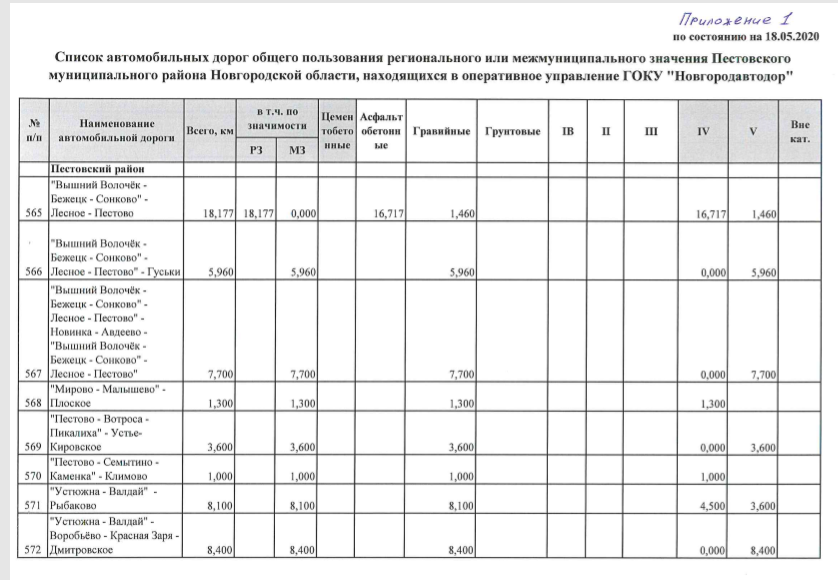 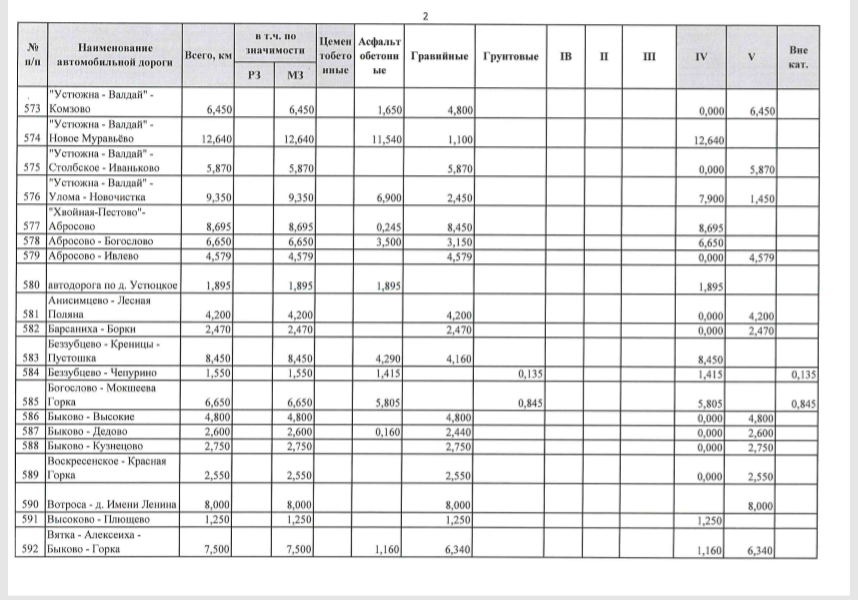 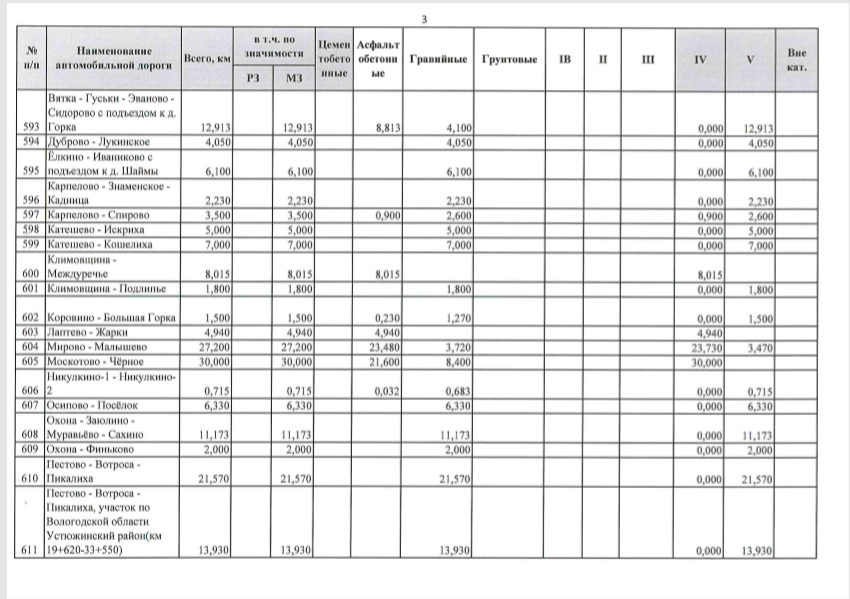 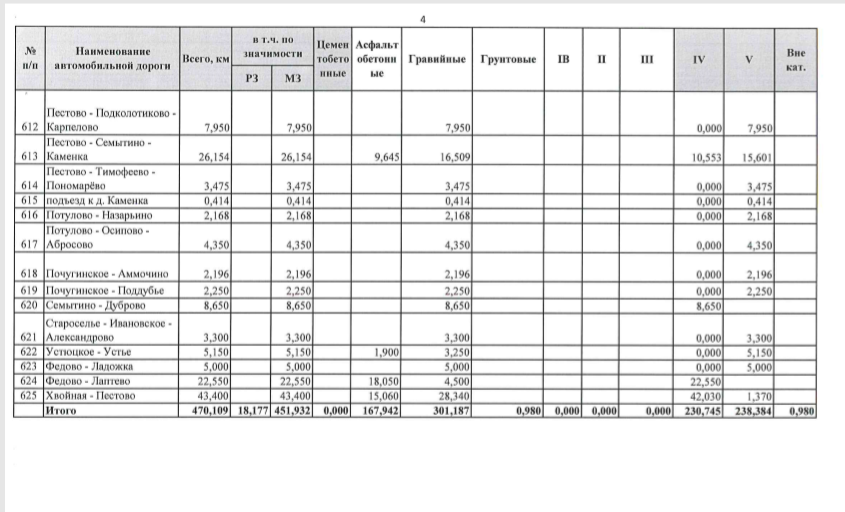 Приложение № 2 Карта автомобильных дорог Пестовского муниципального районаКарта автомобильных дорог Пестовского муниципального района (письмо Министерства транспорта, дорожного хозяйства и цифрового развития Новгородской области от 25.06.2020 № ТС-3333-И):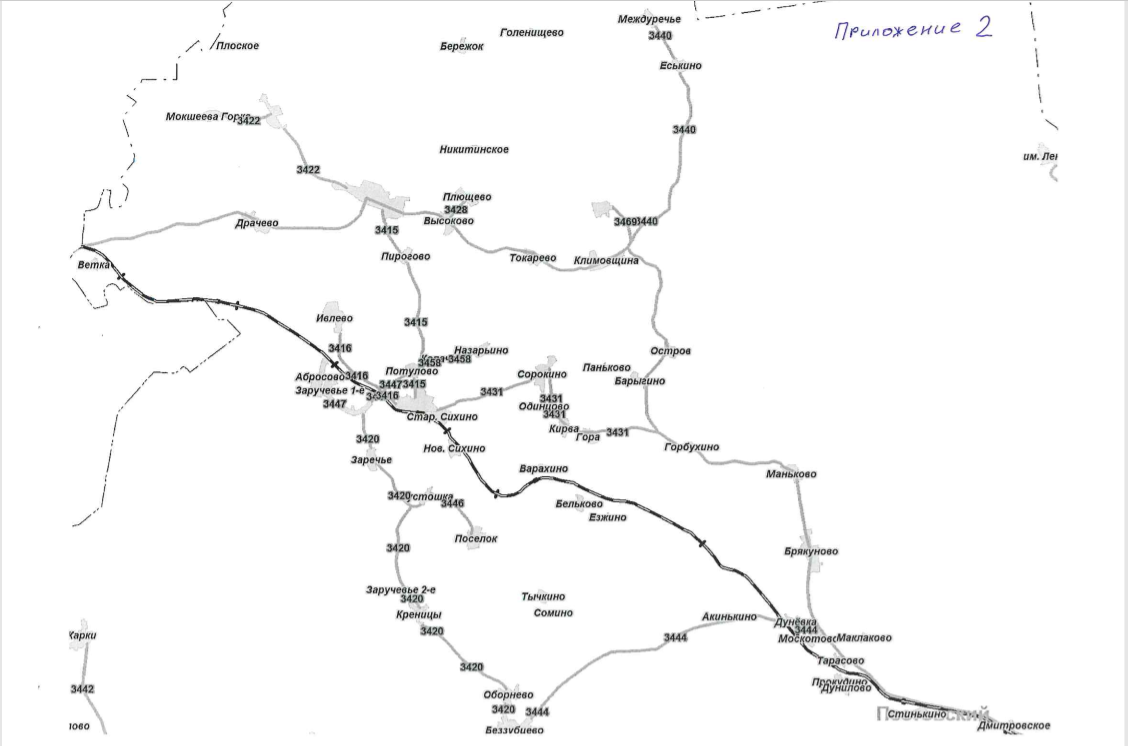 Приложение № 3 Перечень дорог с кодами, находящимися в оперативном управлении ГОКУ «Новгородавтодор»Перечень дорог с кодами, находящимися в оперативном управлении ГОКУ «Новгородавтодор»(письмо Министерства транспорта, дорожного хозяйства и цифрового развития Новгородской области от 25.06.2020 № ТС-3333-И):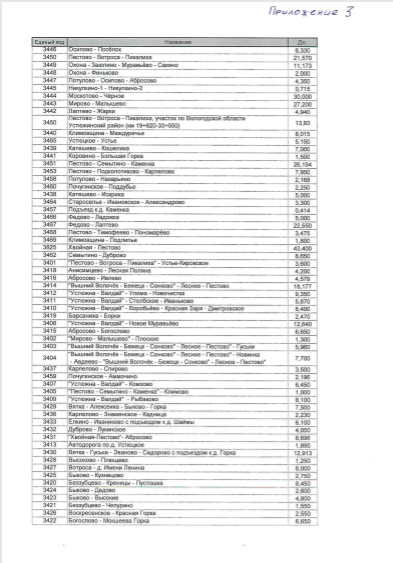 Приложение № 4 Лицензия на пользование недрами (серия: НВГ, номер: 53805, вид лицензии: ТР), выданная ООО «Вологодские карьеры» Министерством природных ресурсов, лесного хозяйства и экологии Новгородской области 23.10.2019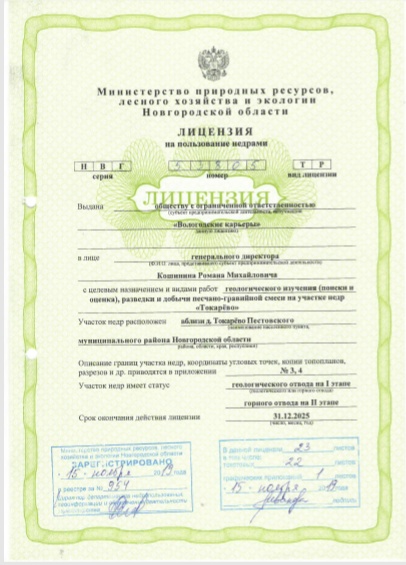 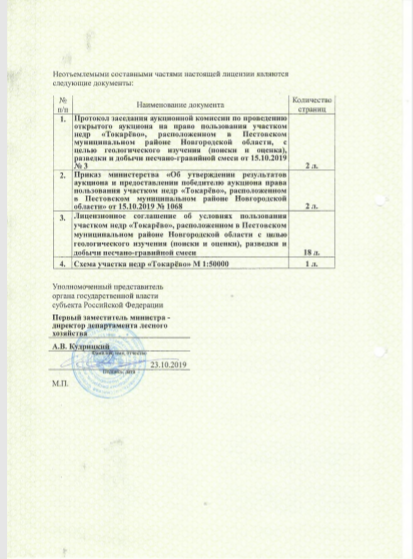 Приложение № 5Схема расположения участка недр «Токарёво»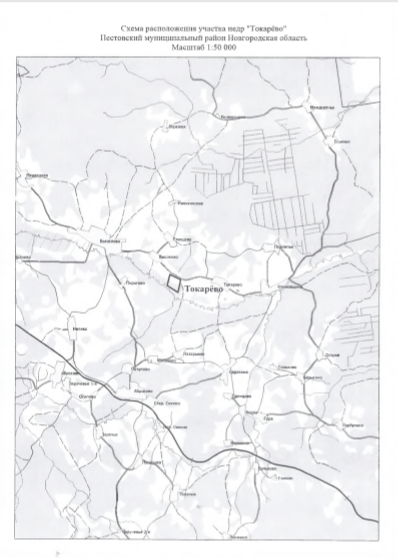 Приложение № 6Приказ Министерства природных ресурсов, лесного хозяйства и экологии Новгородской области от 15.10.2019 № 1068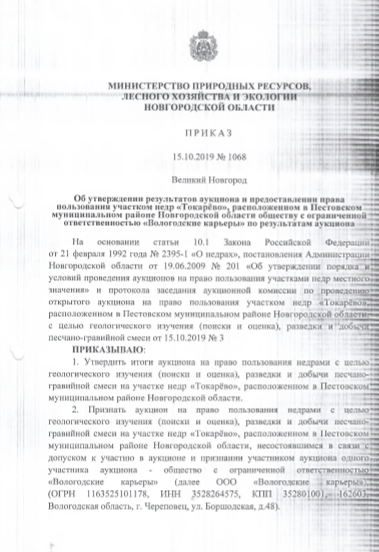 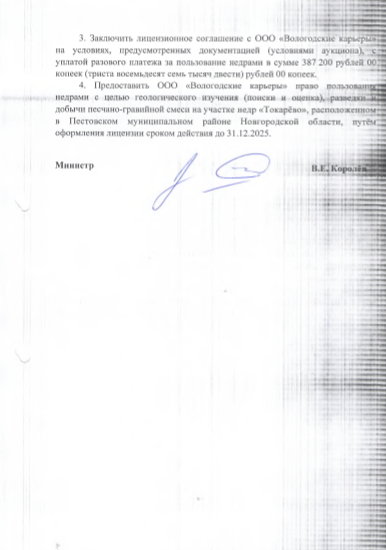 Приложение № 7Схема расположения участка недр «Токарёво» применительно к публичной кадастровой карте Росреестра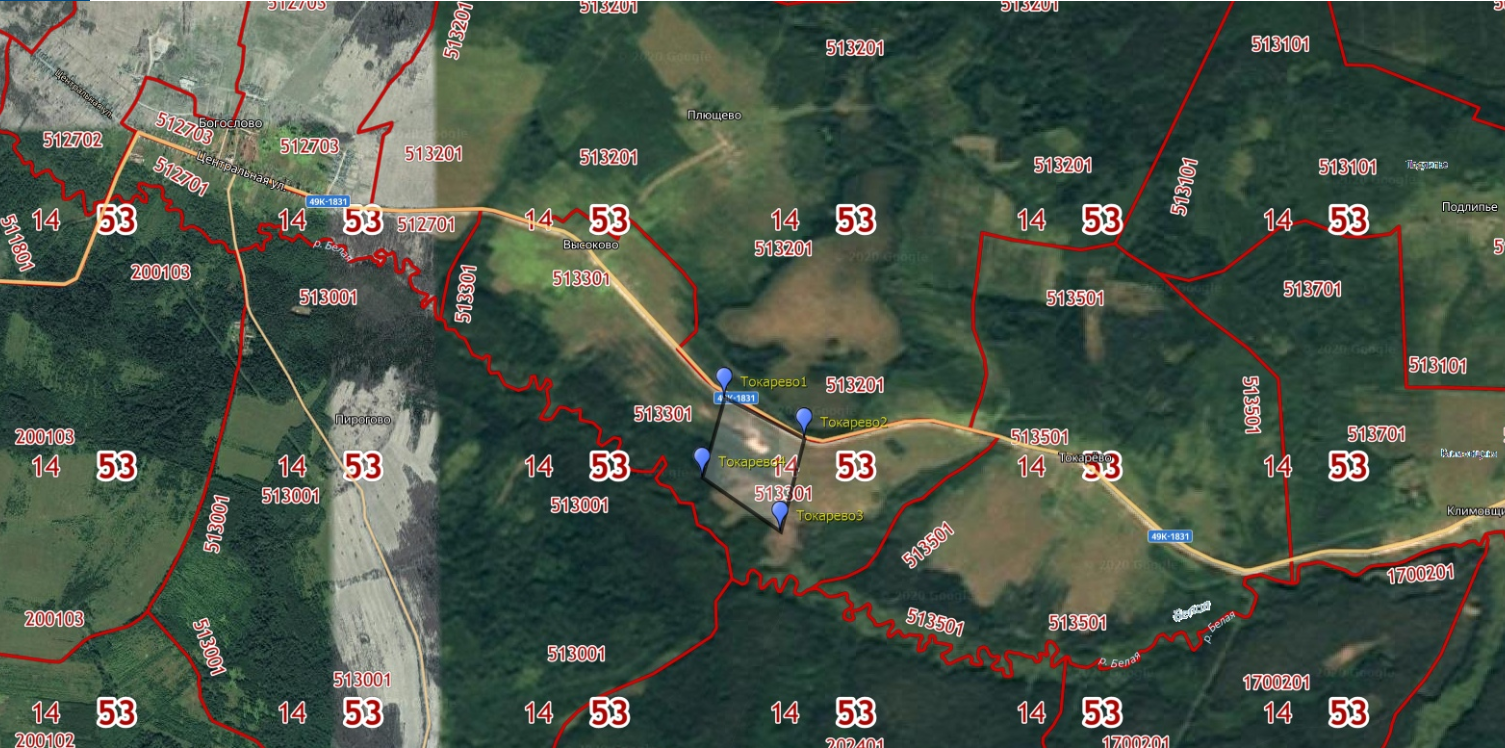 № точкиГеографические координаты (в системе ГСК-2011)Географические координаты (в системе ГСК-2011)№ точкиширотадолгота158045'15,34''35027'15,34''258045'08,51''35028'12,96''358044'53,02''35028'05,40''458045'02,03''35027'40,20''Описание параметров функциональной зоныЗначение параметровПредельное количество этажей или предельная высота зданий, строений, сооружений:предельное количество этажей3Коэффициент застройки0,2Коэффициент плотности застройки0,4Описание параметров функциональнойзоныЗначение параметровПредельное количество этажей или предельная высота зданий, строений, сооружений:предельное количество этажей6Коэффициент застройки0,8Коэффициент плотности застройки2,4Описание параметров функциональной зоныЗначение параметровПредельное количество этажей или предельная высота зданий, строений, сооружений:предельное количество этажей6Коэффициент застройки1,0Коэффициент плотности застройки3,0Описание параметров функциональной зоны Значение параметровПредельное количество этажей или предельная высота зданий, строений, сооружений:предельное количество этажей6Коэффициент застройки0,8Коэффициент плотности застройки2,4Класс опасности допустимый для размещения в функциональной зоне (в соответствии с санитарной классификацией согласно СанПиН 2.2.1/2.1.1.1200-03 «Санитарно-защитные зоны и санитарная классификация предприятий, сооружений и иных объектов») уточняется для каждого конкретного производственного объекта в отношении возможности размещенияIV класс опасностиКласс опасности допустимый для размещения в функциональной зоне (в соответствии с санитарной классификацией согласно СанПиН 2.2.1/2.1.1.1200-03 «Санитарно-защитные зоны и санитарная классификация предприятий, сооружений и иных объектов») уточняется для каждого конкретного производственного объекта в отношении возможности размещенияV класс опасностиОписание параметров функциональной зоны Значение параметровПредельное количество этажей или предельная высота зданий, строений, сооружений:предельное количество этажей6Коэффициент застройкине подлежит установлениюКоэффициент плотности застройкине подлежит установлениюКласс опасности допустимый для размещения в функциональной зоне (в соответствии с санитарной классификацией согласно СанПиН 2.2.1/2.1.1.1200-03 «Санитарно-защитные зоны и санитарная классификация предприятий, сооружений и иных объектов») уточняется для каждого конкретного производственного объекта в отношении возможности размещенияIV класс опасностиКласс опасности допустимый для размещения в функциональной зоне (в соответствии с санитарной классификацией согласно СанПиН 2.2.1/2.1.1.1200-03 «Санитарно-защитные зоны и санитарная классификация предприятий, сооружений и иных объектов») уточняется для каждого конкретного производственного объекта в отношении возможности размещенияV класс опасностиОписание параметров функциональной зоны Значение параметровПредельное количество этажей или предельная высота зданий, строений, сооружений:предельное количество этажей6Коэффициент застройкине подлежит установлениюКоэффициент плотности застройкине подлежит установлениюОписание параметров функциональной зоныЗначение параметровПредельное количество этажей или предельная высота зданий, строений, сооружений:предельное количество этажей6Коэффициент застройкине подлежит установлениюКоэффициент плотности застройкине подлежит установлениюОписание параметров функциональнойзоныЗначение параметровПредельное количество этажей или предельная высота зданий, строений, сооружений:предельное количество этажей0Коэффициент застройки0Коэффициент плотности застройки0Описание параметров функциональной зоныЗначение параметровПредельное количество этажей или предельная высота зданий, строений, сооружений:предельное количество этажей4Коэффициент застройкине подлежит установлениюКоэффициент плотности застройки0,8Описание параметров функциональной зоныЗначение параметровПредельное количество этажей или предельная высота зданий, строений, сооружений:предельное количество этажей6Коэффициент застройки1,0Коэффициент плотности застройки0,5Описание параметров функциональной зоныЗначение параметровПредельное количество этажей или предельная высота зданий, строений, сооружений:предельное количество этажейне подлежит установлениюКоэффициент застройкине подлежит установлениюКоэффициент плотности застройкине подлежит установлениюОписание параметров функциональной зоныЗначение параметровПредельное количество этажей или предельная высота зданий, строений, сооружений:предельное количество этажей3Коэффициент застройкине подлежит установлениюКоэффициент плотности застройкине подлежит установлениюОписание параметров функциональной зоныЗначение параметровПредельное количество этажей или предельная высота зданий, строений, сооружений:предельное количество этажейне подлежит установлениюКоэффициент застройкине подлежит установлениюКоэффициент плотности застройкине подлежит установлению№Наименование объектаВидобъектаНазначение объектаХарактеристика объектаМестоположение объектаХарактеристика зон с особыми условиями использования территорийОбъекты электро- газо- и водоснабжения населения, водоотведениеОбъекты электро- газо- и водоснабжения населения, водоотведениеОбъекты электро- газо- и водоснабжения населения, водоотведениеОбъекты электро- газо- и водоснабжения населения, водоотведениеОбъекты электро- газо- и водоснабжения населения, водоотведениеОбъекты электро- газо- и водоснабжения населения, водоотведениеОбъекты электро- газо- и водоснабжения населения, водоотведение1Трансформаторные подстанции, воздушные и кабельные линии электропередачиОбъект электроснабженияОбеспечение бесперебойного круглосуточного электроснабжения потребителей существующей жилой застройкии обеспечение возможности электроснабжения планируемой жилой застройкиПервая очередь (2030 г.): строительство (реконструкция) объектов и сетей электроснабжениядеревни Ветка, Дунилово, Дмитровское, ж/д станция Дунёвка, деревни Езжино, Заручёвье-1, Заручёвье-2, Маклаково, Паньково, Сомино, Старое Сихино, (в т.ч. с учетом возможного обеспечения мощностей для инвестиционных площадок № 1 (Брякуново) и № 2 (Климовщина)Охранные зоны объектов электросетевого хозяйства:ВЛЭП 10 кВ – охранная зона от проекций крайних проводов, размер 10 м;КЛЭП 10/0,4 кВ – охранная зона 0,6 м в сторону зданий и сооружений и на 1 м в сторону проезжей части улицы в границах населённого пункта;ТП 10/0,4 кВ – охранная зона от границ земельного уч-ка, размер 3 м1Трансформаторные подстанции, воздушные и кабельные линии электропередачиОбъект электроснабженияОбеспечение резервирования источников бесперебойного круглосуточного электроснабжения потребителей существующей жилой застройкии обеспечение возможности электроснабжения планируемой жилой застройкиРасчетный срок (до 2040 г.): строительство объектов и сетей электроснабженияж/д станции Абросово и Дунёвка, деревни Абросово, Богослово, Брякуново, Климовщина, Осипово, ДунёвкаОхранные зоны объектов электросетевого хозяйства:ВЛЭП 10 кВ – охранная зона от проекций крайних проводов, размер 10 м;КЛЭП 10/0,4 кВ – охранная зона 0,6 м в сторону зданий и сооружений и на 1 м в сторону проезжей части улицы в границах населённого пункта;ТП 10/0,4 кВ – охранная зона от границ земельного уч-ка, размер 3 м2Газораспредели-тельные сети в составе: распреде-лительные газопроводы высокого (среднего и низкого) давлений и газорегуляторные пункты.Объект газоснабженияОбеспечение возможности газоснабжения потребителей существующей и проектируемой жилой застройки.Первая очередь (2030 г.)ж/д станции Абросово и Дунёвка, деревни Абросово, Богослово, Брякуново, Климовщина, Осипово, Дунёвка, (в т.ч. с учетом возможного обеспечения мощностей для инвестиционных площадок № 1 (Брякуново) и № 2 (Климовщина).Охранная зона, размер 5 м (3 м от газопровода со стороны медного провода и 2 м – с противоположной стороны)3Водопроводные сети в составе сетей водопроводных, водозаборных сооружений и сооружений водоподготовкиОбъект водоснабженияОбеспечение водоснабжением потребителей существующей и проектируемой жилой застройки с качеством, соответствующим требованиям СанПиН 2.1.4.1074-01Первая очередь (2030 г.): реконструкция изношенных сетей водоснабжения в объеме около 10 км с установкой систем водоподготовки, устр-вуограждений по границе СЗЗ источников водоснабжения, постановкой СЗЗ на государственный кадастровый учет; устройство сетей водоснабжения к площадкам для перспективного строительства благоустроенного жилья и объектам физической культуры и массового спорта в необходимом объеме.деревни Потулово, Осипово, Брякуново, Богослово, Высоково, Плющево, ПодлипьеСанитарно-защитные полосы водоводов, размер не менее 10 м;Зоны санитарной охраны источников питьевого и хозяйственно-бытового водоснабжения;Устанавливаемые в случаях, предусмотренных Водным кодексом Российской Федерации, в отношении подземных водных объектов зоны специальной охраны.Размеры указаны на странице 44 раздела 8.1.4. тома «Материалы обоснований»3Водопроводные сети в составе сетей водопроводных, водозаборных сооружений и сооружений водоподготовкиОбъект водоснабженияОбеспечение водоснабжением потребителей существующей и проектируемой жилой застройки с качеством, соответствующим требованиям СанПиН 2.1.4.1074-01Расчетный срок (до 2040 г.):- оборудование зданий и сооружений внутренним водопроводом в 7 (семи) населенных пунктах поселения;деревни Потулово, Осипово, Брякуново, Богослово, Высоково, Плющево, ПодлипьеСанитарно-защитные полосы водоводов, размер не менее 10 м;Зоны санитарной охраны источников питьевого и хозяйственно-бытового водоснабжения;Устанавливаемые в случаях, предусмотренных Водным кодексом Российской Федерации, в отношении подземных водных объектов зоны специальной охраны.Размеры указаны на странице 44 раздела 8.1.4. тома «Материалы обоснований»3Водопроводные сети в составе сетей водопроводных, водозаборных сооружений и сооружений водоподготовкиОбъект водоснабженияОбеспечение водоснабжением потребителей существующей и проектируемой жилой застройки с качеством, соответствующим требованиям СанПиН 2.1.4.1074-01устройство системы централизованного водоснабжения в 4 (четырех) населенных пунктахдеревня Абросово, железнодорожная станция Абросово, деревни Климовщина и ДунёвкаСанитарно-защитные полосы водоводов, размер не менее 10 м;Зоны санитарной охраны источников питьевого и хозяйственно-бытового водоснабжения;Устанавливаемые в случаях, предусмотренных Водным кодексом Российской Федерации, в отношении подземных водных объектов зоны специальной охраны.Размеры указаны на странице 44 раздела 8.1.4. тома «Материалы обоснований»4Сети хозяйственно-бытовой канализации с локальными очистными сооружениями для хозяйственно-бытовых и ливневых стоковОбъект водоотведенияОбеспечение потребителей существующей и проектируемой жилой застройки объектами водоотведенияПервая очередь (до 2030 г.):устройство внутренней и наружной систем хозяйственно-бытовой канализации и ЛОС для 100% пользователей в населенных пунктах.деревни Потулово, Осипово, Брякуново, Богослово, Высоково, Плющево, ПодлипьеОхранная зона, размер 5 м.Санитарно-защитная зона, размер 20 м.4Сети хозяйственно-бытовой канализации с локальными очистными сооружениями для хозяйственно-бытовых и ливневых стоковОбъект водоотведенияОбеспечение потребителей существующей и проектируемой жилой застройки объектами водоотведенияРасчетный срок (до 2040 г.):устройство внутренней и наружной систем хозяйственно-бытовой канализации и ЛОС для 100% пользователей в населенных пунктахдеревня Абросово, железнодорожная станция Абросово, деревни Климовщина и ДунёвкаОхранная зона, размер 5 м.Санитарно-защитная зона, размер 20 м.Автомобильные дороги местного значения, объекты транспортной инфраструктурыАвтомобильные дороги местного значения, объекты транспортной инфраструктурыАвтомобильные дороги местного значения, объекты транспортной инфраструктурыАвтомобильные дороги местного значения, объекты транспортной инфраструктурыАвтомобильные дороги местного значения, объекты транспортной инфраструктурыАвтомобильные дороги местного значения, объекты транспортной инфраструктурыАвтомобильные дороги местного значения, объекты транспортной инфраструктуры5Система стационарного электрического освещения улично-дорожной сетиОбъекттранспортной инфраструктурыРеализация требований по обеспечению охраны жизни, здоровья граждан, их имущества, гарантий их законных прав на безопасные условия движения по дорогам, улицам населенных пунктов поселенияДо 2025 годадеревни Абросово, Богослово, Брякуново, Климовщина, Осипово, Дунёвка, железнодорожная станция АбросовоНе требуется5Система стационарного электрического освещения улично-дорожной сетиОбъекттранспортной инфраструктурыРеализация требований по обеспечению охраны жизни, здоровья граждан, их имущества, гарантий их законных прав на безопасные условия движения по дорогам, улицам населенных пунктов поселенияПервая очередь (до 2030 г.)В оставшихся 47 населенных пунктах поселенияНе требуетсяОбъекты физической культуры и массового спортаОбъекты физической культуры и массового спортаОбъекты физической культуры и массового спортаОбъекты физической культуры и массового спортаОбъекты физической культуры и массового спортаОбъекты физической культуры и массового спортаОбъекты физической культуры и массового спорта6Спортивный зал общего пользования на 350 м2 общей площадиОбъект физической культуры и массового спортаПовышение комфортного уровня проживания населения; повышение доли населения, систематически занимающегося физической культурой и спортомПервая очередь (до 2030 г.): разработка ПСД;Расчетный срок (до 2040 г.): стр-ство объектадеревня БогословоНе требуется7Крытый бассейн общего пользования с чашей в размере 250 м2 зеркала водыОбъект физической культуры и массового спортаПовышение комфортного уровня проживания населения; повышение доли населения, систематически занимающегося физической культурой и спортомПервая очередь (до 2030 г.): разработка ПСД;Расчетный срок (до 2040 г.): стр-ство объектадеревня БрякуновоНе требуется8Плоскостные сооружения общей площадью 2140 м2 (7 шт.)Объект физической культуры и массового спортаПовышение комфортного уровня проживания населения; повышение доли населения, систематически занимающегося физической культурой и спортомПервая очередь (до 2030 г.): проектирование и строительство объектовжелезнодорожная станция Абросово (S=300 м2), деревни: Абросово (S=300 м2), Богослово (S=340 м2), Брякуново (S=300 м2), Климовщина (S=300 м2), Осипово (S=300 м2), Дунёвка (S=300 м2).Не требуетсяОбъекты в иных областях деятельности, необходимых для осуществления полномочий в связи с решением вопросов местного значения поселенияОбъекты в иных областях деятельности, необходимых для осуществления полномочий в связи с решением вопросов местного значения поселенияОбъекты в иных областях деятельности, необходимых для осуществления полномочий в связи с решением вопросов местного значения поселенияОбъекты в иных областях деятельности, необходимых для осуществления полномочий в связи с решением вопросов местного значения поселенияОбъекты в иных областях деятельности, необходимых для осуществления полномочий в связи с решением вопросов местного значения поселенияОбъекты в иных областях деятельности, необходимых для осуществления полномочий в связи с решением вопросов местного значения поселенияОбъекты в иных областях деятельности, необходимых для осуществления полномочий в связи с решением вопросов местного значения поселения9Пожарные водоемы Искусственные водоемы с возможностью использования их для тушения пожаров (объект обеспечения первичных мер пожарной безопасности)Обеспечение населения поселения объектами обеспечения первичных мер пожарной безопасности в условиях отсутствия пожарных водопроводовРасчетный срок (до 2040 г.);Вместимость водоемов из расчета не менее 3000 м3 воды на 1 км2 территории поселенияОпределить по факту получения результатов проектирования с учетом разработки ППТ и ПМТ.Не требуется10КладбищеОбъект в области организации ритуальных услугОбъект для обеспечения минимально допустимого уровня обеспеченности объектами в области организации ритуальных услуг;гарантия погребения умершего с учетом волеизъявления, выраженного лицом при жизни, и пожеланиями родственников, с учетом соблюдения необходимых санитарных и экологических требований к выбору и содержанию мест погребенияДо 2025 года.Площадь кладбища после реконструкции – около 7,8 гад. Кирва (возле церкви Рождества Богородицы)СЗЗ размером 50 метров№ п/пНазначение объекта регионального значенияНаименование объектаКраткая характеристика объектаМестоположение планируемого объектаЗоны с особыми условиями использования территории1. Объекты образования, здравоохранения, социального обслуживания отдельных категорий граждан, физической культуры и спорта, I этап до 2022 года1. Объекты образования, здравоохранения, социального обслуживания отдельных категорий граждан, физической культуры и спорта, I этап до 2022 года1. Объекты образования, здравоохранения, социального обслуживания отдельных категорий граждан, физической культуры и спорта, I этап до 2022 года1. Объекты образования, здравоохранения, социального обслуживания отдельных категорий граждан, физической культуры и спорта, I этап до 2022 года1. Объекты образования, здравоохранения, социального обслуживания отдельных категорий граждан, физической культуры и спорта, I этап до 2022 года1. Объекты образования, здравоохранения, социального обслуживания отдельных категорий граждан, физической культуры и спорта, I этап до 2022 года1.2. Объекты здравоохранения1.2. Объекты здравоохранения1.2. Объекты здравоохранения1.2. Объекты здравоохранения1.2. Объекты здравоохранения1.2. Объекты здравоохранения1.2.28Объект капитального строительства в области здравоохранениястроительство модульной конструкции фельдшерско-акушерского пунктаопределяется проектной документациейПестовский район, д. АбросовоНе требуетсяИнвестиционные площадкиИнвестиционные площадкиИнвестиционные площадкиИнвестиционные площадкиИнвестиционные площадкиИнвестиционные площадки2. Инвестиционные площадки для размещения промышленного производства2. Инвестиционные площадки для размещения промышленного производства2. Инвестиционные площадки для размещения промышленного производства2. Инвестиционные площадки для размещения промышленного производства2. Инвестиционные площадки для размещения промышленного производства2. Инвестиционные площадки для размещения промышленного производства2.55Инвестиционная площадкаТорфо-болото «Талицкое»площадь 4287 гаПестовский район, Богословское сельское поселение, Дмитровское участковое лесничество отдела Пестовского лесничествав соответствии с требованиями СанПиН 2.2.1/2.1.1.1200-03Первая очередь (2015 г.)Расчетный срок (2030 г.)4.1. Реконструкция или замена трансформаторных подстанций, выработавших свой срок.4.1. Организация новых промышленных зон в д. Брякуново – 6,5 га (земли сельскохозяйственного назначения).4.2. Развитие туристско-рекреационной зоны – 6,5 га в д. Климовщина (детский оздоровительный лагерь).4.3.Организация новых жилых зон в д. Брякуново – 20,5 га;   д. Климовщина – 5,0 га; д. Стинькино – 4,0 га; д. Дмитровское –11,8га; (всего 41,3га, которые подлежат переводу из категории «земли сельскохозяйственного назначения» в категорию «земли населенных пунктов»).4.4. Строительство объектовздравоохранения: больница со станцией скорой помощи в д. Брякуново;физической культуры и массового спорта: спортзал с бассейном в д. Брякуново;в иных областях в связи с решением вопросов местного значения муниципального района: баня на 20 мест в д. Брякуново; опорный пункт охраны порядка в д. Абросово; сберкасса в д. Брякуново; пожарное депо в д. Богослово.4.5. Строительство объектов водоотведения: локальные очистные сооружения (ЛОС) и КНС (объем до 24 – 600 м3/сутки, продукция «ТОПАЭРО-М») в д. Брякуново, д. Дмитровское, д. Климовщина, д. Стинькино (в границах населенных пунктов).4.6. Строительство ГРП в сельском поселении от АГРС «Устюжна». 4.7. Строительство новых ТП 7 (семь) шт. в Дмитровское, д. Брякуново, д. Климовщина, д. Дунёвка, д. Ивлево, д. Абросово и на новой промышленной инвестиционной площадке «Торфоболото «Талицкое».Кадастровый номер земельного участкаУстанавливаемая функциональная зонаПлощадь земельного участка, планируемые цели использованияОтношение кадастровой стоимости к среднему уровню кадастровой стоимости по муниципальному району53:14:1702601:10«Зона застройки индивидуальными жилыми домами» в д. Прокудино3600 м2, в целях строительства индивидуального жилого дома171,31 руб./м2– кадастровая стоимость 1 м2; средний уровень кадастровой стоимости по муниципальному району – 109,33 руб./м2; отношение –1,56753:14:1702601:46«Зона застройки индивидуальными жилыми домами» в д. Прокудино3142 м2, в целях строительства индивидуального жилого дома171,31 руб./м2– кадастровая стоимость 1 м2; средний уровень кадастровой стоимости по муниципальному району – 109,33 руб./м2; отношение –1,56753:14:0201101:2«Зона застройки индивидуальными жилыми домами» в д. Осипово5000 м2, в целях ведения личного подсобного хозяйства121,15 руб./м2– кадастровая стоимость 1 м2; средний уровень кадастровой стоимости по муниципальному району – 109,33 руб./м2; отношение –1,10853:14:0200901:2«Зона застройки индивидуальными жилыми домами» в д. Абросово5000 м2, в целях ведения личного подсобного хозяйства123,05 руб./м2– кадастровая стоимость 1 м2; средний уровень кадастровой стоимости по муниципальному району – 109,33 руб./м2; отношение –1,12553:14:1705501:6; 53:14:1705501:19 (объект недвижимости без установленных границ земельного участка); 53:14:1705501:3; 53:14:1705501:2; 53:14:1705501:31; 53:14:1705501:11«Зона застройки индивидуальными жилыми домами» в пос. Дмитровское17359 м2 общей площадив целях индивидуального жилищногостроительства187,56 руб./м2– кадастровая стоимость 1 м2; средний уровень кадастровой стоимости по муниципальному району – 109,33 руб./м2; отношение –1,716№ точкиГеографические координаты (в системе ГСК-2011)Географические координаты (в системе ГСК-2011)№ точкиШирота (с.ш.)Долгота (в.д.)158045'15,34''35027'15,34''258045'08,51''35028'12,96''358044'53,02''35028'05,40''458045'02,03''35027'40,20''Кадастровый номер земельного участка (или координаты характерных точек з/у в системе координат ГСК-2011)Устанавливаемая функциональная зонаПлощадь земельного участка, планируемые цели использованияОтношение кадастровой стоимости к среднему уровню кадастровой стоимости по муниципальному району53:14:1700601:390«Производственная зона»Площадь– 3,2804 га (вблизи д. Гора).В целяхорганизации добычи и разработки полезных ископаемыхкадастровая стоимость 2,46 руб./м2;средний уровень кадастровой стоимости по муниципальному району составляет 2,65 руб./м2; отношение составляет 0,93.Земельный участок на территории кадастрового квартала 513301  с координатами характерных точек:т. 1 (58045'15,34'' с.ш.; 35027'15,34'' в.д.);т. 2 (58045'08,51''с.ш.; 35028'12,96'' в.д.);т. 3 (58044'53,02''с.ш.; 35028'05,40'' в.д.);т. 4 (58045'02,03'' с.ш.; 35027'40,20'' в.д.);«Производственная зона»Площадь – около 5,7600 га (вблизи д. Токарёво).В целях организации геологического изучения (поиска и оценки), разведки и добычи песчано-гравийной смеси.кадастровая стоимость 2,46 руб./м2;средний уровень кадастровой стоимости по муниципальному району составляет 2,65 руб./м2; отношение составляет 0,93.№ п/пНаименование памятникаДатировкаАдрес и местонахождениеНормативно-правовой акт о постановке объекта на госохрану1ГородищеРубеж н.э.близ д. БрякуновоР-3022СелищеКонец Iтыс. н.э.близ д. БрякуновоР-3023Группа сопок (2 насыпи)VIII – Xв.в.близ д. БрякуновоР-3024ЖальникXII – XV в.в.близ д. ГораР-125Жальничный могильникXII – XV в.в.близ д. ДрачёвоР-3026СопкаVIII – Xв.в.близ д. ДрачёвоР-3027ЖальникXII – XV в.в.д. ЗаречьеР-3028Курганная группа (10 насыпей)близ д. КлимовщинаФ-6249Курганная группа (9 насыпей)близ д. КлимовщинаФ-62410Курганная группа (12 насыпей)близ д. КлимовщинаФ-62411Курганная группа (3 насыпи)близ д. КлимовщинаФ-6241238 (тридцать восемь) кургановблиз д. КлимовщинаФ-132713СелищеII-ая половина – конец I-го тыс. н.э.близ д. КлимовщинаР-30214СелищеII-ая половина I-го тыс. н.э.близ д. КлимовщинаР-30215Одиночный курганблиз д. КлимовщинаР-30216Сопкаблиз д. КлимовщинаР-30217Курганный могильник, в котором насчитывается 11 насыпейблиз д. КлимовщинаР-30218Длинный курганблиз д. КлимовщинаР-30219Группа из 3 (трех) сопокблиз д. КлимовщинаР-30220Курганный могильник, состоящий из 17 курганов и 8 сопокблиз д. КлимовщинаР-30221Группа из 2 (двух) кургановблиз д. КлимовщинаР-30222Группа из 4 (четырех) сопокблиз д. КлимовщинаР-30223Жальникблиз д. ОсиповоР-302№ п/пНаименование памятникаДатировкаАдрес и местонахождение1ЖальникVII – XVв.в.близ д. Кирва2Группа курганов (2 насыпи)VI – IXв.в.близ д. КлимовщинаНомерв списке инспекцииНаименование объекта культурного наследияДатировкаАдрес местонахождения объектаКатегория историко- культурного значения1291Изба Е. КопыльцовойXIXв.Пестовскийрайон,д.Богослово, ул. Центральная, 100памятник регионального значения1292Двойная изба гражданина Матвеева А.И.XIXв.Пестовскийрайон,д.Богословопамятник регионального значения1293Изба М.М.БариноваXIXв.Пестовскийрайон,д.Богослово, ул. Центральнаяпамятник регионального значения1294Баня М. ВасильевойXIXв.Пестовскийрайон,д.Брякуновопамятник регионального значения1302Изба А. В. БасоваXIXв.Пестовскийрайон,д.Горапамятник регионального значения1303Амбар гражданина Басова А.В.конец XIXв.Пестовскийрайон,д.Горапамятник регионального значения1304Два гумна, риганачало XIXв.Пестовскийрайон,д.Горбухиноансамбль регионального значения1305Сарай колхоза «Рассвет»начало XXв.Пестовскийрайон,д.Горбухинопамятник регионального значения1293БаняXIXв.Пестовскийрайон,д.Горбухинопамятник регионального значения1294ПелевняXIXв.Пестовскийрайон,д.Горбухинопамятник регионального значения1311Усадьба. ПаркXIXв.Пестовскийрайон,д.Заречьеансамбль регионального значения1313Церковь Смоленской Богоматери1856 г.Пестовский район, д. Кирва, 3апамятник регионального значения1314АмбарXIXв.Пестовский район, д. Кирва, 3памятник регионального значения1315Усадьба УшаковаXIXв.Пестовский район, д. Климовщинаансамбль регионального значения1316Усадьба Ушакова. Дом усадебныйXIXв.Пестовский район, д. Климовщина, д. 65памятник регионального значения1317Усадьба Ушакова. ПаркXIXв.Пестовский район, д. Климовщинаансамбль регионального значения1318Амбар колхоза «Рассвет»XIXв.Пестовский район, д. Маньковопамятник регионального значения1319Пожарный сарай колхоза «Рассвет»XIXв.Пестовский район, д. Маньковопамятник регионального значения1320Гумно с ригойXIXв.Пестовский район, д. Маньковопамятник регионального значения1321Сарай колхоза «Рассвет»XIXв.Пестовский район, д. Маньковопамятник регионального значения1322Изба О.А.Беляевой1886 г.Пестовский район, д. Маньковопамятник регионального значения1323Пелевня ГрузневаXIXв.Пестовский район, д. Маньковопамятник регионального значения1324Изба А.А.КуликовойXIXв.Пестовский район, д. Маньковопамятник регионального значения1325Баня ЛебедевойXIXв.Пестовский район, д. Маньковопамятник регионального значения1326Гумно Н.СмирноваXIXв.Пестовский район, д. Маньковопамятник регионального значения1327Двойной амбарXIXв.Пестовский район, д. Маньковопамятник регионального значения1328Амбар колхоза «Рассвет»XIXв.Пестовский район, д. Маньковопамятник регионального значения1344Здание школы, в которой учился Герой Советского Союза танкист Д.Ф.Некрасов1941 – 1945 г.г.Пестовскийрайон,д.Богослово, ул. Школьнаяпамятник регионального значения1346Пять братских могил воинов Советской Армии, погибших в период Великой Отечественной войны 1941 – 1945 г.г.Пестовскийрайон,д.Климовщинаансамбль регионального значения№по п/пНаименование объекта культурного наследияДатировкаАдрес местонахождения объектаКатегория историко- культурного значения1Захоронение в д. Климовщина(кроме захоронений, указанных под № 1346 в Списке объектов культурного наследия федерального и регионального значения, расположенных на территории Новгородской области)1941 г.деревня Климовщина, кадастровые номера  земельных участков: 53:14:1700701:54;53:14:1700701:53, площадь 42 м2.памятник местного значения2Памятная стела воинам, погибшим и умершим участникам Великой Отечественной войны2005 г.деревня Брякуново, ул. Центральная, около ДКпамятник местного значения3Памятная стела воинам, погибшим в годы Великой Отечественной войныНеизвестно, в после-военные годыдеревня Горбухино, рядом с д.2памятник местного значения4Памятная стела воинам, погибшим и умершим участникам Великой Отечественной войны2005 г.деревня Богослово, ул. Центральная, между д. 48 и д. 50памятник местного значения5Памятная стела воинам, погибшим в годы Великой Отечественной войныНеизвестно, в после-военныегодыдеревня Заречье, между д. 5 и д. 7памятник местного значения6Памятная стела воинам, погибшим и умершим участникам Великой Отечественной войны2005 г.станция Абросово, улица Пионерская, между д.1 и д.2памятник местного значенияНомерв списке инспекцииНаименование объекта культурного наследияДатировкаАдресместонахождения объектаКатегория историко- культурного значения689Сарай сенной Кулакованачало XIXв.Пестовскийрайон,д.Токаревопамятник регионального значения№ п/пИдентификационный номерНаименование автомобильной дороги, её местоположение, принадлежностьОбщая протяжен-ность (км)Код дорогиI. Автомобильные дороги регионального значенияI. Автомобильные дороги регионального значенияI. Автомобильные дороги регионального значенияI. Автомобильные дороги регионального значенияI. Автомобильные дороги регионального значения14.49 ОПРЗ 49К-14«Устюжна–Валдай»26+245 – 46+816, 53+985 – 91+093(Пестовский муниципальный район)204,0449К-14II. Автомобильные дороги межмуниципального значенияII. Автомобильные дороги межмуниципального значенияII. Автомобильные дороги межмуниципального значенияII. Автомобильные дороги межмуниципального значенияII. Автомобильные дороги межмуниципального значения45.49 ОП МЗ 49К-1831«Хвойная– Пестово» 58+530 - 101+930(Пестовскиймуниципальный район) (с автомобильными мостами через р. Белая перед д. Климовщина на участке«Остров – Климовщина»; на участке «Богослово – Драчево»)101,9349К-1831III. Пестовский муниципальный районIII. Пестовский муниципальный районIII. Пестовский муниципальный районIII. Пестовский муниципальный районIII. Пестовский муниципальный район653.49 ОП МЗ 49Н-1407"Устюжна – Валдай" – Воробьево – Красная Заря – Дмитровское 0+000 - 8+4008,449Н-1407658.49 ОП МЗ 49Н-1412Абросово - Богослово 0+000 - 6+650 (с автомобильным мостом через р. Белая)6,6549Н-1412659.49 ОП МЗ 49Н-1413Абросово - Ивлево 0+000 - 4+5504,5549Н-1413665.49 ОП МЗ 49Н-1419Богослово - Мокшеева Горка 0+000 - 6+6506,6549Н-1419674.49 ОП МЗ 49Н-1428"Хвойная - Пестово" - Абросово 0+000 - 8+0008,049Н-1428682.49 ОП МЗ 49Н-1436Климовщина - Междуречье 0+000 - 8+0308,0349Н-1436683.49 ОП МЗ 49Н-1437Климовщина - Подлипье 0+000 - 1+8001,849Н-1437687.49 ОП МЗ 49К-1441Москотово - Черное 0+000 - 30+00030,049К-1441689.49 ОП МЗ 49Н-1443Осипово - Поселок 0+000 - 6+3306,3349Н-1443698.49 ОП МЗ 49Н-1450Потулово - Назарьино 0+000 - 2+1502,1549Н-1450699.49 ОП МЗ 49Н-1451Потулово - Осипово - Абросово 0+000 - 4+3504,3549Н-1451Наименование автомобильной дорогиПротяженность(км)Площадь проезжей части (м2)Тип покрытияд. Абросово – д. Заручевье-10,088308Гравийд. Гора – д. Бельково1,875117819,9Гравийд. Бельково – д. Тычкино3,086258950,1Гравийд. Кирва – д. Варахино (с автомобильным мостом через р. Кирва по дороге «Горбухино – Абросово» на участке между д. Гора и д. Кирва)1,9625395,5Гравийд. Паньково – д. Гора2,095747,5Гравийд. Паньково – д. Барыгино0,732190ГравийПодъезд к д. Акинькино-10,3690ГравийПодъезд к д. Акинькино-20,35980ГравийПодъезд к д. Дмитровское0,127419ГравийПодъезд к посёлку Дмитровское0,351925ГравийПодъезд к д. Дунёвка0,1250ГравийПодъезд к д. Езжино0,72310ГравийПодъезд к д. Маклаково0,73290ГравийПодъезд к д. Москотово0,078195ГравийПодъезд к д. Тарасово-10,13390ГравийПодъезд к д. Тарасово-20,052156Гравийд. Стинькино – д. Дунилово1,7467459ГравийНаименование автомобильной дорогиПротяженность (км)Тип покрытияст.Абросово, ул.Ветеранов, от автодороги «Пестово – Абросово» поворот у клуба до дома № 190,513гравийст.Абросово, ул.Зеленая, от дома№ 7 до дороги «Пестово – Абросово», до д.Старое Сихино, д.100,542гравийст.Абросово, ул.Молодежная, от дома № 1 до дома № 100,345гравийст. Абросово, ул.Лесная, от автодороги  «Абросово – Осипово», поворот у дома № 28 (ул.Вокзальная) до дома № 290,671гравийст.Абросово, ул.Пионерская, от автодороги «Пестово – Абросово», от здания правления колхоза до дома № 28, до дома № 27 ул.Ветеранов0,750гравийст. Абросово, пер.Почтовый, от дома № 1 до автодороги «Пестово – Абросово» к магазину «Славянка»0,179гравийст.Абросово, от медпунктадо ул.Молодежная0,352гравийст. Абросово, ул.Школьная, от дома № 16 до дома № 30;от медпункта в сторону подстанции до автодороги «Пестово – Абросово»0,715гравийд. Акинькино: улица0,1гравийд.Богослово: ул.Молодежная 0,300гравийд.Богослово: ул. Полевая0,470гравийд.Богослово ул. Школьная0,230а/бетонд.Богослово :ул.Садовая0,350гравийд.Богослово :ул.Советская0,895гравийд.Брякуново от ул.Центральная дома №26 до ул.Новая №140,587гравийд. Брякуново: ул.Молодежная,от дома № 1 до дома № 410,685а/бетонд.Брякуново: от ул.Молодежная дома№42 до ул. Центральная дома №2 б0,594а/бетонд.Брякуново от ул.Центральная дома №11 до ул.Юбилейная дома №150,45а/бетонд.Варахино: улица0,51гравийд.Дмитровское, улица0,282гравийпос.Дмитровское: улица0,713гравийд.Дуневка: улица0,650гравийд.Заручевье 1: от дороги «Осипово – Абросово» от дома№ 21 до дома № 310,217гравийд.Заручевье 2: от дороги «Осипово – Беззубцево»от дома № 5 до дома № 90,123гравийд.Кирва: улица0,494гравийд. Климовщина: от дома № 14 вниз к рекеБелая до конца кладбища0,450гравийд.Маклаково: улица0,2гравийд.Медведевоот поворота д.М.Горка от дома №16 до дома №270,450гравийд.Москотово: улица0,899гравийд.Паньково: улица0.2гравийд.Потулово: улица0,206гравийд.Прокудино: улица0,5гравийд. Старое Сихино: от дороги «Пестово – Абросово», поворот у дома№ 37 до дома № 27;от дороги «Пестово – Абросово» отдома № 9 до дома № 280,111гравийд.Сорокино: от д.№ 19 до д.№ 440,463гравийд.Тарасово: улица подъезд0,4гравийд.Тычкино: улица0,27гравийВиды зонНормативно-правовое основание установления зоныОхранные зоны объектов электросетевого хозяйстваПостановление Правительства Российской Федерации от 24.02.2009 №160 «О порядке установления охранных зон объектов электросетевого хозяйства и особых условий использования земельных участков, расположенных в границах таких зон»Охранные зоны объектов систем газоснабженияФедеральный закон от 31.03.1999 № 69-ФЗ «О газоснабжении в Российской Федерации»;Постановление Правительства Российской Федерации от 20.11.2000 № 878 «Об утверждении Правил охраны газораспределительных сетей»Охранные зоны магистральных трубопроводов«Правила охраны магистральных трубопроводов», утвержденные Минтопэнерго РФ 29.04.1992,Постановление Госгортехнадзора РФ от 22.04.1992 № 9Зона минимальных расстояний до магистральных или промышленных трубопроводов (газопроводов, нефтепроводов и нефтепродуктопроводов, аммиакопроводов)СП 36.13330.2012 Магистральные трубопроводы. Актуализированная редакция СНиП 2.05.06-85* (с Изменениями № 1, 2) от 01.07.2013Охранная зона железных дорогПостановление Правительства Российской Федерации от 12 октября 2006 г. № 611 «О порядке установления и использования полос отвода и охранных зон железных дорог» (Собрание законодательства Российской Федерации, 2006, № 42, ст. 4385);Приказ Минтранса РФ от 6 августа 2008 г. № 126 «Об утверждении Норм отвода земельных участков, необходимых для формирования полосы отвода железных дорог, а также норм расчета охранных зон железных дорог»Охранная зона линий и сооружений связиПостановление Правительства Российской Федерации от 9 июня 1995 г. №578«Об утверждении Правил охраны линий и сооружений связи Российской Федерации»Зона ограничений передающего радиотехнического объекта, являющегося объектом капитального строительстваНормативный правовой акт, определяющий порядок установления, изменения и прекращения существования зоны ограничений передающего радиотехнического объекта, являющегося объектом капитального строительства, а также особые условия использования земельных участков, расположенных в границах зоны ограничений, на момент разработки настоящих материалов, отсутствует.Охранныезоны канализационных систем и сооруженийМДК 3-02.2001. Правила технической эксплуатации систем и сооружений коммунального водоснабжения и канализацииПридорожныеполосы автомобильных дорогФедеральный закон от 8.11.2007 № 257-ФЗ «Об автомобильных дорогах и о дорожной деятельности в Российской Федерации и о внесении изменений в отдельные законодательные акты Российской Федерации»;Приказ Минтранса РФ от 13.01.2010 № 4 «Об установлении и использовании придорожных полос автомобильных дорог федерального значения»;Постановление от 26 июня 2008 г. № 219«Об утверждении Порядка установления и использования придорожных полос автомобильных дорог регионального или межмуниципального значения» (в редакции Постановлений Администрации Новгородской области от 20.03.2009 № 72; от 26.05.2010 № 224; от 20.05.2011 № 205)Охранные зоны государственных природных заповедников, национальных парков, природных парков, государственных природных заказников, памятников природы, дендрологических парков и ботанических садовФедеральный закон от 14.03.1995 № 33-ФЗ «Об особо охраняемых природных территориях»Охранные зоны воинских захороненийЗакон РФ от 14.01.1993 № 4292-1 «Об увековечении памяти погибших при защите Отечества»Водоохранные зоны рек, ручьевВодный кодекс Российской ФедерацииВодоохранные зоны озер, водохранилищВодный кодекс Российской ФедерацииПрибрежная защитная полосаВодный кодекс Российской ФедерацииЗоны охраны объектов культурного наследия, в составе:- охранная зона;- зона регулирования застройкии хозяйственной деятельности;- зона охраняемого природноголандшафта.Федеральный закон от 25.06.2002 № 73-ФЗ «Об объектах культурного наследия (памятниках истории и культуры) народов Российской Федерации»Защитные зоны охраны объектов культурного наследияФедеральный закон от 25.06.2002 № 73-ФЗ «Об объектах культурного наследия (памятниках истории и культуры) народов Российской Федерации»Зоны санитарной охраны источников и водопроводов питьевого назначенияСанПиН 2.1.4.1110-02 «Зоны санитарной охраны источников водоснабжения и водопроводов питьевого назначения»Санитарно-защитные зоны предприятий, сооружений и иных объектов I-V классоввредностиПостановление Главного государственного санитарного врача РФ от 25.09.2007 № 74 (ред. от 25.04.2014) «О введении в действие новой редакции санитарно-эпидемиологических правил и нормативов СанПиН 2.2.1/2.1.1.1200-03 «Санитарно-защитные зоны и санитарная классификация предприятий, сооружений и иных объектов» (Зарегистрировано в Минюсте России 25.01.2008 № 10995)Зоны затопления, подтопленияВодный кодекс Российской Федерации, статья 67